PROGRAM WYCHOWAWCZO-PROFILAKTYCZNY
 TECHNIKUM NR 15 IM. MARII SKŁODOWSKIEJ-CURIE 
WE WROCŁAWIUROK SZKOLNY 2017/2018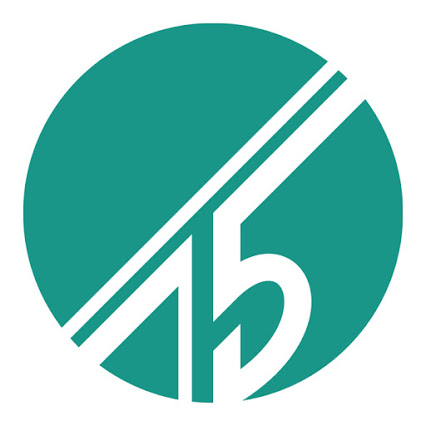 WROCŁAW  2017Opracowanie:Małgorzata FuglewiczKatarzyna HoderaElżbieta Rurkowska-Kamelwe współpracy z Radą PedagogicznąTechnikum nr 15 im. Marii Skłodowskiej-Curie we WrocławiuSPIS TREŚCI:WSTĘP	Ustawowym zadaniem współczesnej szkoły, obok nauczania (czyli działalności edukacyjnej), jest wychowanie młodego człowieka (rozumiane jako wspieranie go w rozwoju ku pełnej dojrzałości fizycznej, emocjonalnej, intelektualnej, duchowej i społecznej, które jest wzmocnione i uzupełnione przez działania z zakresu profilaktyki problemów młodzieży). Oczywiście, najważniejszą rolę w procesie wychowania dzieci i młodzieży odgrywają rodzice, dla których dziecko jest (a przynajmniej powinno być) największą wartością. Otaczają je miłością 
i opieką, troszczą się o jego prawidłowy rozwój, są - zgodnie z obowiązującym prawem - odpowiedzialni za jego zdrowie, wychowanie i naukę. To w domu rodzinnym kształtowany jest charakter dziecka, to tam przekazywany jest mu system wartości. Szkoła w procesie wychowawczym zajmuje dalszą pozycję, wspomaga dom rodzinny, wspiera rodziców.  Jej rola ciągle jednak pozostaje niezastąpiona w zakresie rozwijania wiedzy i umiejętności młodych ludzi oraz wprowadzania ich w kontakty społeczne. 	Wychowanie szkolne to mądre towarzyszenie uczniowi na drodze jego rozwoju 
i stwarzanie mu wartościowego środowiska wychowawczego. Twórcami wychowania 
i kształcenia szkolnego są wszyscy zatrudnieni w danej szkole nauczyciele, którzy – towarzysząc uczniom w procesie edukacji – mają możliwość wpływania na ich rozwój, wzmacniania tego procesu, przyspieszania, wyzwalania tkwiącego w młodzieży potencjału. Dzięki nauczycielom młody człowiek ma więc w szkole możliwość wszechstronnego rozwoju wszystkich sfer swojej osobowości (w wymiarze intelektualnym, psychicznym, społecznym, zdrowotnym, estetycznym, moralnym, duchowym): rozwija się fizycznie, ćwiczy wolę, kształci zmysły i rozwija swoje zdolności poznawcze, uczy się kierować emocjami, nabywa sprawności intelektualnych, buduje własny system moralny po to, aby jako dojrzały już, a więc samodzielny i odpowiedzialny za swoje czyny i słowa człowiek umiał w otaczającym świecie znaleźć miejsce dla siebie, osiągał swoje życiowe cele, miał świadomość życiowej użyteczności edukacji, aby przestrzegał zasad etyki społecznej, czynił dobro, kierował się wartościami wyższymi, szanował wspólne mienie, był przygotowany do życia w rodzinie, uczestniczył w życiu społeczności lokalnej i państwa, kształtował w sobie postawę dialogu, tolerancji i współdziałania.Uwzględniając te wszystkie przesłanki, przyjmujemy zasadę, iż zadania wychowawcze, jako niezwykle istotne dla przygotowania młodego człowieka do życia w świecie dorosłych, nasza szkoła realizuje w sposób kompleksowy i integralny w stosunku do procesu dydaktycznego.	Pamiętając równocześnie, iż we współczesnym świecie postawy młodych ludzi kształtowane są coraz bardziej także przez środowisko, grupy rówieśnicze, subkultury oraz (nie zawsze, niestety, troszczące się o wysoki poziom) środki masowego przekazu (radio, telewizja, Internet, wszechobecna reklama), uważamy, że należy szukać takich metod współpracy 
z uczniami, by wyższe wartości rodziły się w ich świadomości w sposób naturalny, spontaniczny, by pojawiały się jako idea w dyskusji bądź w działaniu, stając się życiowym credo. Aby tak się działo, niektóre zadania wychowawcze szkoła dzielić musi nie tylko 
z domem rodzinnym ucznia, ale także z innymi instytucjami wychowawczymi: poradniami psychologiczno - pedagogicznymi, organizacjami młodzieżowymi, klubami, stowarzyszeniami itp., z którymi współpracuje. Dodatkowo jeszcze pamiętać musimy o tym, że stworzenie i funkcjonowanie w szkole właściwego środowiska wychowawczego będzie możliwe jedynie przy rzeczywistej współpracy całego grona nauczycielskiego.Dokumentem regulującym kwestie wychowawczo-profilaktyczne w szkole jest program  wychowawczy.Program wychowawczy szkoły to dokument, który określa działalność edukacyjną placówki w zakresie wychowania, realizowaną przez wszystkie osoby zaangażowane w pracę wychowawczą szkoły. Jest to zaplanowana praca nad formowaniem osobowości młodego człowieka, to stymulowanie jego rozwoju emocjonalnego i społecznego, rozumianego jako współpraca i współistnienie w grupie społecznej, w taki sposób, który umożliwia rozwój i realizację własnych potrzeb. Program wychowawczy naszej szkoły opisuje w sposób całościowy treści 
i działania zmierzające do wszechstronnego rozwoju ucznia oraz służy urzeczywistnieniu wizji naszego technikum. Jest elastyczny i otwarty, modyfikowany w zależności od potrzeb. Treści  wychowawcze, zawarte w niniejszym programie, przewidziane są do realizacji w roku szkolnym 2017/2018, a jego realizatorami są wszyscy pracownicy szkoły w dostępnym sobie zakresie działania. W oparciu o program wychowawczy szkoły, wychowawcy opracowują plany wychowawcze na dany rok szkolny, które mają służyć realizacji zamierzonych celów wychowawczych. ROZDZIAŁ I: PODSTAWOWE AKTY PRAWNE.Program wychowawczy Technikum nr 15 im. Marii Skłodowskiej-Curie został opracowany zgodnie z obowiązującymi szkołę aktami prawnymi, tj.:Powszechną Deklaracją Praw Człowieka z dnia 10 grudnia 1948 r.Europejską Konwencją o Ochronie Praw Człowieka i Podstawowych Wolności z dnia 
4 listopada 1950 r.Deklaracją Praw Dziecka z dnia 20 listopada 1959 r.Konstytucją Rzeczypospolitej Polskiej z dnia 2 kwietnia 1997 r. (art. 48, 53, 70)Ustawą o systemie oświaty z dnia 07 września 1991 r. (z późn. zmianami)Ustawą z dnia 14 grudnia 2016 r. Prawo oświatoweUstawą Karta Nauczyciela z dnia 26 stycznia 1982 r. (z późn. zmianami)Programem Polityki Prorodzinnej Państwa z dnia 17 listopada 1999 r.Rozporządzeniem Ministra Edukacji Narodowej z dnia 21 maja 2001 r. w sprawie ramowych statutów publicznego przedszkola oraz publicznych szkół Rozporządzeniem Ministra Edukacji Narodowej z dnia  27 sierpnia 2012 r. w sprawie podstawy programowej kształcenia ogólnego w poszczególnych typach szkółRozporządzeniem Ministra Edukacji Narodowej z dnia 18 sierpnia 2015 r. w sprawie zakresu 
i form prowadzenia w szkołach i placówkach systemu oświaty działalności wychowawczej, edukacyjnej, informacyjnej i profilaktycznej w celu przeciwdziałania narkomaniiRozporządzeniem Ministra Edukacji Narodowej z dnia 30 kwietnia 2013 r. w sprawie zasad udzielania i organizacji pomocy psychologiczno-pedagogicznej w publicznych przedszkolach, szkołach i placówkachRozporządzeniem Ministra Edukacji Narodowej z 6 sierpnia 2015 r. w sprawie wymagań wobec szkół i placówek (Dz.U. z 2015 r., poz. 1214)Rozporządzeniem Ministra Edukacji Narodowej z dnia 24 lipca 2015 r. w sprawie warunków organizowania kształcenia, wychowania i opieki dla dzieci i młodzieży niepełnosprawnych oraz niedostosowanych społecznie w przedszkolach, szkołach i oddziałach ogólnodostępnych lub integracyjnych (Dz. U. z 2015 r. poz. 1113)Uchwałą Nr 130/2014 Rady Ministrów z dnia 8 lipca 2014 r. w sprawie przyjęcia rządowego programu na lata 2014-2016 „Bezpieczna i przyjazna szkoła”.Rozporządzeniem Rady Ministrów z dnia 23 czerwca 2015 r. w sprawie realizacji Rządowego programu wspomagania w latach 2015-2018 organów prowadzanych szkoły w zapewnieniu bezpiecznych warunków nauki, wychowania i opieki w szkołach - „Bezpieczna+” (Dz. U. 
z 2015 r., poz. 972).Uchwałą Nr 89/2015 Rady Ministrów z dnia 23 czerwca 2015 r. w sprawie Rządowego programu wspomagania w latach 2015-2018 organów prowadzących szkoły w zapewnieniu bezpiecznych warunków nauki, wychowania i opieki w szkołach - „Bezpieczna+”.Ustawą z dnia 25 czerwca 2010 r. o sporcie (Dz. U. z 2010 r.,  nr 127, poz. 857).Ustawą z dnia 26 października 1982 r. o wychowaniu w trzeźwości w przeciwdziałaniu alkoholizmowi (Dz. U. z 2013 r. poz. 1563).Ustawą z dnia 26 października 1982 r. o postępowaniu w sprawach nieletnich (Dz.U. z 2014 r., poz. 382). Ustawą z dnia 19 sierpnia 1994 r. o ochronie zdrowia psychicznego (Dz. U. z 2011 r. Nr 231, poz. 1375).Ustawą z dnia 29 lipca 2005 r. o przeciwdziałaniu przemocy w rodzinie (Dz. U. z 2005 r. Nr 180, poz. 1493 z późn. zm.).Ustawą z dnia 9 listopada 1995 r. o ochronie zdrowia przed następstwami używania tytoniu 
i wyrobów tytoniowych (Dz. U. z 2015 r. poz. 298).Ustawą z dnia 24 sierpnia 1991 r. o ochronie przeciwpożarowej (Dz. U. z 2009 r. Nr 178, poz. 1380, z późn. zm.);Ustawą z dnia 24 sierpnia 1991 r. o Państwowej Straży Pożarnej (Dz. U. z 2013 r. poz. 1340, 
z późn. zm.);Ustawą z dnia 9 czerwca 2011 r. o wspieraniu rodziny i systemie pieczy zastępczej (Dz. U. 2015 r. poz. 332);Konwencją o prawach osób niepełnosprawnych, sporządzoną w Nowym Jorku dnia 13 grudnia 2006 r. (Dz. U. z 2012 r. poz. 1169).Koncepcją funkcjonowania i rozwoju Technikum nr 15 im. Marii Skłodowskiej-Curie we Wrocławiu w latach 2016 – 2021Szkolonym zestawem programów nauczaniaStatutem Technikum nr 15 im Marii Skłodowskiej-Curie z 2016 r.ROZDZIAŁ II: MISJA, CELE I ZADANIA SZKOŁY MISJA SZKOŁY:„Jeśli uda się nam wykorzystać cały wachlarz ludzkich zdolności, to ludzie nie tylko nabiorą lepszego mniemania o sobie, staną się bardziej kompetentni 
w różnych dziedzinach, ale zaczną się też być może angażować w pracę dla wspólnego dobra.”Howard GardnerMisją Technikum nr 15 im. Marii Skłodowskiej-Curie we Wrocławiu jest:pomaganie wszystkim uczniom w pełnym rozwoju, zgodnie z ich osobistymi potrzebami i możliwościami (pedagogika pozytywna - ukierunkowana na poszukiwanie mocnych stron człowieka, które posiada on w formie nieuświadomionej, wyrażonej sześcioma cnotami, a są nimi: mądrość, wiedza, odwaga, człowieczeństwo, sprawiedliwość, wstrzemięźliwość, transcendencja oraz siły je stymulujące. Wymienione cnoty rozwijają się pod wpływem doświadczenia 
i wychowania, a ponadto wzmagają one radość życia, podnoszą jego jakość, 
a w obliczu porażki chronią przed chorobami psychicznymi), pedagogika rozwoju);kształtowanie umiejętność uczenia się – zwłaszcza przez doświadczenie;kształcenie poczucia wspólnoty lokalnej i ponadlokalnej, a także przynależności do zjednoczonej Europy;zapewnienie uczniom dobrych, bezpiecznych i przyjaznych warunków pracy;pomaganie w rozwoju talentów uczniów, oferując szeroki zakres dobrze zorganizowanych działań lekcyjnych i pozalekcyjnych;promowanie humanistycznego systemu wartości, opartego na kanwie podstawowych wartości etyczno-moralnych;promowanie czytelnictwa;przygotowywanie ucznia do twórczego rozwiązywania problemów;zapewnienie dobrze zorganizowanego systemu pomocy psychologiczno-pedagogicznej;dostosowanie metod pracy z uczniem do jego możliwości psychoedukacyjnych;dążenie do zwiększenia roli rodziców i społeczności lokalnych w działaniach edukacyjnych i wychowawczych; włączanie ich w pracę nad rozwojem u uczniów umiejętności bycia niezależnym i samowystarczalnym dorosłym człowiekiem;posiadanie wykwalifikowanej i kompetentnej kadry pedagogicznej, wspieranej przez dyrektora.CELE I ZADANIA SZKOŁY:Ponieważ współczesna szkoła boryka się z problemem tzw. „trudnych uczniów”, działania wymuszane pod hasłem wyrównywania szans łatwo mogą zaabsorbować całą energię szkoły. Celem Technikum nr 15 im. Marii Skłodowskiej-Curie jest udzielanie pomocy tym, którzy nie chcą się uczyć, nie przekreślając zarazem szans edukacyjnych tych, którzy uczyć się pragną. To istotne wyzwanie szkoły XXI wieku.Szkoła realizuje cele i zadania określone w ustawie o systemie oświaty oraz w przepisach wydanych na jej podstawie, Powszechnej Deklaracji Praw Człowieka, Międzynarodowej Konwencji o Prawach Dziecka, a także zawarte w Programie wychowawczo-profilaktycznym, dostosowane do potrzeb rozwojowych uczniów oraz do potrzeb danego środowiska. Za podstawę przyjmuje się uniwersalne zasady etyki, przy respektowaniu chrześcijańskiego systemu wartości.GŁÓWNYMI CELAMI SZKOŁY SĄ:prowadzenie kształcenia i wychowania, służącego rozwijaniu u młodzieży poczucia odpowiedzialności, miłości ojczyzny oraz poszanowania dla polskiego dziedzictwa kulturowego, przy jednoczesnym otwarciu na wartości kultur Europy i świata; zapewnienie każdemu uczniowi warunków niezbędnych do jego rozwoju;dbałość o wszechstronny rozwój każdego ucznia;przygotowanie uczniów do wypełniania obowiązków rodzinnych i obywatelskich, w oparciu 
o zasady solidarności, demokracji, tolerancji, sprawiedliwości i wolności;realizacja prawa do nauki obywateli zagwarantowana w art. 70 Konstytucji RP, na zasadach określonych w statucie i stosownie do formy organizacyjnej szkoły oraz prawa młodzieży do wychowania i opieki odpowiednich do wieku i osiągniętego rozwoju;przygotowanie uczących się do życia w warunkach współczesnego świata, wykonywania pracy zawodowej i aktywnego funkcjonowania na zmieniającym się rynku pracy.NAJWAŻNIEJSZE ZADANIA SZKOŁY TO:podejmowanie działań wspomagających rozwój każdego uczącego się, stosownie do jego potrzeb i możliwości, ze szczególnym uwzględnieniem indywidualnych ścieżek edukacji
 i kariery, możliwości podnoszenia poziomu wykształcenia i kwalifikacji zawodowych oraz zapobieganie przedwczesnemu kończeniu nauki;integrowanie i korelowanie kształcenia ogólnego i zawodowego, w tym doskonalenie kompetencji kluczowych nabytych w procesie kształcenia ogólnego, z uwzględnieniem niższych etapów edukacyjnych;realizacja programów nauczania uwzględniających podstawy programowe kształcenia ogólnego i zawodowego;dostosowanie treści, metod i organizacji nauczania do możliwości psychofizycznych uczniów lub poszczególnego ucznia poprzez realizację zajęć edukacyjnych zgodnie z metodologią danej dziedziny (obszaru wiedzy), stosowanie różnorodnych form pracy, odpowiednie wyposażenie szkoły w pomoce dydaktyczne i dostosowanie pomocy psychologiczno-pedagogicznej do potrzeb uczniów oraz stworzenie planu zajęć zgodnego z zasadami higieny pracy;dostosowanie kierunków i treści kształcenia do wymagań rynku pracy;stworzenie warunków do nabywania przez uczniów umiejętności wyszukiwania, porządkowania i wykorzystywania informacji z różnych źródeł, z zastosowaniem technologii informacyjno-komunikacyjnych na zajęciach z różnych przedmiotów;kształtowanie u uczniów postaw przedsiębiorczości sprzyjających aktywnemu uczestnictwu 
w życiu gospodarczym;stworzenie warunków do rozwoju zainteresowań i uzdolnień uczniów poprzez organizowanie zajęć pozalekcyjnych i pozaszkolnych oraz kształtowanie aktywności społecznej 
i umiejętności spędzania czasu wolnego;wspieranie uczniów poprzez indywidualizację zajęć;opieka nad uczniami wymagającymi wsparcia w procesie kształcenia poprzez indywidualizację nauczania z uwzględnieniem opinii instytucji zewnętrznych i diagnozy prowadzonej w szkole;stworzenie warunków, umożliwiających uczniom przygotowanie się do egzaminów, podjęcie nauki w szkole wyższej;upowszechnianie wśród uczniów wiedzy o zasadach zrównoważonego rozwoju oraz kształtowanie postaw sprzyjających jego wdrażaniu w skali lokalnej, krajowej i globalnej;kształtowanie u uczniów postaw prospołecznych, otwartości na innych ludzi, gotowości niesienia im pomocy, doceniania wartości duchowych i intelektualnych poprzez realizację zadań opisanych w Programie wychowawczo-profilaktycznym;przeciwdziałanie niepożądanym postawom, nałogom, zagrożeniom społecznym poprzez realizację zadań opisanych w Programie wychowawczo-profilaktycznym;kształtowanie umiejętności współżycia z innymi oraz kultury języka i zachowania poprzez realizację zadań opisanych w Programie wychowawczo-profilaktycznym;przygotowanie młodzieży do wypełniania obowiązków rodzinnych w oparciu o zasady tolerancji i partnerstwa poprzez realizację zadań opisanych w Programie wychowawczo-profilaktycznym, oraz programów religii i etyki;kształtowanie postawy patriotycznej i obywatelskiej oraz poszanowania dla polskiego dziedzictwa kulturowego przy jednoczesnym otwarciu się na wartości kultur Europy i świata poprzez realizację zadań opisanych w Programie wychowawczo-profilaktycznym, programach: wiedzy o społeczeństwie, historii, wiedzy o kulturze;umożliwienie uczniom podtrzymywania poczucia tożsamości narodowej, etnicznej, językowej i religijnej, a w szczególności nauki języka oraz własnej historii i kultury;zapewnienie pomocy uczniom mającym problemy rodzinne, szkolne i środowiskowe oraz przeżywającym okresowe trudności psychiczne poprzez realizację zadań opisanych 
w Programie wychowawczo-profilaktycznym;zapewnienie uczniom, w miarę możliwości szkoły, niezbędnej pomocy w zakresie ochrony zdrowia;udzielanie młodzieży, w miarę możliwości szkoły, pomocy materialnej z funduszu stypendialnego lub funduszu Rady Rodziców;wspomaganie wychowawczej roli rodziców poprzez realizację zadań opisanych w Programie wychowawczo-profilaktycznym;zapewnianie bezpiecznych i higienicznych warunków pobytu uczniów w szkole oraz zapewnianie bezpieczeństwa na zajęciach organizowanych przez szkołę poprzez realizację zadań określonych w odrębnych przepisach;ochrona uczniów przed treściami, które mogą stanowić zagrożenie dla ich prawidłowego rozwoju, poprzez instalowanie programów filtrujących i ograniczających dostęp do zasobów sieciowych 
w Internecie;dokumentowanie procesu dydaktycznego, opiekuńczego i wychowawczego, zgodnie 
z zasadami określonymi w przepisach o dokumentacji szkolnej i archiwizacji;upowszechnienie wiedzy o bezpieczeństwie oraz kształtowanie właściwych postaw wobec zagrożeń i sytuacji nadzwyczajnych.Szkoła kładzie bardzo duży nacisk na współpracę ze środowiskiem, systematycznie diagnozuje oczekiwania środowiska lokalnego wobec szkoły, stwarza mechanizmy zapewniające możliwość realizacji tych oczekiwań.Szkoła systematycznie diagnozuje osiągnięcia uczniów, stopień zadowolenia uczniów i rodziców, monitoruje realizację zadań wykonywanych przez pracowników i wyciąga wnioski z realizacji celówi zadań szkoły.Cele i zadania szkoły realizują: Dyrektor szkoły, nauczyciele oraz pracownicy administracji 
i obsługi we współpracy z uczniami, rodzicami, poradnią pedagogiczno-psychologiczną, organizacjami i instytucjami gospodarczymi, społecznymi i kulturalnymi, w porozumieniu 
z organem prowadzącym szkołę.ROZDZIAŁ III: WIZERUNEK ABSOLWENTA SZKOŁYCelem wiodącym szkoły jest wykształcenie i wychowanie absolwenta otwartego na uczenie się przez całe życie, który samodzielnie funkcjonuje 
w otaczającym świecie, łatwo nawiązuje kontakty, wierzy w siebie i w swoje możliwości, ma ukształtowane zainteresowania, jest przygotowany do mobilności edukacyjnej i zawodowej.SZCZEGÓŁOWA CHARAKTERYSTYKA ABSOLWENTA TECHNIKUM NR 15 im. MARII SKŁODOWSKIEJ-CURIE PRZEWIDUJE, ŻE:posiada on odpowiednią wiedzę, która umożliwia mu podjęcie nauki na wyższym etapie edukacyjnym;posługuje się językiem obcym w sytuacjach typowych, w sposób wskazujący na pokonanie lęku przed mówieniem;umiejętnie wykorzystuje zdobytą wiedzę w praktyce;umie samodzielnie i krytycznie myśleć;wykorzystuje technologię w życiu codziennym i szkolnym;jest świadomy swoich zasobów emocjonalnych i ograniczeń, w związku z czym doskonali swoją osobowość;umiejętnie pracuje w zespole, występuje przed grupą;dostrzega potrzeby innych i potrafi nieść pomoc potrzebującym;jest tolerancyjny;dba o zdrowie, higienę, estetykę własną i otoczenia;jest emocjonalnie związany z miejscowością, regionem i krajem;posiada umiejętność uczenia się i doskonalenia;szanuje przyrodę, wykazuje postawę proekologiczną;umiejętnie korzysta z dóbr kultury; uczestniczy w życiu kulturalnym, a nawet tworzy jej poprzez wykorzystanie swojego potencjału;umiejętnie ocenia własne reakcje, dokonuje wyborów;jest kulturalny, obowiązkowy i przestrzega zasad dobrych obyczajów;wykazuje właściwą postawę społeczną;identyfikuje się z wartościami kształtowanymi przez szkołę;dobrze radzi sobie w sytuacji egzaminacyjnej;utrzymuje kontakt ze szkołą po jej ukończeniu.ROZDZIAŁ IV: DZIAŁALNOŚĆ WYCHOWAWCZA SZKOŁY	Działalność wychowawcza, prowadzona przez szkołę, polega na wspomagania ucznia 
w jego rozwoju ukierunkowanym na osiągnięcie pełnej dojrzałości w sferach:fizycznej – ukierunkowanej na zdobycie przez ucznia wiedzy i umiejętności pozwalających na prowadzenie zdrowego stylu życia i podejmowanie zachowań prozdrowotnych;psychicznej – ukierunkowanej na zbudowanie równowagi i harmonii psychicznej, ukształtowanie postaw sprzyjających wzmacnianiu zdrowia własnego i innych ludzi, kształtowanie środowiska sprzyjającego rozwojowi zdrowia, osiągnięcie właściwego stosunku do świata, poczucia siły, chęci do życia i witalności;społecznej – ukierunkowanej na kształtowanie postawy otwartości w życiu społecznym, opartej na umiejętności samodzielnej analizy wzorów i norm społecznych oraz ćwiczeniu umiejętności wypełniania ról społecznych;aksjologicznej – ukierunkowanej na zdobycie kreatywnego i stabilnego systemu wartości, 
w tym docenienie znaczenia zdrowia oraz poczucia sensu istnieniaoraz na prowadzeniu działań z zakresu promocji zdrowia.	Działalność wychowawcza szkoły obejmuje w szczególności: współpracę z rodzicami lub opiekunami uczniów w celu budowania postawy prozdrowotnej i zdrowego stylu życia,kształtowanie hierarchii systemu wartości, w którym zdrowie należy do jednych 
z najważniejszych wartości w życiu,wzmacnianie wśród uczniów więzi ze szkołą oraz społecznością lokalną,kształtowanie przyjaznego klimatu w szkole, budowanie prawidłowych relacji rówieśniczych oraz relacji uczniów i nauczycieli, a także nauczycieli i rodziców lub opiekunów, w tym wzmacnianie więzi z rówieśnikami oraz nauczycielami,doskonalenie umiejętności nauczycieli w zakresie budowania podmiotowych relacji 
z uczniami oraz ich rodzicami lub opiekunami oraz warsztatowej pracy z grupą uczniów,wzmacnianie kompetencji wychowawczych nauczycieli oraz rodziców lub opiekunów;rozwijanie i wspieranie działalności wolontarystycznej oraz zaangażowania w działalność organizacji pozarządowych, a także osób prawnych, stowarzyszeń i innych organizacji, których celem statutowym jest działalność wychowawcza albo rozszerzanie 
i wzbogacanie form działalności dydaktycznej, wychowawczej i opiekuńczej szkoły,wspieranie edukacji rówieśniczej i programów rówieśniczych mających na celu modelowanie postaw prozdrowotnych i prospołecznych.Szkoła, przy prowadzeniu działalności wychowawczej, współpracuje z jednostki samorządu terytorialnego, poradniami psychologiczno-pedagogicznymi, w tym poradniami specjalistycznymi, placówkami doskonalenia nauczycieli, podmiotami realizującymi świadczenia zdrowotne z zakresu podstawowej opieki zdrowotnej, opieki psychiatrycznej i leczenia uzależnień, stacjami sanitarno-epidemiologicznymi, Policją, pracodawcami, innymi szkołami 
i placówkami publicznymi, organizacjami pozarządowymi, a także z osobami prawnymi, stowarzyszeniami i innymi organizacjami, których celem statutowym jest działalność wychowawcza albo rozszerzanie i wzbogacanie form działalności dydaktycznej, wychowawczej 
i opiekuńczej szkoły, w szczególności przy opracowywaniu diagnozy w zakresie występujących 
w środowisku szkolnym czynników chroniących (są to indywidualne cechy i zachowania uczniów, cechy środowiska społecznego i efekty ich wzajemnego oddziaływania, których występowanie wzmacnia ogólny potencjał zdrowotny ucznia i zwiększa jego odporność na działanie czynników ryzyka) oraz czynników ryzyka (rozumiane jako indywidualne cechy zachowania uczniów, cechy środowiska społecznego i efekty ich wzajemnego oddziaływania, które wiążą się z wysokim prawdopodobieństwem wystąpienia zachowań ryzykownych, stanowiących zagrożenia dla prawidłowego rozwoju, zdrowia, bezpieczeństwa lub funkcjonowania społecznego), dotyczącej uczniów, rodziców lub opiekunów, nauczycieli i innych pracowników szkoły.	Działalność wychowawcza szkoły jest realizowana przede wszystkim w ramach:obowiązkowych zajęć edukacyjnych z zakresu kształcenia ogólnego i z zakresu kształcenia w zawodzie,zajęć rozwijających zainteresowania i uzdolnienia uczniów,lekcji religii,zajęć, na których uczniowie zdobywają/poszerzają wiedzę o życiu seksualnym człowieka, 
o zasadach świadomego i odpowiedzialnego rodzicielstwa, o wartości rodziny, życia 
w fazie prenatalnej oraz metodach i środkach świadomej prokreacji,zajęć z wychowawcą,innych zajęć i czynności wynikających z zadań statutowych szkoły, w tym zajęć opiekuńczych i wychowawczych uwzględniających potrzeby i zainteresowania uczniów,pomocy psychologiczno-pedagogicznej,i odbywa się - w szczególności - w formie:interaktywnych wykładów,warsztatów,treningów umiejętności,projektów,debat,szkoleń,spektakli teatralnych,spotów,kampanii społecznych,happeningów,pikników edukacyjnych,realizacji programów profilaktycznych i promocji zdrowia psychicznego,innych form uwzględniających wykorzystanie aktywnych metod pracy.Celem strategicznym w obszarze wychowania i opieki są ciągłe działania na rzecz doskonalenia programu wychowawczo-profilaktycznego szkoły, uwzględniającego kształtowanie pozytywnych cech charakterów wśród uczniów naszej szkoły. Osiągnięcie tego celu możliwe będzie dzięki realizacji poniższych zadań:powrót do antropologicznych korzeni edukacji: kształtowanie charakteru, kreatywności 
i umiejętności interaktywnych;edukacja młodego wrocławianina, Polaka i Europejczyka w oparciu o fundamentalne wartości cywilizacji europejskiej;realizacja zadań z zakresu edukacji regionalnej;świadome uczestnictwo uczniów w zasobach edukacyjnych Wrocławia (muzea, galerie, ogrody, uczelnie i inne);wspieranie prospołecznych inicjatyw uczniów;dawanie uczniom sposobności do bezpośredniego kontaktu z mechanizmami samorządności, polityki, kultury i rynku;uwydatnianie pracy samorządu uczniowskiego – współpraca z Centrum Edukacji Europejskiej;próba powołania Młodzieżowej Rady Powstańców Śląskich (przy współpracy 
z przewodniczącym Rady Osiedla Powstańców Śląskich) w celu przygotowania uczniów do życia w strukturach demokratycznych państwa;propagowanie patriotyzmu lokalnego i budowania przywiązania do Wrocławia;stworzenie płaszczyzny debaty o sprawach publicznych i stylach życia;kształcenie do czynnego wykorzystania czasu wolnego;ciągłe monitorowanie i ewaluacja programu wychowawczo-profilaktycznego szkoły;pomaganie uczniom w realizacji ich potrzeb;pomaganie uczniom w rozwijaniu siebie, ich talentów, zainteresowań, umiejętności samodzielnego podejmowania decyzji, krytycznego myślenia i twórczego rozwiązywania problemów, nawiązywaniu nowych przyjaźni;przygotowanie uczniów do dorosłego życia;organizowanie spotkań z interesującymi ludźmi, którzy mogą zaimponować uczniom swoimi postawami;umożliwianie uczniom podejmowania działań artystycznych i realizacji pasji;uświadamianie uczniom, że przynależność do szkolnej społeczności wiąże się 
z obowiązkami;zapoznawanie uczniów z zasadami kulturalnego zachowania i dobrymi obyczajami;uczestniczenie nauczycieli w różnych formach doskonalenia zawodowego z zakresu realizacji zadań wychowawcy klasy, profilaktyki i sytuacji kryzysowych w szkole;powołanie do życia Klubu Mediatora;uzyskiwanie przez nauczycieli dodatkowych kwalifikacji pedagogicznych 
i psychologicznych;organizacja i systematyczne prowadzenie warsztatów i zajęć z uczniami z zakresu profilaktyki uzależnień i edukacji zdrowotnej;rozpoznawanie zaniedbań wychowawczych i ich odpowiednia korekta, zwłaszcza rozbudzanie ciekawości i formowanie motywacji;współpraca z instytucjami i organizacjami wspierającymi pracę wychowawczą szkoły – poradnia psychologiczno-pedagogiczna, centrum interwencji kryzysowej, policja, ośrodek pomocy społecznej;wyjaśnianie uczniom i ich rodzicom istnienia określonych wymagań i ukazywanie ich konsekwencji;zapoznanie rodziców z programem wychowawczym i profilaktycznym szkoły oraz możliwościami zmian tych programów dokonywanych przez rodziców;pedagogizacja rodziców w zakresie problematyki wychowania dzieci, szczegółowa tematyka ustalana na zespołach wychowawczych i w czasie konsultacji z pedagogiem szkolnym;wspieranie różnych form współpracy nauczycieli i rodziców poprzez możliwość korzystania z całej bazy i zasobów szkoły;skierowanie większego wysiłku na przeciwdziałanie zjawiskom patologicznym – konsekwencja w przestrzeganiu regulaminów przez uczniów i nauczycieli;wyraźne wartościowanie zachowań uczniow; eliminowanie pochlebstw, wyścigu szczurów, gdy pozorów i niezasłużonych promocji;rozbudzanie ekspresji radości życia;uczestnictwo uczniów w imprezach o charakterze integracyjnym oraz w akcjach charytatywnych;wewnętrzne promowanie i wyróżnianie zaangażowanych i wyróżniających się uczniów;zewnętrzne promowanie i wyróżnianie uczniów wyróżniających się zaangażowaniem 
i aktywnością w środowisku lokalnym, potrafiących łączyć naukę, sport i aktywność społeczną;zwracanie uwagi na pozytywne zachowania;budowanie pozytywnych relacji między nauczycielami, pracownikami administracji 
i obsługi i uczniami w celu stworzenia twórczej atmosfery pracy w szkole oraz zaufania między wszystkimi członkami społeczności szkolnej;rozwijanie naturalnych zdolności uczniów (pedagogika pozytywna, pedagogika rozwoju) poprzez możliwość udziału w różnorodnych konkursach, imprezach, projektach 
i zawodach sportowych;kształtowanie właściwego stosunku uczniów do symboli narodowych – hymn, flaga;kształtowanie postaw tolerancji dla ludzi odmiennej kultur, religii i obyczajów poprzez udział uczniów w realizacji właściwych projektów (w przyszłości – wymiany);organizacja imprez z okazji ważnych uroczystości państwowych i istotnych rocznic historycznych;pozyskiwanie sponsorów na rzecz uczniów z rodzin dotkniętych ubóstwem;zorganizowanie klasowych grup wsparcia „Nie jesteś sam” dla uczniów przebywających na dłuższych zwolnieniach lekarskich.Program wychowawczo-profilaktyczny szkoły został opracowany na podstawie refleksji nad środowiskiem wychowawczym szkoły, analizy jego problemów i potrzeb oraz oceny możliwości szkoły i nauczycieli. Stanowi on próbę spełnienia wymogów nowoczesnej myśli pedagogicznej, ale 
z pewnością nie czyni tego w sposób doskonały, dlatego musi podlegać ciągłej modyfikacji. Program wychowawczo-profilaktyczny szkoły i szkolny zestaw programów nauczania tworzą spójną całość i zawierają wymagania ujęte w postawie programowej kształcenia ogólnego. Ich przygotowanie 
i realizacja są zadaniem zarówno całej szkoły, jak i każdego nauczyciela. ROZDZIAŁ V: DIAGNOZA ŚRODOWISKA SZKOLNEGO. 	W celu zdiagnozowania trudności i problemów wychowawczych w poszczególnych klasach, 
a co za tym idzie – także w całej szkole – w roku szkolnym 2014/2015 w Technikum nr 15 im. Marii Skłodowskiej-Curie (wówczas jeszcze wchodzącym w skład Zespołu Szkół nr 25 we Wrocławiu) po raz kolejny przeprowadzone zostało badanie, którego wyniki opracowano w postaci „Mapy problemów wychowawczych szkoły”.„Mapa problemów wychowawczych szkoły” to metoda, która służy odkrywaniu klasowych problemów emocjonalnych, interpersonalnych oraz symptomów wskazujących na dostępność środków uzależniających i występowanie w środowisku klasowym/szkolnym zjawiska przemocy interpersonalnej. Metoda ujawnia problemy z perspektywy uczniów, bowiem źródłem informacji są odpowiedzi młodzieży na pytania kwestionariusza. Diagnoza środowiska szkolnego, wynikająca z „Mapy problemów wychowawczych szkoły”, jest systematycznie, co roku, weryfikowana i aktualizowana przy pomocy takich narzędzi, jak:analiza sytuacji wychowawczej w szkoleankiety pt. „Ja i moja szkoła” (przeprowadzane w klasach I i IV)ankiety dla rodziców uczniów klas I, przeprowadzane po zakończeniu I semestruankiety przeprowadzane wśród młodzieży przez wychowawców klas i pedagogów szkolnychbieżące obserwacjerozmowy z uczniami i ich rodzicami oraz z pracownikami szkołysprawozdania z funkcjonowania szkoły w kolejnych semestrach.Wyniki przeprowadzonej diagnozy sugerują, że najpoważniejszym problemem wychowawczym 
w Technikum nr 15 im. Marii Skłodowskiej-Curie są:doświadczanie/przeżywanie przez wielu uczniów naszej szkoły (na poziomie wszystkich klas) stresu szkolnego, który może być spowodowany:słabą konstrukcją psychiczną uczniów, nadmierną wrażliwością, zaburzeniami osobowości, problemami emocjonalnymi, brakiem umiejętności mierzenia się z porażką, ograniczonymi możliwościami intelektualnymi młodzieży, niewielkim potencjałem części uczniów,dużymi brakami w opanowaniu materiału programowego z gimnazjum, a czasem nawet jeszcze ze szkoły podstawowej, brakiem umiejętności uczenia się,narastającymi, nawarstwiającymi się zaległościami wynikającymi z nihilistycznej postawy uczniów  i z braku systematycznej pracy, a także z niskiej frekwencji na zajęciach szkolnych,nadmiernie rozbudzonymi ambicjami uczniów, które nie idą w parze z ich intelektualnymi możliwościami,świadomością uczniów, że, ponosząc porażki szkolne, nie spełniają oczekiwań rodziców/opiekunów (domu rodzinnego), oraz nauczycieli (szkoły), sprawiają zawód,Wyniki te mogą jednak świadczyć również o tym, że uczniom (a przynajmniej części z nich) zależy na pozytywnych ocenach, a stres przeżywany w szkole działa na nich mobilizująco.Niska frekwencja uczniów na zajęciach szkolnych.	Na podstawie przeprowadzonej diagnozy wnioskujemy również, że stale  wzrasta dostępność młodzieży do środków uzależniających, połączona z brakiem rzetelnej wiedzy na temat negatywnych skutków eksperymentowania z nimi i bagatelizowaniem, lekceważeniem tej kwestii. Systematycznie rośnie także liczba uczniów podatnych na uleganie naciskom innych osób bądź grup (rówieśniczych, towarzyskich) w zakresie korzystania z tych środków. Sięganie młodych ludzi po owe środki może być spowodowane:ich powszechną dostępnością,brakiem rzetelnej, gruntownej wiedzy o skutkach zażywania różnorodnych środków uzależniających, bagatelizowaniem problemu,ciekawością, poszukiwaniem nowych, ekscytujących wrażeń,modą, potrzebą akceptacji ze strony grupy rówieśniczej (towarzyskiej), chęcią zaistnienia w takiej grupie,chęcią podkreślenia własnej dorosłości, nieradzeniem sobie z różnymi problemami (rodzinnymi, środowiskowymi, szkolnymi, emocjonalnymi, osobowościowymi) i chęcią ucieczki od nich.ROZDZIAŁ VI: KLIMAT SZKOŁY	Duża ilość czasu, jaką uczniowie spędzają w szkole, wymusza zwrócenie uwagi na atmosferę wychowawczą placówki. Baza i wyposażenie szkoły, odniesienia interpersonalne między nauczycielami i uczniami, nauczycielami i rodzicami/opiekunami uczniów  oraz odniesienia osobowe w środowisku rówieśniczym odgrywają rolę decydującą w procesie wychowania (a także, co nie ulega wątpliwości, w procesie dydaktycznym). Od nich przede wszystkim zależy ocena (zawsze 
w subiektywnym odczuciu) szkoły przez wszystkie podmioty szkolnego życia. W związku 
z powyższym, celem naszej szkoły jest, by stała się ona placówką akceptowaną przez wszystkich członków szkolnej społeczności, miejscem, w którym przestrzega się zasad kultury bycia, bezpiecznym i przyjaznym dla uczniów, ich rodziców/opiekunów i nauczycieli, miejscem, gdzie szczególnie dba się o higienę pracy, wolnym od przemocy (fizycznej i psychicznej). Dążymy do tego, by w naszej szkole respektowane były przepisy oświatowe i ustalenia wewnątrzszkolne (zwłaszcza postanowienia „Statutu Technikum nr 15 im. Marii Skłodowskiej-Curie we Wrocławiu”) oraz międzynarodowe zapisy „Konwencji Praw Dziecka”, przestrzegane i promowane zasady demokracji 
i tolerancji. Zależy nam na tym, by w naszej szkole panował przyjazny klimat, stosunki interpersonalne budowane były na zasadach poszanowania praw i obowiązków wszystkich podmiotów społeczności szkolnej, a więc oparte na uznanych i akceptowanych przez wszystkich normach oraz wartościach społecznych.Dążymy do tego, by zapewnić uczniom i nauczycielom warunki do nauki i pracy 
w przyjaznej, ciepłej atmosferze, by atmosfera szkoły sprzyjała efektywnej – wydajnej 
i twórczej pracy oraz, by więź uczniów ze szkołą stawała się coraz mocniejsza.ROZDZIAŁ VII: WARTOŚCI WYCHOWAWCZE	Człowiek, by mógł się rozwijać, potrzebuje wartości. Z punktu widzenia aksjologii „wartość to (…) wszystko, co cenne i godne pożądania, co stanowi cel dążeń ludzkich, co uważane jest za ważne oraz sprzyjające i w takiż sposób urzeczywistniane (…). Pod pojęciem wartości może ukrywać się zarówno ideał, jak i potrzeba, przeżycie czy po prostu cel”.Nie można więc mówić o wychowaniu i rozwoju bez zaspokajania potrzeb, czy też bez dążenia do wytyczonych celów. Integralną część rozwoju stanowią również doświadczanie i związane z nim przeżycia.Ludzie wyznają różne wartości, hierarchizują je w różny sposób i mają różne zdanie na temat ich realizacji. Aby ułatwić naszym uczniom odpowiedź na podstawowe pytanie, które musi postawić sobie każdy człowiek na progu dorosłości, pytanie o sens i wartość swojego życia, trzeba pomóc im wypracować pogląd na świat, wyposażyć w cnoty intelektualne (wiedza, mądrość, roztropność), ale 
i cnoty moralne.Technikum nr 15 im. Marii Skłodowskiej-Curie jest szkołą, która:realizuje naczelne wartości wyznaczające kierunek konkretnych działań edukacyjnych, tzw. 4T:Tożsamość (m.in. budowanie poczucia własnej wartości i samoświadomości);Talent (m.in. zarządzanie potencjałem uczniów, nauczycieli, pracowników administracji i obsługi, rozwijanie i eksponowanie ich talentów, rozpoznawanie ich mocnych stron);Technologia (m.in. wykorzystywanie nowych możliwości technologicznych przez uczniów, nauczycieli, pracowników administracji i obsługi);Tolerancja (m.in. szacunek wobec innych, reagowanie na krzywdę innych, poszanowanie poglądów);realizuje również wartości szczególnie bliskie społeczności szkolnej: akceptacja, szacunek, rozwój osobisty, przyjaźń, kreatywność, współpraca, sumienność, uczciwość, wykształcenie;stwarza uczniom możliwości wszechstronnego rozwoju intelektualnego, psychicznego, fizycznego, społecznego i obywatelskiego;tworzy klimat uczenia się i przyjazną atmosferę pracy (dobre relacje pomiędzy nauczycielami, uczniami i rodzicami);podejmuje działania, które wspomagają rozwój indywidualny uczniów w każdym wieku i na każdym etapie ich biografii;rozwija talenty uczniow, którzy adekwatnie do swoich zdolności będą potrafili odnaleźć się na wrocławskim, krajowym i zagranicznym rynku pracy;indywidualizuje proces kształcenia;wykorzystuje w procesie kształcenia efektywne metody nauczania i nowoczesne technologie w celu podnoszenia swojej efektywności i podnoszenia jakości pracy szkoły;wspiera aktywizację zawodową;praktykuje tuto ring szkolny;skupia nauczycieli otwartych, kreatywnych i tolerancyjnych wobec uczniów z różnych środowisk i o różnych możliwościach edukacyjnych;buduje postawy tolerancji i otwartości wśród uczniów, nauczycieli oraz pracowników administracji i obsługi;systematycznie pracuje z podmiotami zaangażowanymi w procesy edukacyjne w naszym mieście w celu otwierania dalszych możliwości rozwoju;otwiera się na środowisko pozaświatowe (organizacje pozarządowe, pracujące 
w lokalnych społecznościach poszczególnych dzielnic i osiedli);oferuje wysoki poziom kształcenia;wychowuje człowieka przyjaznego, troskliwego, odpowiedzialnego za siebie i innych, współpracującego z innymi, odważnego, umiejącego odróżnić dobro od zła, stosującego zasady myślenia racjonalnego, szanującego godność drugiego człowieka, odrzucającego przemoc i agresję, świadomego swojej wartości, dążącego do rozwoju własnych talentów, m.in. poprzez sztukę, ceniącego wolność, pokój, patriotyzm, tradycję, podstawowe swobody demokratyczne;solidnie przygotowuje uczniów do podjęcia nauki na kolejnym etapie kształcenia;jednoczy;odważnie i odpowiedzialnie, świadomie i zdecydowanie odpowiada na wyzwania przyszłości – szkoła, w której i od której warto się uczyć;promuje rozwój samodyscypliny, wewnętrznej motywacji;promuje dążenie do doskonałości w procesie uczenia się;podejmuje działania na rzecz rozwoju osobistego uczniów, poznania siebie, swoich mocnych i słabych stron;rozwija umiejętności interpersonalne i intrapersonalne oraz dba o stan psychofizyczny każdego ucznia.	Przekazywanie uczniom tych wartości odbywać się będzie na różnych szczeblach życia szkoły, przybierać będzie różne formy. Służyć temu będą nie tylko zajęcia edukacyjne (zwłaszcza z zakresu humanistyki), ani nie tylko zajęcia z wychowawcą, ale także wszelkie formy zajęć rozwijających zainteresowania i uzdolnienia uczniów.ROZDZIAŁ VIII: TREŚCI WYCHOWAWCZEA. SYSTEM WSPIERANIA UCZNIÓW W NAUCE.1. ZADANIA SZKOŁY:wczesne rozpoznawanie możliwości intelektualnych i uzdolnień uczniów,indywidualizacja procesu nauczania – w zależności do potrzeb i możliwości uczniów,objęcie uczniów ze specyficznymi trudnościami w nauce pomocą psychologiczno-pedagogiczną,tworzenie warunków do realizacji przez ucznia jego aspiracji edukacyjnych w tych obszarach, 
w których może on osiągnąć sukces,mobilizowanie uczniów do systematycznego uczestnictwa w zajęciach szkolnych i wdrażanie do dyscypliny pracyrozwinięcia u uczniów umiejętności wykorzystywania posiadanych wiadomości podczas wykonywania zadań i rozwiązywania problemów,2. POWYŻSZE ZADANIA REALIZOWANE SĄ W CELU:udzielania uczniom pomocy w rozwoju intelektualnym i psychofizycznym,umożliwiania uczniom uzyskiwania wysokich  (na miarę ich możliwości) wyników w naucemotywowania uczniów do efektywnej nauki, wdrażanie ich do samokształcenia 
i samodoskonaleniakształtowania u uczniów umiejętności życiowych, w szczególności samokontroli, radzenia sobie ze stresem, rozpoznawania i wyrażania własnych emocji3. SPOSOBY REALIZACJI ZADAŃ:analiza świadectw gimnazjalnych, przeprowadzanie diagnoz edukacyjnych, systematyczne monitorowanie osiągnięć uczniów 
w trakcie edukacjiudzielanie uczniom, którzy tego potrzebują, szczególnej pomocy psychologiczno-pedagogicznej – adekwatnej do ich potrzeb i dysfunkcji,określenie przejrzystych wymagań edukacyjnych z poszczególnych przedmiotów oraz kryteriów 
i zasad ocenianiadostosowywanie metod pracy z uczniami, którzy dostarczyli do szkoły z poradni psychologiczno-pedagogicznej opinię/orzeczenie o dysfunkcjach, do ich możliwości i preferencji,dostosowywanie metod nauczania w poszczególnych klasach do zdiagnozowanych stylów uczenia się danego zespołu,różnicowanie formy i stopnia trudności zadań domowych dla uczniów,odchodzenie od metod podawczych i stosowanie – na szeroką skalę – aktywizujących metod nauczania (ze szczególnym uwzględnieniem metody projektu),dostarczanie uczniom na poziomie wszystkich klas wiedzy na temat umiejętności radzenia sobie ze stresem oraz technik prawidłowego uczenia się, a także prawidłowego organizowania nauki własnej,tworzenie na zajęciach szkolnych atmosfery życzliwości i bezpieczeństwa,prowadzenie zajęć dodatkowych, pozalekcyjnych, z poszczególnych przedmiotów (w zależności od potrzeb – zajęć wyrównawczych, konsultacji dla uczniów, zajęć rozwijających zainteresowania 
i uzdolnienia uczniów), i zachęcanie uczniów do systematycznego uczestnictwa w nich,umożliwienie uczniom wszechstronnego rozwoju zawodowego m.in. poprzez udział 
w zagranicznych praktykach i stażach zawodowych realizowanych w ramach projektu „Power” 
i „Erasmus+”stałe i skuteczne podnoszenie frekwencji uczniów na zajęciach szkolnych, przeciwdziałanie absencji, bezwzględna i konsekwentna realizacja szkolnego programu poprawy frekwencji,indywidualne podejście do każdego ucznia, stosowanie rodzaju motywacji odpowiedniego do typu osobowości,zorganizowanie klasowych grup wsparcia „Nie jesteś sam” dla uczniów przebywających na dłuższych zwolnieniach lekarskich.B. PROGRAM ADAPTACYJNY DLA KLAS PIERWSZYCH.1. ZADANIA SZKOŁY:udzielanie pomocy uczniom klas pierwszych w zaadaptowaniu się do wymagań nowej szkoły,rozwijanie u uczniów umiejętności otwartego komunikowania się, poszerzania świadomości własnych emocji i uświadamianie wpływu, jaki mają one na zachowanie człowieka wobec innych ludzi 
i środowiska,zwiększanie tolerancji na ludzką odmienność, podnoszenie poziomu akceptacji samego siebie,rozwijanie u uczniów klas pierwszych samorządności oraz poczucia odpowiedzialności za siebie, klasę, szkołę.2. POWYŻSZE ZADANIA REALIZOWANE SĄ W CELU:ułatwienia nowym uczniom naszej szkoły pokonania bariery wkroczenia w nowe środowisko, odnalezienia się i sprawnego funkcjonowania w nim,stymulowania tendencji do samorozwoju, kształtowania umiejętności motywacyjnych, intelektualnych, interpersonalnych, kreacyjnych i komunikacyjnych młodego człowieka.3. SPOSOBY REALIZACJI ZADAŃ:podejmowanie w pracy wychowawczej tematów związanych z poczuciem odpowiedzialności za klasę i szkołę,eksponowanie w pracy wychowawczej działań motywacyjnych, zwiększanie motywacji do nauki 
i doskonalenia własnych umiejętności oraz rozwijania zainteresowań i talentów,udzielanie uczniom dokładnych informacji o szkole (typ szkoły, uzyskane wykształcenie, wymagania, warunki pracy, możliwość uzyskania pomocy),zapoznanie z obowiązującymi w szkole dokumentami i przepisami prawa oświatowego,dokonanie szybkiej i w miarę pełnej diagnozy uczniów klas pierwszych na podstawie materiałów uzyskanych z poprzedniej szkoły, ankiet przeprowadzonych przez wychowawcę i pedagoga oraz obserwacji i rozmów z uczniami i rodzicami,opracowanie na podstawie zebranych materiałów analizy wychowawczej klas pierwszych,organizowanie spotkań zespołów, w których skład wchodzą: wicedyrektor ds. wychowawczych, szkolny pedagog, doradca zawodowy, kierownik szkolenia praktycznego,  wychowawca klasy, poświęconych kolejno każdej klasie pierwszej, i przekazywanie nauczycielom uczącym w klasie ważnych, niezbędnych w pracy informacji o danym oddziale jako całości i o poszczególnych uczniach (z zachowaniem niezbędnej dyskrecji),nawiązanie ścisłej współpracy z rodzicami uczniów w celu lepszego ich poznania oraz wspólnego kierowania ich szkolną karierą (zgodnie ze szkolnym „Programem współpracy z rodzicami uczniów”),określenie form pracy z uczniami, z uwzględnieniem niezbędnej pomocy i możliwości indywidualnego rozwoju,otoczenie indywidualną opieką wychowawcy i pedagoga uczniów mających trudności szkolne, rodzinne, osobowościowe, osobiste,przeprowadzenie zajęć poświęconych technikom uczenia się i zapamiętywania,przeprowadzenie lekcji bibliotecznych,podjęcie działań integracyjnych, takich jak: warsztaty integracyjno-adaptacyjne klasy z udziałem wychowawcy prowadzone pod kierunkiem psychologów,  rajd integracyjny klas pierwszych, ślubowanie klas pierwszych, klasowe wyjścia i wycieczki integracyjne, imprezy klasowe,stałe rozpoznawanie środowiska uczniów i monitorowanie przebiegu procesu adaptacji przez system ankiet i wywiadów,udział młodzieży w opracowywaniu planu pracy wychowawczej klasy,włączenie klasy do pracy w szkole,organizowanie (w miarę potrzeb uczniów i możliwości szkoły) zajęć wyrównawczych,indywidualne spotkania wychowawców z rodzicami uczniów klas pierwszych,prowadzenie przez pedagoga i doradcę zawodowego punktu konsultacyjnego dla młodzieży,organizowanie zajęć tematycznych (np. poświęconych sposobom walki ze stresem, podnoszeniu samooceny uczniów i in., zgodnych z bieżącymi potrzebami) prowadzonych przez szkolnego pedagoga,walka ze stresem.C. PROGRAM WSPOMAGANIA UCZNIÓW KLAS MATURALNYCH.1. ZADANIA SZKOŁY:służenie uczniom klas programowo ostatnich radą i pomocą w wyborze dalszej drogi życiowej, 
w tym edukacyjnej i zawodowej,wskazywanie uczniom korelacji pomiędzy wyborem przedmiotów zdawanych na egzaminie maturalnym, a wyborem dalszej ścieżki edukacyjnej,udzielanie uczniom wszechstronnej pomocy w przygotowaniu się do egzaminu maturalnego 
i egzaminu potwierdzającego kwalifikacje w zawodzie,dostarczanie uczniom informacji na temat sytuacji na rynku pracy i perspektyw ich przyszłego zatrudnienia.2. POWYŻSZE ZADANIA REALIZOWANE SĄ W CELU:kształtowania u uczniów postaw warunkujących sprawne i odpowiedzialne funkcjonowanie we współczesnym świecie,podejmowania przez uczniów dojrzałych i przemyślanych decyzji dotyczących własnej przyszłości (zwłaszcza dalszego kształcenia się i pracy),dobrego przygotowania uczniów do egzaminu maturalnego i pomyślnej rekrutacji na wyższe uczelnie,przygotowania uczniów do podjęcia satysfakcjonującej ich pracy zawodowej.3. SPOSOBY REALIZACJI ZADAŃ:wspomaganie uczniów w wyborze dalszej drogi życiowej zgodnie z wewnątrzszkolnym systemem doradztwa zawodowego,informowanie uczniów o możliwościach dalszego kształcenia,zapoznanie uczniów klas maturalnych z procedurami, informatorami i terminarzem egzaminów maturalnych,udzielanie uczniom pomocy w wyborze przedmiotów maturalnych,organizowanie zajęć wspomagających uczniów w przygotowaniu do egzaminu maturalnego 
i egzaminu potwierdzającego kwalifikacje w zawodzie,prowadzenie dodatkowych lekcji powtórkowych przez nauczycieli  przedmiotów maturalnych,ustawiczne kształcenie umiejętności samodzielnego przygotowywania i swobodnego przedstawiania gotowych prezentacji (będących efektem własnej pracy), z wykorzystaniem nowoczesnych technik ICT,organizowanie dla uczniów klas maturalnych zajęć antystresowych prowadzonych przez szkolnego pedagoga, pracowników poradni psychologiczno–pedagogicznych lub innych instytucji (np. uczelni wyższych kształcących psychologów),udział w ogólnopolskiej kampanii informacyjnej organizowanej z inicjatywy Fundacji Edukacyjnej „Perspektywy” i Centralnej Komisji Egzaminacyjnej „Wrocławski Salon Maturzystów”,doskonalenie umiejętności redagowania wymaganych na rynku pracy dokumentów aplikacyjnych, miedzy innymi curriculum vitae i listu motywacyjnego,kształcenie umiejętności uczniów kreowania własnego wizerunku, w tym autoprezentacji.D. ROZWÓJ SPOŁECZNY UCZNIÓW (W TYM BUDOWANIE ŚWIADOMOŚCI PRZYNALEŻNOŚCI NARODOWEJ, WYCHOWANIE PATRIOTYCZNE, WYCHOWANIE OBYWATELSKIE, WDRAŻANIE DO SAMORZĄDNOŚCI).1. ZADANIA SZKOŁY:rozwijanie wrażliwości i umiejętności społecznych uczniów, kształtowanie u nich wartości 
i postaw prospołecznych, obywatelskich,kształtowanie postaw patriotycznych młodzieży, wdrażanie do poszanowania tradycji i kultury własnego narodu, rozwijanie poczucia przynależności do społeczności lokalnej, narodu, państwa, kształtowanie właściwego stosunku uczniów do symboli narodowych (hymn, flaga, godło)kształtowanie  postawy poszanowania i tolerancji dla innych kultur, religii, obyczajów  i tradycji oraz poczucia przynależności do społeczności europejskiej i światowej,wpajanie szacunku dla narodowej historii, wdrażanie do samodzielnego rozumienia i oceny faktów historycznych,umacnianie tradycji narodowych i tożsamości narodowej, wpajanie szacunku dla narodowych symboli,kształtowanie podstawowych wartości obywatelskich, takich jak: patriotyzm, tolerancja, wierność własnym zasadom, ideałom, przekonaniom, odpowiedzialność, wolność, lojalność, zaangażowanie 
w to, co się robi, kultura osobista, samodzielność i przedsiębiorczość, szacunek dla innych ludzi, ciekawość poznawcza,wychowywaniem młodych ludzi w kontekście praw człowieka,eliminowanie i piętnowanie wszelkich przejawów braku tolerancji w środowisku szkolnym,wdrażanie na wszelkich płaszczyznach kontaktów interpersonalnych prawidłowych technik komunikacyjnych i negocjacyjnych,analizowanie z uczniami procesów i aktualnych wydarzeń politycznych, gospodarczych w kraju 
i na świecie,umożliwienie uczniom zdobycia wiedzy o zasadach tworzenia i działania instytucji publicznych,zapoznanie młodzieży z historią, warunkami geograficznymi, zapleczem kulturalnym Wrocławia 
i Dolnego Śląska oraz z ludźmi związanymi z regionem,zaznajomienie z prawem szkolnym, Statutem Szkoły i innymi regulacjami prawnymi oraz mechanizmami ochrony praw ucznia,sprzyjanie angażowaniu się uczniów w sprawy publiczne, w tym w działania samorządu uczniowskiego, szkolnego wolontariatu, Parlamentu Młodzieży Wrocławia,umożliwianie uczniom angażowania się do pracy w wolontariacie szkolnym i uczestnictwa 
w akcjach charytatywnych2. POWYŻSZE ZADANIA REALIZOWANE SĄ W CELU:wyposażenia młodego człowieka w wiedzę i umiejętności potrzebne do aktywnego uczestnictwa 
w życiu politycznym i społecznym,przygotowania uczniów do samodzielnego udziału w życiu publicznym,dawania uczniom sposobności do bezpośredniego kontaktu z mechanizmami samorządności, polityki, kultury i rynku,rozwijania w uczniach poczucia odpowiedzialności za sprawy publiczne oraz innych cnót obywatelskich (np. wierność Rzeczypospolitej, dbanie o dobre imię narodu i państwa polskiego, szanowanie wspólnej własności - dóbr kultury, dóbr publicznych, środowiska naturalnego itd., przestrzeganie ogólnie przyjętych zasad współżycia społecznego, przestrzeganie obowiązującego prawa, odpowiedzialność za własne postępowanie),wykształcenia umiejętności uzasadniania opinii i wydawania sądów w odniesieniu do zjawisk społecznych na poziomie małej grupy, społeczności szkolnej i społeczności lokalnej,budowania dobrego wizerunku szkoły i jej uczniów w środowisku lokalnym,orientowania się uczniów w procesach oraz wydarzeniach politycznych, gospodarczych 
i społecznych,przygotowania uczniów do życia w strukturach demokratycznych państwa,uwydatnienia pracy samorządu uczniowskiego,stworzenia płaszczyzny debaty o sprawach publicznych i stylach życia,krytycznego korzystania z różnych źródeł informacji o życiu publicznym, samodzielnego 
i dojrzałego interpretowania faktów oraz obiektywnej oceny ich skutków,wykorzystywania przez uczniów znajomości podstawowych praw i reguł ich stosowania w życiu codziennym, znajomości zakresu i form działania urzędów i instytucji służących obywatelom oraz umiejętności załatwiania w nich spraw, ogólnej znajomości polskiego systemu prawnego 
i podstawowych norm prawnych,podejmowania dojrzałych i przemyślanych decyzji dotyczących własnej przyszłości, nabycia umiejętności autoprezentacji oraz prezentacji i uzasadniania swojej opinii,integracji uczniów i nauczycieli, wzajemnego wspierania się tych podmiotów i przejmowania przez  uczniów częściowej odpowiedzialności za sprawy i za wizerunek szkoły,zapobiegania wszelkiej dyskryminacji,angażowania uczniów do akcji pomocowych, do pracy w wolontariacie i działań na rzecz innych,propagowania patriotyzmu lokalnego i budowania przywiązania do Wrocławia,wspierania prospołecznych inicjatyw uczniów3. SPOSOBY REALIZACJI ZADAŃ:lekcje przedmiotowe z zakresu edukacji humanistycznej, lekcje podstaw przedsiębiorczości, geografii - realizowanie tematów zgodnie z obowiązującą aktualnie podstawą programową,lekcje wychowawcze,stosowanie w czasie zajęć metod aktywizujących ucznia, np. praca w grupach, dyskusja, inscenizacja, metaplan, burza mózgów, metoda projektów, korzystanie z audycji i nagrań radiowych telewizyjnych, filmów dokumentalnych, Internetu;organizowanie wyjść i wycieczek młodzieży do różnych instytucji życia publicznego, przeprowadzanie w nich lekcji przedmiotowych i wychowawczych,udział młodzieży w wykładach i grach decyzyjnych organizowanych przez wrocławskie uczelnie ekonomiczne,udział młodzieży w programach, projektach i kampaniach prospołecznych i obywatelskich,organizowanie imprez i apeli z okazji rocznic narodowych (np. Święto Niepodległości, Święto 
3 Maja),organizowanie wycieczek po Wrocławiu (zabytki Wrocławia, galerie, ogrody, uczelnie i inne) – zwłaszcza dla klas pierwszych,organizowanie krajoznawczych wycieczek klasowych i międzyklasowych po Dolnym Śląsku 
i Polsce (w tym, dla uczniów klas II, wycieczek do miejsc pamięci narodowej – w ramach projektu „Edukacja w Miejscach Pamięci”),organizowanie dla uczniów wyjazdów – wycieczek i praktyk – zagranicznych,organizowanie spotkań z posłami regionu i środowiska, radnymi miejskimi, powiatowymi, przedstawicielami organizacji non-profit,przygotowywanie sesji popularnonaukowych (np. o wybitnych postaciach Wrocławia),przygotowywanie wystaw związanych z ważnymi wydarzeniami lub rocznicami wydarzeń historycznych,udział młodzieży w olimpiadach i konkursach praca młodzieży w samorządzie uczniowskim i w szkolnym wolontariacie,uczestnictwo uczniów w akcjach pomocowych organizowanych w środowisku lokalnym,organizowanie dla uczniów w szkole Wewnątrzszkolnych Warsztatów Samorządności,praca uczniów w Parlamencie Młodzieży Wrocławia,próba powołania Młodzieżowej Rady Osiedla Powstańców Śląskich (przy współpracy 
z przewodniczącym Rady Osiedla Powstańców Śląskich),współpraca z Centrum Edukacji Europejskiej,organizowanie imprez zmierzających do integracji społeczności szkolnej, tworzenie warunków do partnerskich dyskusji i wspólnego rozwiązywania problemów związanych z życiem szkoły, podejmowanie różnorodnych inicjatyw w zakresie wewnętrznej organizacji życia uczniów 
w szkole, organizowanie spotkań z osobami, które mogą zaimponować uczniom swoimi postawami,udział młodzieży w akcjach organizowanych na terenie miasta,aktywne włączenie młodzieży w proces dydaktyczno-wychowawczy oraz w realizację założeń „Programu wychowawczo-profilaktycznego szkoły”, umożliwianie uczniom wchodzenia w różne role: wykonawcy, inicjatora i koordynatora działań,wzbogacanie tradycji szkoły poprzez zaznajamianie uczniów (np. na lekcjach wychowawczych) 
z działalnością absolwentów Zespołu Szkół Chemicznych, Zespołu Szkół Nr 25 i Technikum nr 15 im. Marii Skłodowskiej-Curie we Wrocławiu w kraju i zagranicą,uświadamianie uczniom zagrożeń płynących z braku tolerancji,zdecydowane interwencje wszystkich pracowników szkoły w sytuacjach braku tolerancji wśród uczniów,uczestniczenie nauczycieli w różnych formach doskonalenia zawodowego z zakresu realizacji zadań wychowawcy klasy,uzyskiwanie przez nauczycieli dodatkowych kwalifikacji pedagogicznych i psychologicznych.E. WYCHOWANIE PROEKOLOGICZNE.1. ZADANIA SZKOŁY:budowanie świadomości ekologicznej uczniów,uświadamianie uczniom złożoności relacji między środowiskiem a człowiekiem,zapoznawanie uczniów z przyczynami i skutkami negatywnych zmian i procesów zachodzących 
w przyrodzie, ukazywanie zmian zachodzących w środowisku naturalnym pod wpływem działalności gospodarczej człowieka,kształtowanie emocjonalnego stosunku do przyrody, rozwijanie poczucia odpowiedzialności za stan środowiska,kształtowanie nawyków racjonalnego i oszczędnego korzystania z zasobów środowiska naturalnego,propagowanie idei ochrony przyrody w trosce o przyszłość ludzkości i świata,propagowanie zdrowego trybu życia, kształtowanie kultury obcowania z przyrodą,przygotowanie do podejmowania świadomych wyborów w życiu gospodarczym, społecznym 
i politycznym, służącym realizacji idei i zasad ekorozwoju.2. POWYŻSZE ZADANIA REALIZOWANE SĄ W CELU:uwrażliwiania uczniów na problemy związane z degradacją środowiska naturalnego,kształtowania umiejętności wykorzystywania i łączenia w logiczną całość informacji 
o, płynących z nieracjonalnego korzystania z zasobów i zróżnicowanego poziomu życia 
w różnych regionach świata, zagrożeniach dla współczesnej cywilizacji,kształtowania umiejętności realnej oceny zagrożenia wynikającego z nieracjonalnej gospodarczej działalności człowieka,świadomej oceny działalności pozarządowych organizacji ekologicznych - ich roli, celów 
i form działania oraz ich zgodności z polityką ekologiczną państwa,kształtowania umiejętności podejmowania racjonalnych działań służących poprawie stanu środowiska w skali lokalnej, regionalnej i globalnej, dostrzegania dysproporcji życia w różnych regionach świata i oceniania ich przyczyn - uwarunkowań kulturowych, historycznych i politycznych.3. SPOSOBY REALIZACJI ZADAŃ:lekcje biologii, geografii, chemii i wiedzy o społeczeństwie, a w klasach kształcących 
w zawodach technik analityk i technik ochrony środowiska – również lekcje przedmiotów zawodowych - realizowanie tematów zgodnie z obowiązującą aktualnie podstawą programową,lekcje wychowawcze,stosowanie podczas zajęć metod aktywizujących uczniów, np. dyskusja, prezentacje multimedialne, opracowywanie projektów, wykorzystywanie na lekcjach doświadczeń i obserwacji uczniów w zakresie stanu i ochrony środowiska,udział uczniów w olimpiadach i konkursach ekologicznych,udział w akcjach, happeningach, projektach, kampaniach proekologicznych, realizacja programów proekologicznych,realizacja działań zaplanowanych na dany rok przez szkolny Zespół ekologiczny,spektakle ekologiczne,edukacyjne wycieczki ekologiczne,wycieczki krajoznawczo - turystyczne, wycieczki zawodoznawcze,współpraca z instytucjami i organizacjami ekologicznymi, np. z Wojewódzką Inspekcją Ochrony Środowiska, Stowarzyszeniem Eko Idea, Polskim Klubem Ekologicznym, Stowarzyszeniem Ekologicznym Eko-unia, Ligą Ochrony Przyrody, Dolnośląską Fundacją Ekorozwoju,zbiórki pieniędzy na rzecz schronisk dla zwierząt,stale zwracanie uwagi na czystość, lad i porządek na terenie szkoły oraz w jej otoczeniu – bliższym i dalszym,segregowanie odpadów F. WYCHOWANIE PRORODZINNE.1. ZADANIA SZKOŁY:wspieranie wychowawczej roli rodziny, integrowanie działań szkoły i rodziców,pomoc w kształtowaniu pozytywnego stosunku do płciowości, odniesienie płciowości do wartości nadrzędnych, takich jak: poszanowanie życia, miłość, małżeństwo, rodzina, przyjaźń, akceptacja 
i szacunek w relacjach międzyosobowych,pomoc uczniom w kształtowaniu dojrzałości psychoseksualnej, która wiąże się z podejmowaniem dojrzałych decyzji, właściwym przygotowaniem do przyszłych ról małżeńskich i rodzinnych,uświadamianie roli rodziny w życiu człowieka, promowanie trwałych związków małżeńskich opartych na miłości, wierności, uczciwości i współpracy, kształtowanie postawy odpowiedzialności za swoją rodzinę i rozwijanie umiejętności życia 
w rodzinie,przekazywanie rzetelnej wiedzy na temat zmian biologicznych, psychicznych i społecznych zachodzących na różnych etapach rozwoju człowieka, dostosowanej do różnych potrzeb i poziomu rozwoju ucznia2. POWYŻSZE ZADANIA REALIZOWANE SĄ W CELU:kształtowania postawy otwartości w życiu społecznym, opartej na umiejętności samodzielnej analizy wzorów i norm społecznych oraz ćwiczeniu umiejętności wypełniania określonych ról społecznych,przygotowania uczniów do dorosłego życia,rozwijania u młodych ludzi kompetencji rodzicielskich,lepszego rozumienia przez ucznia samego siebie i najbliższego otoczenia,rozumienia wiodącej roli małżeństwa i rodziny w życiu osobistym człowieka,wypracowania umiejętności budowania trwałych więzi międzyludzkich,poprawy relacji w rodzinie.3. SPOSOBY REALIZACJI ZADAŃ:cykl lekcji wychowania do życia w rodzinie oraz lekcje biologii, wiedzy o społeczeństwie i lekcje religii (z uwagi na niektóre tematy) – zgodnie z obowiązującą podstawą programową,lekcje wychowawcze,spotkania z pedagogiem szkolnym,spotkania z pielęgniarką,spotkania z osobami pracującymi w ośrodkach poradnictwa rodzinnego,wykorzystywanie publikacji oraz nagrań audycji telewizyjnych i filmów,lekcje języka polskiego - praca wychowawcza w oparciu o analizę omawianych utworów literackich,warsztaty organizowane przez poradnie psychologiczno – pedagogiczne, centrum interwencji kryzysowej, policję, ośrodek pomocy społecznej.G. WYCHOWANIE PROZDROWOTNE I PROFILAKTYKA ZAGROŻEŃ.Szkoła prowadzi systematyczną działalność wychowawczą, edukacyjną, informacyjną 
i profilaktyczną wśród uczniów, ich rodziców i opiekunów oraz nauczycieli i innych pracowników szkoły w celu przeciwdziałania narkomanii. Działalność ta obejmuje działania uprzedzające, mające na celu przeciwdziałanie pojawianiu się zachowań ryzykownych związanych z używaniem środków odurzających, substancji psychotropowych, środków zastępczych, nowych substancji psychoaktywnych przez uczniów, charakteryzujących się nieprzestrzeganiem dla danego wieku zwyczajowych norm i wymagań, niosących ryzyko negatywnych konsekwencji dla zdrowia fizycznego i psychicznego ucznia oraz jego otoczenia społecznego.  1. ZADANIA SZKOŁY:przekazywanie uczniom wiedzy i kształtowanie u nich potrzeb i umiejętności pozwalających na prowadzenie zdrowego stylu życia i podejmowanie zachowań prozdorowtnych,budowanie w uczniach stanu równowagi i harmonii psychicznej,kształtowanie postaw sprzyjających wzmacnianiu zdrowia własnego i innych ludzi,tworzenie środowiska sprzyjającego rozwojowi zdrowia, ukształtowaniu u uczniów właściwego stosunku do świata, budowaniu w nich poczucia siły, chęci do życia i witalności,wyrabianie pozytywnych nawyków zdrowotnych i higienicznych jako niezbędnych w życiu młodego człowieka,zapoznanie z psychologicznymi mechanizmami uzależnień, w szczególności alkoholizmu, nikotynizmu i narkomanii,profilaktyka uzależnień, ukazywanie wartości życia wolnego od nałogów, podnoszenie poziomu wiedzy na temat HIV/AIDS i innych groźnych chorób współczesnego świata, pomoc w przygotowywaniu się do pełnienia dorosłych ról społecznych oraz uczestnictwa 
w tworzeniu zdrowych środowisk życia, pracy i zabawy,poszerzanie wiedzy rodziców/opiekunów i nauczycieli na temat prawidłowości rozwoju 
i zaburzeń zdrowia psychicznego dzieci i młodzieży, rozpoznawania wczesnych objawów używania środków i substancji odurzających, psychotropowych, środków zastępczych, nowych substancji psychoaktywnych a także suplementów diet i leków w celach innych niż medyczne oraz postępowania w tego typu przypadkach,rozwijanie i wzmacnianie umiejętności psychologicznych i społecznych uczniów, kształtowanie 
u uczniów ważnych umiejętności życiowych, w szczególności samokontroli, radzenia sobie ze stresem, rozpoznawania i wyrażania własnych emocji,kształtowanie krytycznego myślenia i wspomaganie uczniów w konstruktywnym podejmowaniu decyzji w sytuacjach trudnych, zagrażających prawidłowemu rozwojowi 
i zdrowemu życiu,prowadzenie wewnątrzszkolnego doskonalenia kompetencji nauczycieli w zakresie rozpoznawania wczesnych objawów używania środków odurzających, substancji psychotropowych, środków zastępczych, nowych substancji psychoaktywnych przez uczniów, oraz podejmowania szkolnej interwencji profilaktycznej,doskonalenie kompetencji nauczycieli w zakresie profilaktyki używania środków i substancji, norm rozwojowych i zaburzeń zdrowia psychicznego wieku rozwojowego,współpraca z rodzicami uczniów,dostarczanie rodzicom/opiekunom uczniów aktualnych informacji na temat skutecznych sposobów prowadzenia działań wychowawczych i profilaktycznych związanych 
z przeciwdziałaniem używaniu przez ich dzieci środków odurzających, substancji psychotropowych, środków zastępczych, nowych substancji psychoaktywnych,udostępnianie informacji o ofercie pomocy specjalistycznej dla uczniów, ich rodziców/opiekunów w przypadku używania środków i substancji, o których mowa wyżej,rozpoznanie zaniedbań wychowawczych i ich odpowiednia korekta, zwłaszcza rozbudzanie ciekawości i formowanie motywacji2. POWYŻSZE ZADANIA REALIZOWANE SĄ W CELU:promowania wśród uczniów zdrowego stylu życia,kształcenia do czynnego wykorzystania czasu wolnego,przeciwdziałania narkomanii,pomagania uczniom w realizacji potrzeb,wyrabiania u młodych ludzi pozytywnych zachowań zdrowotnych, wolnych od nałogów nikotynizmu, alkoholizmu i zażywania środków psychoaktywnych,kształtowania u uczniów poczucia odpowiedzialności za zdrowie swoje i innych,kształtowania u uczniów konstruktywnego i stabilnego systemu wartości, w tym docenienie znaczenia zdrowia oraz poczucia sensu istnienia,tworzenia przyjaznego i bezpiecznego środowiska szkolnego,rozwijania zdolności interpersonalnych: prawidłowej komunikacji, współpracy z innymi 
i odreagowywania stresów, rozwijania u uczniów umiejętności radzenia sobie w sytuacjach konfliktowych i trudnych,wspierania u młodzieży poczucia własnej wartości, przezwyciężania lęku,integracji zespołu rówieśniczego i szkolnego, identyfikacji z nim jednostek,kształtowania prawych, humanistycznych postaw moralnych,wzrostu zaangażowania młodzieży w życie szkoły i środowiska lokalnego.3. SPOSOBY REALIZACJI ZADAŃ:diagnozowanie problemów poprzez system ankiet, rozmowy i obserwacje uczniów,udział szkoły w „Sieci szkół promujących zdrowie” (realizacja szkolnego programu promocji zdrowia),systematyczna realizacja działań ujętych w „Szkolnym programie wychowawczo-profilaktycznymi",lekcje biologii, wychowania fizycznego, wiedzy o społeczeństwie,  edukacji dla bezpieczeństwa, religii – realizacja tematów zgodnie z obowiązującą podstawą programową,organizowanie szkoleń – prelekcji, pogadanek, wykładów, warsztatów dla nauczycieli i rodziców uczniów,organizacja i systematyczne prowadzenie warsztatów i zajęć z uczniami z zakresu profilaktyki uzależnień i edukacji zdrowotnej,spotkania ze specjalistami z instytucji wspierających pracę wychowawczą szkoły,spotkania z przedstawicielami instytucji zajmujących się profilaktyką uzależnień (w tym również 
z przedstawicielami Straży Miejskiej oraz Policji),spotkania z lekarzami,spotkania ze szkolną pielęgniarką,wykorzystywanie środków audiowizualnych (programy, filmy),współpraca z ośrodkami do spraw uzależnień,ścisła współpraca wychowawców klas i szkolnych pedagogów z rodzicami uczniów, sygnalizowanie wszelkich niepokojących zjawisk (nieradzenie sobie z nauką, osiąganie słabszych, niż wcześniej wyników, wagary, częste spóźnienia na lekcje - zwłaszcza kolejne w ciągu dnia, niepokojące zachowania, agresja, wchodzenie w konflikty z otoczeniem),udział młodzieży w realizacji programów, projektów, kampanii, akcji prozdrowotnych,zajęcia warsztatowe prowadzone przez szkolnych pedagogów,wyjścia na imprezy, happeningi, wystawy, przedstawienia promujące zdrowie i życie wolne od nałogów,uczestnictwo uczniów w projektach, konkursach i olimpiadach służących promocji zdrowego stylu życia, wykonywanie plakatów, przygotowywanie prac plastycznych,ewaluacja działań prozdrowotnych i programów profilaktyki poprzez ankietowanie uczniów,skierowanie większego wysiłku na przeciwdziałanie zjawiskom patologicznym – konsekwencja 
w przestrzeganiu regulaminów przez uczniów i nauczycieli,rozbudzanie ekspresji radości życia.DIAGNOZA ZAGROŻEN I IDENTYFIKACJA PROBLEMU Diagnoza zagrożeń odbyła się w oparciu o analizę: sytuacji wychowawczej szkoły metodą „Kwestionariusza doświadczeń szkolnych uczniów” 
i „Mapy problemów wychowawczych klasy i szkoły”ankiet uczniów klas pierwszych, drugich i ich rodzicówankiet uczniów klas trzecich i czwartych badań socjometrycznychwywiadówsytuacji edukacyjno – wychowawczej dokonywanej cyklicznie na poziomach wszystkich klas (kwartalnie)dokumentacji szkolnej obserwacji zachowań uczniów uczestnictwa w posiedzeniach Zespołów Interwencyjnych  powołanych do rozwiązywania trudnych sytuacji wychowawczychmonitorowania uczniów znajdujących się w kryzysie rozmów indywidualnych prowadzonych z uczniami, rodzicami, wychowawcami klas 
i nauczycielami informacji medycznych dostarczonych przez pielęgniarkę szkolnąinformacji uzyskanych ze środowiska lokalnego: Policji, Straży Miejskiej, Poradni PP, Poradni Specjalistycznych, MOPS, kuratorów sądowych, asystentów rodziny i innychkonsultacji z dyrekcją szkoły.Zaplanowane działania są wynikiem diagnozy problemów występujących w środowisku szkolnym oraz potrzeb i oczekiwań uczniów i rodziców oraz nauczycieli i pracowników szkoły. W wyniku przeprowadzonych badań diagnostycznych wyodrębniono następujące problemy 
w funkcjonowaniu uczniów: lekceważenie obowiązków szkolnych (w tym wagary i spóźnienia)uleganie nałogom tj. palenie papierosów, picie alkoholu, zażywanie narkotykówprzejawianie zachowań agresywnych i przemocowych  (cyberbulllying, stalking)wulgaryzacja językabrak motywacji do nauki i trudności szkolneprzeżywanie stresu szkolnegoproblemy emocjonalne związane z deficytem umiejętności mierzenia się z porażkąwzrost podatności na uleganie negatywnym wpływom grup (rówieśniczych, towarzyskich)Na podstawie uzyskanych informacji ustalono listę zadań w zakresie działań profilaktycznych, 
w których skupiamy się na wyodrębnionych obszarach :zapewnienie bezpieczeństwa uczniom, nauczycielom i pracownikom szkoły edukacji i promocji zdrowia,profilaktyki uzależnień,edukacji informatycznej w tym bezpieczeństwa w sieci wspomaganie rozwoju uczniów w zakresie rozwoju emocjonalnego , uczuciowego , duchowego rozwijanie  umiejętności psychospołecznych tj. komunikacyjnych oraz kształtujących więzi interpersonalne miedzy uczniami, nauczycielami i rodzicamiprzeciwdziałanie negatywnym zachowaniom młodzieżyPodjęte przez nas działania profilaktyczne będą koncentrować się na eliminowaniu rozpoznanych czynników ryzyka i wzmacnianiu czynników chroniących poprzez:rozwijanie zainteresowań uczniów oraz przeciwdziałanie niepowodzeniom szkolnym (zainteresowanie nauką )wspomaganie rozwoju moralnego uczniów ( poszanowanie norm, wartości, autorytetów)stwarzanie uczniom możliwości rozwijania swoich pasji oraz uczestnictwa w kołach zainteresowań, zespołach sportowych,  formach artystycznych  itp.  jako alternatywa dla negatywnych grup rówieśniczych wspomaganie rodziców w prawidłowym pełnieniu przez nich funkcji wychowawczych ( silna więź emocjonalna w rodzinie ) PRZYJĘTE  STRATEGIEInformacyjnaukierunkowana na dostarczenie podstawowych i rzetelnych informacji osobom objętym profilaktyką, pozwalającym im na podejmowanie trafnych i konstruktywnych decyzji życiowychEdukacyjna ukierunkowana na tworzenie możliwości rozwijania umiejętności konstruktywnego zaspakajania potrzeb fizycznych, psychicznych i społecznych. Integracyjna działania prowadzące do lepszego poznania się uczniów w obrębie klasy lub zespołu przedmiotowegoInterwencyjna ukierunkowana na dostarczanie profesjonalnej pomocy w rozwiązywaniu doznawanych trudności 
i eliminowaniu zachowań problemowych. Alternatywna ukierunkowana na tworzenie warunków do konstruktywnego działania i samorealizacji. WYCHOWANIE  A   PROFILAKTYKA   W   SZKOLE Celem wychowania jest wszechstronnie dojrzały człowiek. Celem profilaktyki wspomaganie wychowania i kompensowanie jego niedostatków. Wychowanie i profilaktyka są ze sobą ściśle powiązane, wychowanie pełni nadrzędną rolę nadającą sens profilaktyce. Profilaktyka poprzez swoje działanie zapobiegawcze i korekcyjne tworzy warunki do sprawnej realizacji procesu wychowawczego i  nigdy nie zastąpi wychowania Im mniej jest wychowania tym więcej potrzeba profilaktyki. Działalność profilaktyczna w szkole  polega na realizowaniu działań z zakresu profilaktyki uniwersalnej, selektywnej i wskazującej.  Działalność profilaktyczna obejmuje: 1) w przypadku profilaktyki uniwersalnej – wspieranie wszystkich uczniów i wychowanków 
w prawidłowym rozwoju i zdrowym stylu życia oraz podejmowanie działań, których celem jest ograniczanie zachowań ryzykownych niezależnie od poziomu ryzyka używania przez nich środków 
i substancji psychoaktywnych 2) w przypadku profilaktyki selektywnej – wspieranie uczniów i wychowanków, którzy ze względu na swoją sytuację rodzinną, środowiskową lub uwarunkowania biologiczne są w wyższym stopniu narażeni na rozwój zachowań ryzykownych; 3) w przypadku profilaktyki wskazującej – wspieranie uczniów i wychowanków, u których rozpoznano wczesne objawy używania środków i substancji psychoaktywnych lub występowania innych zachowań ryzykownych, które nie zostały zdiagnozowane jako zaburzenia lub choroby wymagające leczenia. GŁÓWNY   CEL   PROFILAKTYKI W SZKOLE : 1. Głównym celem jest:Tworzenie przyjaznego i bezpiecznego środowiska szkolnego dla uczniów, nauczycieli 
i rodzicówWspieranie uczniów w ich wszechstronnym rozwoju Promowanie wśród uczniów zdrowego stylu życia jako alternatywy dla zachowań ryzykownych2.Cele szczegółowe programu:Eliminowanie zachowań ryzykownych i poprawa stanu bezpieczeństwa poprzez budowanie pozytywnych relacji interpersonalnych i tworzenie przyjaznego klimatu społecznego w szkole.Promowanie zdrowego stylu życia poprzez zwiększenie świadomości dotyczącej wpływu żywienia i aktywności fizycznej na zdrowie.Zwiększenie poziomu bezpieczeństwa w szkole poprzez zaangażowanie pracowników szkoły, uczniów i rodziców w organizację pracy szkoły i współpracę z organizacjami młodzieżowymi oraz przedstawicielami środowiska lokalnego.Kształtowanie umiejętności uczniów w zakresie prawidłowego funkcjonowania w środowisku cyfrowym, w szczególności w środowisku tzw. nowych mediów oraz przeciwdziałanie zjawisku cyberprzemocy.Ograniczenie występowania zjawisk patologicznych związanych z używaniem wszelkich substancji psychoaktywnych (narkotyków, nikotyny, alkoholu, dopalaczy i in.).Przeciwdziałanie agresji i przemocy ze strony rówieśników oraz rodziny i innych osób dorosłych.Nabycie umiejętności udzielania pierwszej pomocy.Zwiększenie kompetencji społecznych i emocjonalnych uczniów.Zwiększenie umiejętności wychowawczych i profilaktycznych nauczycieli oraz rodziców. Opóźnienie wieku inicjacji seksualnej.Promowanie turystyki i krajoznawstwa.Rozwiązywanie kryzysów rozwojowych i życiowych uczniów.Rozwijanie świadomości dotyczącej bezpieczeństwa przeciwpożarowego.3.Zasady realizacji Integralnymi częściami procesu edukacji są: nauczanie, kształcenie i wychowanie.Działania realizują najważniejsze zagadnienia szeroko rozumianej profilaktyki, która winna uzupełniać wychowanie, nie może go jednak zastąpić.Podejmowane na terenie szkoły przedsięwzięcia profilaktyczne są ściśle zintegrowane z całością prowadzonej działalności wychowawczej.Wszyscy pracownicy szkoły współpracują ze sobą, podejmując odpowiedzialność za efekty działań profilaktycznych. Konieczne jest włączenie rodziców do świadomego i skutecznego eliminowania zagrożeń. W realizacji działań profilaktycznych biorą udział wszyscy  uczniowie, nauczyciele, rodzice 
i pracownicy szkoły.OBSZARY DZIAŁANIA SZKOŁYDziałania szkoły zapewniające bezpieczeństwo uczniom i wszystkim pracownikom szkołyDziałania szkoły propagujące  zdrowy styl życia i promocję zdrowiaDziałania szkoły podnoszące edukację informatyczną uczniów mającą na celu bezpieczeństwo 
w sieci , w tym działania zapobiegające agresji, zjawisku cyberbullyingu i stalkinguDziałania szkoły zapobiegające używaniu przez młodzież substancji psychoaktywnych, środków odurzających, substancji psychotropowych, środków zastępczych, a także suplementów diet i leków w celach innych niż medyczne Działania szkoły promujące wychowanie w trzeźwościDziałania szkoły zapobiegające uzależnieniom behawioralnym takim jak: korzystanie 
z Internetu, gry komputerowe, hazard, fonoholizm i innymDziałania szkoły zapobiegające wagarowaniu uczniówDziałania szkoły promujące życie wolne od tytoniuDziałania szkoły na zapobiegające zjawisku dyskryminacji i mowie nienawiściDziałania szkoły na rzecz uczniów z problemami w nauce celu zapobiegania niepowodzeniom szkolnymDziałania szkoły na rzecz wszechstronnego rozwoju  i zdrowia psychicznego uczniówDziałania szkoły zapewniające bezpieczeństwo uczniom i innym pracownikom szkoły 1.Kierunki pracy szkoły w celu zapewnienia bezpieczeństwa a) utrzymanie właściwego stanu technicznego budynku, obiektów i ich wyposażeniab) ograniczenie swobodnego wstępu na teren szkoły osób postronnych oraz możliwości opuszczania przez uczniów terenu szkoły przez zakończeniem zajęćc) zapewnienie uczniom stałej opieki i nadzoru podczas zajęć lekcyjnych i pozalekcyjnych 2.Propozycje działań na rzecz bezpieczeństwa w szkolea)zadania ukierunkowane na uczniówkształtowanie u uczniów potrzeby poszanowania mienia i sprzętu szkolnego pociągnie do odpowiedzialności finansowej uczniów ( opiekunów) sprawców zniszczeń , dewastacji mienia szkolnego wyrabianie nawyku pozostawianie po sobie ładu, porządku i czystościzwracanie uwagi na właściwe, bezpieczne, zgodnie z przeznaczeniem korzystanie 
z pomieszczeń szkoły , sprzętu i pomocy dydaktycznychuświadomienie uczniom obowiązku przebywania na terenie szkoły do zakończenia zajęćuświadamianie potrzeby przestrzegania regulaminów oraz wypełniania poleceń nauczycielib)zadania ukierunkowane na nauczycieli nauczyciel obowiązany jest rzetelnie realizować zadania związane z zapewnieniem bezpieczeństwa uczniom w czasie zajęć organizowanych przez szkołę (art.6 Karty Nauczyciela ) sygnalizowanie dyrekcji szkoły, pracownikom administracji zauważonych usterek, uszkodzeń, niesprawności sprzętu , mienia i pomocy dydaktycznychreagowanie na wszelkie przejawy wandalizmu i łamania regulaminuaktywne i odpowiedzialne pełnieni dyżurów na korytarzach i boisku szkolnymkategoryczne przestrzeganie zasad dotyczących zwalniania uczniów w czasie lekcjiponoszenie pełnej odpowiedzialności za  uczniów w czasie zajęć  (punktualne rozpoczynanie 
i kończenie lekcji, ograniczenie do absolutnej konieczności wypuszczania ucznia z klasy) doskonalenie umiejętności udzielania pierwszej pomocy w nagłych wypadkach przestrzeganie zasad postępowania w sytuacjach nadzwyczajnych, znajomość obowiązujących procedurspójność, życzliwość i wzajemne wsparcie w działaniach dydaktycznych i opiekuńczo –wychowawczych zaspokajanie potrzeby bezpieczeństwa , która jest najważniejszą, podstawową potrzebą każdego człowieka, warunkiem zdrowia, uczenia się, rozwoju oraz dobrego funkcjonowania 
i osiągania sukcesów w życiu budowanie odpowiedniej atmosfery i poczucia przynależności uczniów do społeczności szkolnejc)zadania ukierunkowane na rodzicówuświadomienie rodzicom potrzeby poszanowania mienia szkoły przez ich dzieci oraz ponoszeni odpowiedzialności materialnej za wyrządzone szkodyprzypominanie zasad warunków wcześniejszego zwalniania dziecka z zajęć uświadomienie konieczności terminowego usprawiedliwiania nieobecności na zajęciach uświadomienie korzyści wynikających z utrzymywania kontaktów ze szkołą, sygnalizowanie  spostrzeżeń i propozycji dotyczących kwestii bezpieczeństwa i nie tylko B. Działania Szkoły propagujące zdrowy styl życia i promocję zdrowia1. Kierunki pracy szkoły :kreowanie zdrowego,  bezpiecznego, i przyjaznego środowiska szkolnego realizacja edukacji zdrowotnej i promocji zdrowia w szkoleprzekazywanie wartości i norm społecznychkształtowanie prawidłowych nawyków dbania o zdrowie własne i innych osóbkształtowanie w uczniach aktywnej, otwartej, prospołecznej postawy.promowanie zdrowego stylu życia i upowszechnianie aktywności fizycznej oraz zdrowego żywienia. 2. Propozycje działań szkoły :a)zadania ukierunkowane na uczniów:kształtowanie postaw prozdrowotnych u młodzieży w szczególności promowanie aktywności fizycznej i zdrowego odżywianiarozwijanie umiejętności psychospołecznych tj. komunikacyjnych, kształtujących więzi interpersonalne między uczniamirozwijanie kompetencji społecznych uczniów oraz wspieranie prawidłowego rozwoju osobowości młodzieżyzmniejszanie zjawiska wykluczenia społecznegowyrównywanie szans edukacyjnych uczniów ze specjalnymi potrzebami edukacyjnymi, odmiennych kulturowo i wielojęzycznychzaopatrzenie w wiedzę dotyczącą prawidłowego funkcjonowania organizmu, prawidłowych zachowań żywieniowych oraz zaburzeń odżywianiapodnoszenie świadomości uczniów w zakresie zagrożeń cywilizacyjnych, wiedzy 
o HIV/AIDS i zachowaniach ryzykownychwyposażanie w praktyczne umiejętności związane z udzielaniem pierwszej pomocykształtowanie dojrzałości psychoseksualnej przygotowującej do pełnienia przyszłych ról społecznych.zachęcanie do uczestnictwa w zajęciach pozalekcyjnych, promujących aktywne spędzanie czasu wolnegopoprawa umiejętności współpracy, rozwiązywania konfliktów, podejmowania decyzji, negocjowania oraz radzenia sobie ze stresemrozwijanie umiejętności planowania zdrowego stylu życia i podejmowania skutecznych działań w tym zakresiezadania ukierunkowane na nauczycieliwłączenie edukacji zdrowotnej uczniów do programu nauczania szkoły z wykorzystaniem aktywizujących metod nauczaniazapewnienie warunków sprzyjających zdrowiu, dbanie o  środowisko  pracy i naukiwłączenie  do działań szkoły Służbę Zdrowia,  zwłaszcza do edukacji zdrowotnej oraz do pomocy uczniom we wchodzeniu w rolę aktywnego konsumenta opieki zdrowotnej wspieranie edukacji rówieśniczej i programów rówieśniczych mających na celu modelowanie postaw prozdrowotnych i prospołecznychzachęcanie do zdrowego stylu życia oraz stworzenie nauczycielom i pracownikom szkoły realnych i atrakcyjnych możliwości dokonywania zdrowych wyborówangażowanie uczniów w procesy podejmowania decyzji w szkole i aktywizacja samorządów uczniowskich i innych form działalności uczniowskiejpoprawa relacji międzyludzkich, bezpieczeństwa fizycznego i psychicznego uczniówuspołecznianie szkoły i integrowanie środowiska szkolnego, w tym uczniów 
z niepełnosprawnościami, przewlekle chorych, odmiennych kulturowo i wielojęzycznychwyposażanie nauczycieli w aktualną wiedzę dotyczącą ochrony zdrowiadoskonalenie kompetencji nauczycieli i wychowawców umożliwiających budowanie pozytywnych relacji z uczniami i ich rodzicami, w tym kompetencji z zakresu komunikacji interpersonalnej;poprawa bazy, estetyki i wyposażenia szkołymożliwość współpracy z innymi szkołami w różnych dziedzinach a zwłaszcza w działaniach prozdrowotnychpodejmowanie działań, których celem jest ograniczenie zachowań ryzykownych w szkoleumożliwiać uczniom rozwój ich potencjału fizycznego, psychicznego i społecznego oraz wzmacniać ich poczucie własnej wartości wzbogacanie form współpracy z uczniami, rodzicami, nauczycielami i społecznością lokalnąwspieranie działań w ramach sportu szkolnego przez włączanie i angażowanie uczniów 
w różne formy aktywności ruchowej oraz budowanie współpracy pomiędzy szkołą, 
a szkolnymi i uczniowskimi klubami sportowymi c)zadania ukierunkowane na rodziców uczniówwłączanie rodziców w procesy podejmowania decyzji w szkole oraz w ważne wydarzenia 
i działania na rzecz tworzenia bezpiecznej i przyjaznej szkołyposzerzanie wiedzy rodziców/opiekunów na temat prawidłowości rozwoju dzieci i młodzieży oraz rozpoznawanie wczesnych objawów zaburzeń wzmacnianie kompetencji wychowawczych rodziców i poszerzanie wiedzy w zakresie promocji zdrowia i zdrowego stylu życiarozwijanie umiejętności interpersonalnych umożliwiających budowanie pozytywnych relacji w rodziniedostarczanie aktualnych informacji na temat skutecznych sposobów prowadzenia działań wspierającychuświadomienie rodzicom o priorytetowym znaczeniu zdrowia fizycznego i psychicznego dla właściwego funkcjonowania ich dziecka w społeczności szkolnejzapoznanie rodziców z formami zajęć pozalekcyjnych proponowanych przez szkołę,informowanie i przypominanie rodzicom o potrzebie prawidłowego zagospodarowania czasu wolnego swoim dzieciomwspieranie działań rodzicielskichudostępnienie informacji o ofercie pomocy specjalistycznej zwiększanie pozycji i roli rodziców w szkole  C. Działania szkoły podnoszące edukację informatyczną uczniów mającą na celu bezpieczeństwo w sieci, w tym działania zapobiegające agresji i przemocy, w tym cyberprzemocy, zjawisku cyberbullyingu i stalkinguKierunki pracy szkoły :wyeliminowanie agresji ,   przemocy, cyberbullyingu  i stalkingu z życia uczniówwzrost poczucia bezpieczeństwa uczniówkształtowanie przyjaznego klimatu w szkole , budowanie prawidłowych relacji rówieśniczych oraz relacji życzliwości i szacunku uczniów i nauczycieli , a także nauczycieli, rodziców 
i uczniów d) podtrzymywanie pozytywnych tradycji szkoły, przekazywanie      wartości społecznych i norm społecznych2. Propozycje działań szkoły :a) zadania ukierunkowane na uczniówpodnoszenie kompetencji uczniów w zakresie przeciwdziałania przemocy, rozwiązywania konfliktów, reagowania w sytuacjach kryzysowych rozwijanie i wzmacnianie umiejętności psychologicznych , społecznych i życiowych 
w szczególności samokontroli, radzenia sobie ze stresem, rozpoznawania i wyrażania własnych emocjinabycie umiejętności alternatywnego  rozwiązywania konfliktów na drodze mediacji propagowanie aktywnego spędzania czasu wolnego przez młodzieżkształtowanie umiejętności w zakresie prawidłowego funkcjonowania w środowisku cyfrowym, a w szczególności w tzw.  interaktywnych mediach ukierunkowanie na zdobycie stabilnego i konstruktywnego systemu wartości wyposażenie uczniów wiedzę dotyczącą konsekwencji prawnych w przypadku zachowań naruszających normy współżycia społecznego  kształtowanie krytycznego stanowiska wobec zjawiska agresji, przemocy, cyberbullyingu
i stalkingu oraz  rozwijania autoodpowiedzialności zapoznanie z obowiązującymi procedurami postępowania w przypadku zaistnienia zjawiska przemocy , cyberbullyingu oraz stalkinguprowadzenie zajęć z zakresu edukacji prawnej dla uczniów, dotyczących m.in. konsekwencji prawnych stosowania różnych form przemocyzapoznanie uczniów z systemem szkolnej i instytucjonalnej pomocy specjalistycznej 
w sytuacji zagrożeńb) zadania ukierunkowane na nauczycieli :diagnozowanie indywidualnych możliwości i uzdolnień uczniów oraz prowadzenie zajęć stymulujących rozwój intelektualny, moralny i emocjonalnydoskonalenie nauczycieli i wychowawców z zakresu przeciwdziałania agresji i przemocy rówieśniczej w tym cyberprzemocy, rozwiązywanie konfliktów, podejmowanie interwencji profilaktycznych, reagowania w sytuacjach kryzysowychstosowanie procedury reagowania w sytuacjach kryzysowych, w tym związanych 
z wystąpieniem przemocy w szkoledoskonalenie kompetencji nauczycieli i wychowawców w zakresie pracy z uczniami ze specjalnymi potrzebami edukacyjnymi w tym niedostosowanymi społecznie lub zagrożonymi niedostosowaniem społecznymniezwłoczne sygnalizowanie niepokojących zjawisk występujących na terenie klasy i szkoły integrowanie zespołu klasowego , angażowanie wszystkich uczniów w życie klasy i szkoły 
w tym uczniów nieakceptowanychrzetelne pełnienie dyżurów podczas przerw podmiotowe traktowanie uczniówsamokształcenie w kierunku kontroli emocji podejmowanie działań integrujących szczególnie w klasach I kształtowanie przez nauczycieli zachowań i postaw wśród uczniów wzmacniających więzi ze szkołą i społecznością lokalną oraz otwartości w życiu społecznymdbanie o prawidłowe relacje interpersonalne w kontaktach z uczniami oparte na życzliwości, zaufaniu i porozumieniu zapewnienie uczniom bezpieczeństwa oraz niezwłoczne reagowanie w sytuacjach zagrożenia systematyczne podnoszenie wiedzy na temat prawidłowości rozwoju i zaburzeń zdrowia psychicznego młodzieży podejmowanie działań profilaktycznych w klasach i w indywidualnej pracy z uczniem oraz kształtowanie wśród młodzieży świadomości bezpiecznego korzystania z mediówwdrażanie w szkole programów profilaktycznych ukierunkowanych na rozwiązywanie  konfliktów z wykorzystaniem metody mediacji i negocjacjirealizacja programów rówieśniczych i angażowanie uczniów do pomocy koleżeńskiej zadania ukierunkowane na rodzicówrozwijanie kompetencji wychowawczych i profilaktycznych , przygotowanie do profilaktyki domowejzachęcanie do czynnej współpracy ze szkołą poprzez włączanie się w życie szkoły wspólna z rodzicami analiza problemów wychowawczych uczniów mająca na celu eliminowanie zagrożeń oraz wzmacnianie właściwych zachowań wśród uczniówstałe podnoszenie jakości wzajemnych kontaktów z rodzicami współpraca rodziców i nauczycieli w zakresie zapobiegania agresji,  przemocy ,  cyberbullyingu i stalkingupedagogizacja rodziców w zakresie przemocy oraz przemocy internetowej zapoznanie rodziców z systemem szkolnej i instytucjonalnej pomocy specjalistycznej 
w sytuacji zagrożeńzapoznanie rodziców z obowiązującymi w szkole procedurami postępowania w przypadku  zaistnienia zjawiska agresji, przemocy i cyberbullyingu oraz stalkingu wspieranie rodziców w trudnościach wzajemnej  komunikacji u udzielanie pomocy w ramach indywidualnego poradnictwa podnoszenie świadomości prawnej rodziców w zakresie konsekwencji wynikających 
z łamania prawa przez ich dzieciwspieranie właściwych postaw rodzicielskichD. Działania szkoły zapobiegające używaniu przez młodzież substancji psychoaktywnych, środków odurzających, substancji psychotropowych, środków zastępczych, a także suplementów diet i leków w celach innych niż medyczne 1.Kierunki pracy szkoły :a) działania uprzedzające, mające na celu przeciwdziałanie pojawieniu się zachowań ryzykownych związanych z używaniem środków odurzających, substancji psychotropowych, środków zastępczych, substancji psychoaktywnych przez uczniówb) wyrabianie pozytywnych nawyków zdrowotnych w życiu młodego człowieka c) realizacja edukacji zdrowotnej w szkole w zakresie przeciwdziałania uzależnieniomd) kształtowanie odporności młodego człowieka na działanie czynników ryzyka poprzez wzmacnianie czynników chroniących e) budowanie prawidłowych relacji rówieśniczych oraz relacji uczniów i nauczycieli , kształtowanie przyjaznego klimatu w szkole 2. Propozycje działań szkoły :zadania ukierunkowanie na uczniów:wyposażenie uczniów w wiedzę dotyczącą konsekwencji zachowań ryzykownych zawiązanych z używaniem środków odurzających, substancji psychotropowych, środków zastępczych, substancji psychoaktywnychzapoznanie z obowiązującymi procedurami postępowania nauczycieli  w oraz o metodach współpracy szkoły z Policją przypadku zagrożenia narkomaniązapoznanie uczniów z systemem szkolnej i instytucjonalnej pomocy specjalistycznej 
w sytuacji zagrożeńudzielanie pomocy psychologiczno – pedagogicznej w zakresie profilaktyki uzależnień, 
w szczególności uczniom zagrożonym niedostosowaniem społecznymaktywizowanie uczniów na rzecz działań promujących zdrowy styl życia w szkole 
i w środowisku zagospodarowanie czasu wolnego młodzieży ze szczególnym zwróceniem uwagi na rozwijanie ich pasji i zainteresowań w ramach zajęć pozalekcyjnych i pozaszkolnychpromowanie aktywnego spędzania czasu wolnego , podnoszenie sprawności fizycznej zachęcanie do rozwijania własnych zainteresowań i uzdolnień poprzez udział w zajęciach jako alternatywnej formie działalności zaspokajającej ważne potrzeby a w szczególności potrzebę podniesienia samooceny, sukcesu, przynależności i satysfakcji życiowej nabywanie umiejętności chroniących przed nałogowymi zachowaniami ,  kształtowanie odporności na wpływy społecznerozwijanie kompetencji społecznych uczniów wzrost wiedzy na temat postaw : asertywnej, uległej i agresywnewzrost umiejętności służących budowaniu relacji i współpracyzwiększenie umiejętności posługiwania się komunikacją bez przemocywyposażenie uczniów w umiejętności rozwiązywania sytuacji problemowych i stresowych wynikających z codziennego życianabycie umiejętności  zachowań asertywnych niezbędnych do korzystania z osobistych praw, bez naruszania praw innych w tym umiejętności odmawiania i podejmowania samodzielnych decyzji kształtowanie umiejętności życiowych , w szczególności samokontroli , radzenia sobie ze stresem, rozpoznawania i wyrażania własnych emocji wyposażenie uczniów w wiedzę na temat mechanizmów uzależnienia rozwijanie i wzmacnianie umiejętności psychologicznych i społecznych uczniów udostępnienie informacji o ofercie pomocy specjalistycznej zapoznanie uczniów „Ustawą o przeciwdziałaniu narkomanii z dnia 29 lipca 2005r.” uświadomienie konsekwencji prawnych związanych z naruszaniem przepisów „Ustawy z dnia 29 lipca 2005r. o przeciwdziałaniu narkomanii”wdrażanie programów profilaktyki uzależnień z zakresu profilaktyki uniwersalnej, rekomendowanych przez MEN, Ośrodek Rozwoju Edukacji, Krajowe Biuro ds. Przeciwdziałania Narkomanii,  Państwową Agencję Rozwiązywania Problemów Alkoholowychb) zadania ukierunkowane na nauczycieli :podnoszenie kompetencji nauczycieli i wychowawców w zakresie profilaktyki uzależnieńwyposażenie nauczycieli innych pracowników szkoły w wiedzę na temat mechanizmów uzależnienia oraz rodzajów środków uzależniającychwyposażenie w wiedzę na temat akcesoriów charakterystycznych dla narkomanii kształcenie umiejętności rozpoznawania uczniów eksperymentujących ze środkami narkotycznyminabywanie umiejętności właściwego komunikowania się z uczniami wobec których istnieje podejrzenie zażywania substancji narkotycznych i ich rodzicami zapewnienie dostępu do  profesjonalnych  rzetelnych materiałów dotyczących uzależnień oraz wykazu instytucji niosących pomoc uczniom i ich rodzinomsystematyczne podnoszenie wiedzy na temat prawidłowości rozwoju i zaburzeń zdrowia psychicznego młodzieży , rozpoznawania wczesnych objawów używania środków odurzających , substancji psychotropowych, środków zastępczych , nowych substancji psychoaktywnychpodejmowanie działań profilaktycznych w klasach i w indywidualnej pracy z uczniami :wspieranie wszystkich uczniów w prawidłowym rozwoju i zdrowym stylu życia oraz podejmowanie działań których celem jest ograniczenie zachowań ryzykownych niezależnie od poziomu ryzyka używania przez nich sub. psychoaktywnych 
(p. uniwersalna)wspieranie uczniów, którzy ze względu na swoją sytuację rodzinną, środowiskową, lub  uwarunkowaną biologicznie są w wyższym stopniu narażeni na rozwój zachowań ryzykownych (p. selektywna)wspieranie uczniów, u których rozpoznano wczesne objawy używania środków psychoaktywnych ( p. wskazująca ) współpraca ze specjalistami w zapobieganiu zachowaniom ryzykownymkształtowanie przez nauczycieli zachowań i postaw wśród uczniów  wzmacniających więzi ze szkołą i społecznością lokalną, otwartości w życiu społecznym w tym działalności wolontarystycznej, ukierunkowanych na zdobycie stabilnego i konstruktywnego systemu wartości dbanie o prawidłowe relacje interpersonalne w kontaktach z uczniami oparte na życzliwości, zaufaniu i porozumieniu rozwijanie przy wsparciu dorosłych, profilaktyki rówieśniczej, angażującej liderów młodzieżowych do działań na rzecz przeciwdziałania uzależnieniom w środowisku szkolnym 
i promowanie życia bez uzależnień zapewnienie uczniom bezpieczeństwa oraz niezwłoczne reagowanie w sytuacjach zagrożenia systematyczne diagnozowanie sytuacji wychowawczej klasy i wczesne rozpoznawanie zagrożeńpodejmowanie działań integrujących szczególnie w klasach I systematyczna ocena skuteczności prowadzonych działań wychowawczych i modyfikowanie programu działań profilaktyczny dostosowując go do aktualnych potrzeb uczniów zadania ukierunkowane na rodziców:pedagogizacja rodziców, dostarczanie aktualnych informacji na temat skutecznych działań wychowawczych i profilaktycznych związanych z przeciwdziałaniem używania środków 
i substancji psychoaktywnych , ofert pomocy specjalistycznej  uświadomienie konsekwencji prawnych związanych z naruszaniem przepisów ustawy z dnia 29 lipca 2005r. o przeciwdziałaniu narkomaniiinformowanie rodziców o obowiązujących procedurach postępowania nauczycieli oraz metodach współpracy szkoły z Policją sytuacjach zagrożenia narkomaniąpozyskiwanie zaufania i chęci współpracyrozwijanie kompetencji wychowawczych i profilaktycznych rodzicówposzerzenie wiedzy rodziców na temat prawidłowości rozwoju i zaburzeń zdrowia psychicznego  młodzieży, wczesnego rozpoznawania objawów używania środków i substancji a także suplementów diet i leków w celach innych niż medycznepomoc rodzicom w rozwiązywaniu problemów wychowawczych wspieranie właściwych postaw rodzicielskichE. Działania szkoły promujące wychowanie w trzeźwości 1.Kierunki pracy szkoły :a) zdobycie przez uczniów wiedzy oraz umiejętności pozwalających na prowadzenie zdrowego trybu życia i podejmowania działań prozdrowotnych b) rozwijanie umiejętności radzenia sobie w sytuacjach trudnych i sytuacjach presji rówieśniczejc) dostarczanie atrakcyjnych metod spędzania czasu wolnego oraz rozwijania zainteresowań d) wyrabianie u uczniów odpowiedzialności za podjęte decyzje i wybory życiowePropozycje działań szkoły :a)zadania ukierunkowane na uczniówzapoznanie uczniów z „Ustawą o wychowaniu w trzeźwości z dnia 26 października 1982r.”indywidualna praca z uczniami z rodzin dotkniętych problemem alkoholowymukazanie uczniom psychicznych , fizycznych i społecznych konsekwencji nadużywania alkoholuwyposażenie uczniów w umiejętności rozwiązywania sytuacji problemowych i stresowych wynikających z codziennego życia z dala od używeknabycie umiejętności  zachowań asertywnych niezbędnych do korzystania z osobistych praw, bez naruszania praw innych w tym umiejętności odmawiania i podejmowania samodzielnych decyzji kształtowanie umiejętności życiowych , w szczególności samokontroli , radzenia sobie ze stresem, rozpoznawania i wyrażania własnych emocji wyposażenie uczniów w wiedzę na temat mechanizmów uzależnienia promowanie aktywnego spędzania czasu wolnego , podnoszenia sprawności fizycznejwzmacniania więzi ze szkołą i społecznością lokalną zapoznanie młodzieży ze zdrowotnymi, psychicznymi i społecznymi konsekwencjami wynikającymi z używania alkoholu pomoc i wsparcie w rozwiązywaniu kryzysów rozwojowych i życiowych wyposażenie uczniów w wiedzę dotyczącą konsekwencji zachowań ryzykownych zawiązanych z zużywaniem używaniem alkoholu zapoznanie z obowiązującymi procedurami postępowania nauczycieli  w przypadku podejrzenia przebywania w szkole ucznia w stanie po spożyciu alkoholu b)zadania ukierunkowanie na nauczycieli :wyposażenie nauczycieli  w wiedzę na temat faz rozwoju uzależnienia i choroby alkoholowejudostępnienie nauczycielom materiałów do zajęć profilaktycznych dot. uzależnienia od alkoholu współpraca ze specjalistami w celu zapobiegania zachowaniom ryzykownymkształtowanie przez nauczycieli zachowań i postaw wśród uczniów  wzmacniających więzi ze szkołą i społecznością lokalną, otwartości w życiu społecznym w tym działalności wolontarystycznej, ukierunkowanych na zdobycie stabilnego i konstruktywnego systemu wartości dbanie o prawidłowe relacje interpersonalne w kontaktach z uczniami oparte na życzliwości, zaufaniu i porozumieniu zapewnienie uczniom bezpieczeństwa oraz niezwłoczne reagowanie w sytuacjach zagrożenia systematyczne diagnozowanie sytuacji wychowawczej klasy i wczesne rozpoznawanie zagrożeńpodejmowanie działań profilaktycznych w klasach i w indywidualnej pracy z uczniami :wspieranie wszystkich uczniów w prawidłowym rozwoju i zdrowym stylu życia oraz podejmowanie działań których celem jest ograniczenie zachowań ryzykownych niezależnie od poziomu ryzyka używania przez nich sub. psychoaktywnych (profilaktyka uniwersalna)wspieranie uczniów, którzy ze względu na swoją sytuację rodzinną, środowiskową, lub  uwarunkowaną biologicznie są w wyższym stopniu narażeni na rozwój zachowań ryzykownych (profilaktyka selektywna)wspieranie uczniów, u których rozpoznano wczesne objawy nadużywania alkoholu( profilaktyka wskazująca ) podejmowanie działań integrujących, szczególnie w klasach I zadania ukierunkowane na rodziców:pedagogizacja rodziców dotycząca profilaktyki uzależnienia od alkoholu,  rozwijanie kompetencji wychowawczych , zapoznanie z systemem pomocy specjalistycznej szkolnej 
i instytucjonalnejwsparcie właściwych postaw rodzicielskich, pomoc w poprawie relacji rodzic – dziecko stale podnoszenie jakości wzajemnych kontaktów z rodzicami, współpraca w zakresie budowania prozdrowotnych postaw wzmacnianie roli rodzica w szkole wspieranie właściwych postaw rodzicielskichpodnoszenie świadomości roli rodziców w wychowaniu do życia z dala od nałogów 
i uzależnieńF. Działania szkoły zapobiegające uzależnieniom behawioralnym takim jak:  korzystanie 
z internetu, gry komputerowe, hazard, fonoholizm i inne. 1.Kierunki pracy szkoły :a) działania uprzedzające mające na celu przeciwdziałanie lub ograniczanie zagrożeń,  jakie  niesie ze sobą uzależnienie od czynności b)  poszerzenie wiedzy na temat  zagrożeń wynikających z uzależnień behawioralnychc)  współpraca z instytucjami wspierającymi działania szkoły na rzecz przeciwdziałania uzależnieniom behawioralnym 2. Propozycje działań szkoły:a) Zadania ukierunkowane na uczniów nabywanie umiejętności chroniących przed nałogowymi zachowaniami, kształtowanie odporności na wpływy społecznerozwijanie kompetencji społecznych uczniów wzrost wiedzy na temat postaw : asertywnej, uległej i agresywnejwzrost umiejętności służących budowaniu relacji i współpracy zwiększenie umiejętności posługiwania się komunikacją bez przemocyzwiększenie wiedzy uczniów dotyczącej sposobów postępowania w przypadku problemu 
z nałogowym zachowaniemposzerzenie wiedzy na temat problematyki uzależnień behawioralnychrozszerzenie wiedzy na temat możliwości uzyskania pomocy w sytuacji pojawienia się lub zaistnienia ryzyka pojawienia się zachowania nałogowegobudowanie więzi ze szkołą poprzez zaangażowanie i czynne uczestniczenie w życiu szkoły włączanie młodzieży w atrakcyjne formy spędzania czasu , uczenie konstruktywnych sposobów zaspokajania osobistych potrzeb psychicznych, w tym też, indywidualnie zróżnicowanej, potrzeby doznań,  tworzenie możliwości udziału młodzieży 
w konstruktywnych i zdrowych formach aktywności (turystyka, sporty, działalność artystyczna itp.)b) Zadania ukierunkowane na nauczycieli:wyposażenie nauczycieli w niezbędną wiedzę dotyczącą uzależnień behawioralnych utrzymanie dobrego społecznego klimatu szkoły, który zmniejsza ryzyko zachowań problemowych i sprzyja lepszym osiągnięciom szkolnym uczniówpodejmowanie działań integrujących szczególnie w klasach I wyposażenie nauczycieli w materiały  i scenariusze zajęć profilaktycznych dotyczących uzależnień behawioralnychpodjęcie działań związanych z pomocą w ograniczaniu szkód wynikających z dysfunkcyjnego zachowania, ze szczególnym uwzględnieniem problemów w obszarze relacji rówieśniczych, osiągnięć szkolnychcodzienna praca z klasą, której celem jest rozwijanie kompetencji społecznych uczniów oraz stworzenie wspierającego środowiska rówieśniczego dla nastolatka przejawiającego problemy behawioralneprowadzenia zajęć profilaktycznych dostarczających wiedzy młodym ludziom na temat zagrożeń związanych z ryzykownymi zachowaniami oraz uświadomienia im konsekwencji ich działańc)zadania ukierunkowane na rodziców: pedagogizacja rodziców, poszerzenie wiedzy na temat problematyki uzależnień behawioralnychwzmocnienie poczucia wpływu zachowanie swojego dzieckarozwinięcie umiejętności rozpoznawania problemów związanych z zachowaniami nałogowymirozszerzenie wiedzy na temat możliwości uzyskania pomocy w sytuacji pojawienia się lub zaistnienia ryzyka pojawienia się zachowania nałogowego pomoc rodzicom w rozwiązywaniu problemów wychowawczych zapoznanie rodziców z systemem szkolnej i instytucjonalnej pomocy specjalistycznej 
w sytuacji zagrożeńwspieranie właściwych postaw rodzicielskichG. Działania szkoły zapobiegające wagarowaniu uczniów1.Kierunki pracy szkoły :a) zachęcanie i motywowanie uczniów do systematycznego uczęszczania na zajęcia lekcyjneb) kształtowanie przyjaznego klimatu w szkole, budowanie prawidłowych relacji pomiędzy nauczycielami a uczniami c) wzmacnianie wśród uczniów więzi ze szkołą d) podnoszenie poziomu dyscypliny szkolnej oraz wzrostu świadomości ponoszenia  konsekwencji wynikających z wagarówe) obniżanie poziomu lęku związanego z obecnością na zajęciach lekcyjnych 2. Propozycje działań szkoły :zapoznanie uczniów z konsekwencjami nieobecności na zajęciach szkolnych zgodnych  ze szkolnymi procedurami , w tym szczególnego wpływu wagarów na osiągane wyniki w nauce oraz ocenę zachowaniapromowanie systematycznego uczęszczania na zajęcia szkolne min. poprzez współzawodnictwo klas w kategorii „najlepsza frekwencja”budowanie więzi ze szkołą poprzez zaangażowanie i czynne uczestniczenie w życiu szkoły zachęcanie do rozwoju zainteresowań poprzez uczestnictwo w szkolnych konkursach,  kołach zainteresowań i innychpomoc uczniom w określeniu własnych predyspozycji i zdolności oraz zachęcanie do rozwijania osobistego potencjału nabywanie umiejętności chroniących przed wagarami , kształtowanie odporności na wpływy rówieśnicze poprzez rozwijanie kompetencji społecznych uczniów wzrost wiedzy na temat postaw : asertywnej, uległej i agresywnejwzrost umiejętności służących budowaniu relacji i współpracy zwiększenie umiejętności posługiwania się komunikacją bez przemocydocenianie drobnych postępów i osiągnięć uczniów, wyrażanie uznania za rzeczywiste umiejętnościzapoznanie uczniów z zasadami usprawiedliwiania nieobecności i zwolnień z zajęć b) zadania ukierunkowane na nauczycieli: bieżące monitorowanie frekwencji uczniów oraz niezwłoczne reagowanie na niepokojące objawy mogące świadczyć o lekceważeniu obowiązku systematycznego uczęszczania do szkoły poznanie czynników wpływających na niską frekwencję uczniówprzestrzeganie procedur wynikających ze szkolnego „Programu poprawy frekwencji” współpraca z rodzicami uczniów , niezwłoczne informowanie o opuszczaniu zajęć szkolnych reagowanie na trudne sytuacje uczniówstosowanie metody indywidualizacji przy ocenianiu osiągnięć uczniówstosowanie przejrzystych kryteriów ocenianiadostosowywanie wymagań do możliwości uczniówsprawiedliwe ocenianie respektowanie zapisów statutowych dotyczących np. ilości sprawdzianów w tygodniuutrzymywanie dyscypliny w klasieutrzymanie dobrego społecznego klimatu szkoły, który zmniejsza ryzyko zachowań problemowych i sprzyja systematycznemu uczęszczaniu do szkołyzapewnienie uczniom bezpieczeństwa, atmosfery szacunku i zrozumienia podczas zajęć lekcyjnych budowanie więzi ze szkołą poprzez zaangażowanie i czynne uczestniczenie w życiu szkoły włączanie młodzieży w atrakcyjne formy spędzania czasu , uczenie konstruktywnych sposobów zaspokajania osobistych potrzeb psychicznych, tworzenie możliwości udziału młodzieży w konstruktywnych i atrakcyjnych  formach aktywności (turystyka, sporty , działalność artystyczna itp.)c) zadania ukierunkowanie na rodziców:zapoznanie rodziców z procedurami wynikającymi z „Programu poprawy frekwencji” oraz  Statutu szkoły dotyczącymi zasad usprawiedliwiania godzin nieobecnych oraz konsekwencji w przypadku wysokiej absencjibieżące informowanie rodziców i  opiekunów prawnych o absencji szkolnej ich dzieciuświadomienie rodzicom i opiekunom konieczności stałego monitorowania frekwencji oraz konieczności motywowania dziecka do systematycznego uczęszczania na zajęcia szkolne nakłanianie do ścisłej współpracy z wychowawcą i pedagogiem szkolnym w celu zapobiegania zjawisku wagarówuświadomienie rodzicom ryzyka wynikającego z podjęcia decyzji o samodzielnym usprawiedliwianiu godzin nieobecnych przez pełnoletnich uczniów udzielanie pomocy w rozwiązywaniu problemów wychowawczychwspieranie właściwych postaw rodzicielskich H. Działania szkoły promujące życie wolne od tytoniu1.Kierunki pracy szkoły :a) kształtowanie środowiska szkolnego wolnego od dymu tytoniowego b) wyrabianie pozytywnych nawyków zdrowotnych i promowanie mody na „niepalenie” c) kreowanie pozytywnego postrzegania siebie bez używekd) uświadomienie wpływu emocji na zachowania ryzykowne w tym palenie papierosówe) kształtowanie świadomości i dojrzałej postawy młodzieży wobec nałogu nikotynowego 2. Propozycje działań szkoły :a) zadania ukierunkowane na uczniów: wyposażenie uczniów w wiedzę na temat mechanizmów uzależnienia zapoznanie młodzieży z konsekwencjami zdrowotnymi, psychicznymi i społecznymi wynikającymi z palenia papierosów propagowanie zdrowego stylu życia i mody na „niepalenie”nabywanie umiejętności chroniących przed nałogiem tytoniowym , kształtowanie odporności na wpływy rówieśnicze poprzez rozwijanie kompetencji społecznych uczniów wzrost wiedzy na temat postaw : asertywnej, uległej i agresywnejwzrost umiejętności służących budowaniu relacji i współpracy zwiększenie umiejętności posługiwania się komunikacją bez przemocyrzetelne pełnienie dyżurów nauczycieli podczas przerw na korytarzach i boisku szkolnymzapoznanie młodzieży z przepisami obowiązującymi w szkole tj. Statutem szkoły w obszarze dotyczącym palenia papierosów propagowanie wśród młodzieży „ Ustawy o ochronie zdrowia przed następstwami używania tytoniu i wyrobów tytoniowych” z dnia 9 listopada 1995r. art.3 uwrażliwianie na zagrożenia wynikające ze sztucznego redukowania przeżywanych emocji 
i uczuć c ) zadania ukierunkowane na nauczycielipropagowanie wśród nauczycieli pozytywnego wzorca tj. człowieka wolnego od nałogu tytoniowego wyposażenie nauczycieli w materiały i scenariusze zajęć do prowadzenia lekcji wychowawczych na temat szkodliwości palenia papierosówumacnianie  uczniów w  poczuciu własnej wartości i w budowaniu pozytywnego myślenia 
o sobie oraz  kształtowania ważnych umiejętności w kontaktach z ludźmiczęste uświadamianie korzyści wynikających z niepalenia i przebywania w środowisku wolnym od dymu tytoniowego wspieranie młodzieży , która pragnie zerwać z nałogiemstwarzanie uczniom warunków do pozytywnych wrażeń, przeżyć i emocji związanych ze szkołązadania ukierunkowane na rodzicówpodnoszenie świadomości roli rodziców w wychowaniu do życia z dala od nałogów 
i uzależnieńzachęcanie rodziców do wpływania na własną motywację w kierunku rzucenia paleniazapoznanie rodziców z systemem instytucjonalnej pomocy specjalistycznej w zakresie uzależnieńpoinformowanie rodziców o konsekwencjach palenia papierosów przez dzieci na terenie szkoły  wynikających ze Statutu szkoły udzielanie pomocy i wsparcia w rozwiązywaniu problemów wychowawczych I. Działania szkoły zapobiegające zjawisku dyskryminacji i mowie nienawiści 1.Kierunki pracy szkoły;  a) działania uprzedzające, mające na celu przeciwdziałanie zjawisku dyskryminacji i mowie nienawiści b) działania podnoszące wiedzę i umiejętności , wpływające na postawy, które mają na celu przeciwdziałanie dyskryminacji i przemocy motywowanej uprzedzeniami oraz wspieranie równości 
i różnorodności.2. Propozycje działań szkoły:a) zadania ukierunkowane  na uczniów:działania polegające  na zapobieganiu nierównemu traktowaniuwyrabianie poczucia odpowiedzialności za drugiego człowieka zwiększanie świadomości uczniów na temat powstawania, funkcjonowania, przejawów 
i skutków dyskryminacji oraz narzędzi ich zwalczania uwrażliwianie członków społeczności szkolnej w zakresie rozpoznawania rozmaitych form zachowań  dyskryminującychposzanowanie praw człowieka w szkolerozwijanie wrażliwości moralnej uczniów oznaczającej  odróżnianie zachowań, które rozwijają ,od zachowań które krzywdzą innych b) zadania ukierunkowane na nauczycielizapobieganie wszelkim przejawom dyskryminacji w szkolezdecydowane reagowanie na wszelkie przejawy  mowy nienawiści upowszechnianie wiedzy o dyskryminacji,  podnoszenie świadomości uczniów  na ten temat wskazywanie korzyści płynących z różnorodnościprowadzenie edukacji antydyskryminacyjnej integrowanie środowiska szkoły kształtowanie przyjaznego klimatu w szkole , budowanie prawidłowych relacji rówieśniczych raz relacji uczniów  i nauczycieli prowadzenie zajęć z edukacji międzykulturowejc)zadania ukierunkowane na rodzicówzachęcanie rodziców do otwartej i szczerej komunikacji ze swoimi dziećmi w  sprawach dotyczących  dyskryminacji i  skutków mowy nienawiści uświadomienie rodzicom, iż młodzież wymaga spójnych przekazów wartości zarówno ze strony szkoły jak i domuuświadomienie rodzicom korzyści wynikających z  wychowywania dzieci  w kierunku postawy otwartości na wszelkiego rodzaju inności w społeczeństwie uświadomienie rodzicom iż przykład własnego życia jest  najlepszą nauką oraz , że mają oni ogromny wpływ na przyswajanie przez dzieci wartości, przekonań i zachowań J. Działania szkoły na rzecz uczniów z problemami w nauce w celu zapobiegania niepowodzeniom szkolnym1.Kierunki pracy szkoły :a) zapobieganie niepowodzeniom szkolnym poprzez organizację wsparcia w ramach pomocy psychologiczno – pedagogicznej w celu wyrównywania szans edukacyjnych uczniów (Rozp. MEN 
z dnia 30 kwietnia 2013r w sprawie zasad udzielania i organizacji pomocy psychologiczno-pedagogicznej w publicznych przedszkolach , szkołach i placówkach) b)   kształtowanie wśród uczniów właściwych postaw wobec obowiązków szkolnychc) podejmowanie w szkole systemowych i planowych działań zapobiegających niepowodzeniom szkolnym i wspierających ucznia w radzeniu sobie z trudnościami w nauce2.Propozycje działań szkoły :zadania ukierunkowane na uczniówsystematyczne kontrolowanie frekwencji motywowanie do podejmowania wysiłku edukacyjnego bieżąca praca z uczniem , porady , konsultacjestwarzanie możliwości i zaspokajanie potrzeb uznania, sukcesu i samorealizacjiwspieranie ucznia w radzeniu sobie z trudnościami w naucestwarzanie możliwości wykazania się mocnymi stronami w innych dziedzinach eliminowanie negatywnych sposobów myślenia o uczeniu się i rozwijanie swojej osobowościzachęcanie uczniów do rozwijania własnych zainteresowań, rozwijanie własnego osobistego potencjału b)zadania ukierunkowane na nauczycieli rozpoznanie  indywidualnych potrzeb rozwojowych i edukacyjnych oraz możliwości psychofizycznych uczniów, w tym ich zainteresowań i uzdolnieńprowadzenie obserwacji pedagogicznej, w trakcie bieżącej pracy z uczniami, mającej na celu rozpoznanie u uczniów szczególnych  trudności w uczeniu się;indywidualizowanie  pracy na lekcji wobec uczniów przejawiających problemy z nauką, 
a zwłaszcza posiadających opinię PPP , otoczenie ich szczególną opieką  życzliwie, wyrozumiałe i cierpliwe traktowanie   każdego uczniasystematyczne kontrolowanie pracy uczniów,  udzielanie wskazówek mogących wesprzeć proces edukacji podejmowanie działań profilaktycznych zapobiegających niepowodzeniom edukacyjnym ucznióww celu niwelacji lęku szkolnego, a w konsekwencji zaburzeń z niego wynikających stwarzanie atmosfery zrozumienia i życzliwości d)zadania ukierunkowane na rodzicówuświadomienie rodzicom wpływu atmosfery i warunków rodzinnych  na osiągnięcia pozytywnych wyników w nauce  - troszczenie się o dobrą atmosferę w rodzinie,  zaspokajanie potrzeb emocjonalnych, zwłaszcza potrzeby bezpieczeństwa i akceptacji dbanie o  jak najlepsze warunki do uczenia się oraz stawianie   wymagań dostosowanych do możliwości dzieckadbanie o prawidłowe relacje z rówieśnikami  i nauczycielami.motywowanie rodziców do utrzymywania kontaktu ze szkołą  oraz systematycznego  interesowania się sprawami szkolnymi dzieckauświadamianie rodzicom przyczyn trudności  i niepowodzeń szkolnych dziecka K. Działania szkoły na rzecz wszechstronnego rozwoju  i zdrowia psychicznego uczniów1. Kierunki pracy szkoły :a)edukacja i promowanie zdrowia psychicznego w zakresie wiedzy, postaw i zachowańb)wzmacnianie zdrowia psychicznego młodzieży, przeciwdziałanie depresji, zachowaniom i myślą   suicydalnymc)rozwijanie kompetencji społecznych uczniów, budowanie odporności psychicznej i zmniejszanie lęku w sytuacjach życiowychc)podnoszenie samooceny u uczniów oraz rozwijanie umiejętności psychologicznych, które pozwolą im radzić sobie ze stresem i budować dobre relacje z otoczeniemd)kształtowanie postaw prospołecznych wśród młodzieży, poczucia własnej wartości, poczucia wpływu na własne życie, odpowiedzialności za podejmowane decyzje, asertywnego zachowania 
w sytuacji presji rówieśniczej, a także tolerancji i szacunku wobec mniejszoście)kształtowanie przyjaznego klimatu w szkole i klasief) budowanie prawidłowych relacji interpersonalnych2.Propozycje działań szkoły : a)zadania ukierunkowane na uczniówpodnoszenie samooceny u uczniów i rozwijanie umiejętności psychologicznych, które pozwolą im radzić sobie ze stresem i budować dobre relacje z otoczeniemwspomaganie wszechstronnego rozwoju, efektywnego uczenia się, nabywania i rozwijania umiejętności konstruktywnego  rozwiązywania konfliktów oraz innych umiejętności z zakresu komunikacji społecznejkształtowanie i wzmacnianie pozytywnego i adekwatnego poczucia własnej wartości rozwijanie u uczniów zdolności radzenia sobie ze zmianami, wyzwaniami, przeszkodami 
i związanym z nimi stresembudowanie dobrych relacji interpersonalnych uwzględniających potrzebę więzi, przynależności i uznaniawspieranie uczniów w rozwijaniu ich osobistych potencjałówupowszechnianie wśród uczniów wiedzy z zakresu samoświadomości istnienia i poczucia sensu życiadostarczanie wiedzy o odpowiedzialności prawnej i skutkach niewłaściwych zachowańwspieranie uczniów ze specjalnymi potrzebami edukacyjnymizapewnienie pomocy psychologiczno – pedagogicznej dla uczniów doświadczających trudności i przeżywających kryzys psychiczny oraz ich rodzin   (diagnoza, wsparcie i wczesna interwencja )stwarzanie uczniom optymalnych warunków rozwoju stosownie do ich możliwościkształtowanie u uczniów postaw życiowych opartych na szacunku do siebie, poczuciu własnej wartości oraz poczuciu bezpieczeństwa oraz dbałości o zdrowiebudowanie prawidłowych relacji społecznychuczenie młodzieży krytycznego oceniania destruktywnych wzorców medialnych, demaskowanie rzeczywistych intencji reklam i zawartych w nich manipulacjib)zadania ukierunkowane na nauczycieli:  rozwijanie kompetencji nauczycieli i pracowników szkoły w zakresie promocji zdrowia psychicznegosystematyczne podnoszenie wiedzy w zakresie prawidłowości rozwoju i zaburzeń zdrowia psychicznego młodzieżykreowanie środowiska sprzyjającego promocji zdrowia psychospołecznego i  dobrostanu.rozpoznawanie i udzielanie pomocy uczniom znajdującym się w sytuacjach kryzysowych podnoszenie kompetencji wychowawczych w zakresie budowania dobrych, wspierających, opartych na dialogu i szacunku relacji pomiędzy uczniem a dorosłym.zapewnienie uczniom dobrego i bezpiecznego klimatu szkoły, budowanie atmosfery wsparcia i życzliwości w relacjach z uczniami opartych na wzajemnym szacunku i zaufaniu skuteczne obniżanie poziomu lęku szkolnego poprzez podmiotowe traktowanie uczniówpodejmowanie działań integrujących zespół klasowy i eliminowanie sytuacji konfliktowych na linii uczeń – nauczyciel – zespół natychmiastowe reagowanie na sytuacje zagrożenia życia i zdrowia uczniówdoskonalenie umiejętności w zakresie budowania podmiotowych relacji z uczniami ich rodzicami lub opiekunamirozwijanie i wspieranie w pracy z uczniami działalności wolontarystycznej oraz zaangażowania 
w działalność na rzecz innychwspieranie realizacji programów profilaktycznych i promocji zdrowia psychicznego dostosowanych do potrzeb indywidualnych i grupowych podejmowanie współpracy z instytucjami, które mają wspierać działania szkoły w zakresie promowania zdrowia psychicznego i przeciwdziałania chorobom psychicznym.c)zadania ukierunkowane na rodziców uczniówposzerzanie wiedzy rodziców na temat prawidłowości rozwoju psychicznego młodzieży, rozpoznawanie wczesnych objawów wskazujących na odstępstwo od normy psychologicznejpomoc i wsparcie w rozwiązywaniu sytuacji kryzysowych oraz w poszukiwaniu rozwiązań systemowychrozwijanie kompetencji wychowawczych rodzicówwspieranie rodziców w samodzielnym poszukiwaniu rozwiązań napotykanych problemów przy jednoczesnym umożliwieniu korzystania z systemu pomocy szkolnej i instytucjonalnejwzmacnianie odpowiedzialności rodziców za konsekwencje działań w stosunku do własnych dziecipozyskiwanie rodziców do współpracy ze szkołą, budowanie atmosfery zaufania i wsparciawyrabianie u rodziców czujności wobec zagrożeń dla zdrowia fizycznego, psychicznego 
i duchowegoMETODY  i FORMY REALIZACJI a) Metody realizacji : udział w zajęciach warsztatowych: zajęciach integracyjnych, antystresowych 
i edukacyjnych dla młodzieży praca w małych grupach, dyskusje, burza mózgów, odgrywanie ról i scenek, gry psychoedukacyjne, wywiady – działania klasowe, zespołowe, indywidualne, np. organizowanie imprez, konkursów, akcji, wystaw, projektów, prezentowanie własnej – autorskiej twórczości literackiej, plastycznej, muzycznej itp. –wyjścia na sztuki teatralne promujące zdrowie i życie wolne od uzależnień –spotkania z psychologiem, położną, lekarzem, sędzią, pracownikami Poradni Specjalistycznych, MONARU, Policji, Straży Miejskiej – kontakty indywidualne, porady, konsultacje lekcje biologii, języka polskiego, historii, WOS, religii, wychowania fizycznego, wiedzy 
o kulturze, lekcje wychowawcze, zajęcia wychowania do życia w rodzinie (treści – 
w aktualnych programach nauczania) konkretna pomoc socjalna i prawna środki masowej informacji: ulotki, broszury, plakaty, gazetki, filmy, audycje obserwacje, rozmowy, wywiady b)Formy realizacji :zajęcia integracyjno - adaptacyjne dla klas pierwszych – I semestr roku szkolnegoudział w akcjach profilaktycznych na terenie miasta m.in. I, II semestr roku szkolnegowspieranie rozwoju psychicznego w ramach treningu umiejętności społecznych  „Laboratorium inspiracji”  - zgodnie z harmonogramem organizowanie warsztatów antystresowych dotyczących radzenia sobie z emocjami II semestr realizacja programów i projektów prozdrowotnych -  zgodnie z harmonogramem zajęcia psychoedukacyjne organizowane przez Uniwersytet SWPS projekt „Strefa Młodzieży – wg harmonogramu Uniwersytetu SWPSrealizacja projektów społecznych i obywatelskich, realizacja projektów profilaktyczno – prewencyjnych , realizacja kampanii profilaktyczno – prewencyjnych i prozdrowotnych -  zgodnie z harmonogramem pracy zajęcia profilaktyczne „Odpowiedzialność nieletnich w świetle prawa” – Straż Miejska  - 
I semestr nauki zajęcia antyprzemocowe  - Stowarzyszenie PRAESTERNO  - II semestr naukiwarsztaty psychoedukacyjne   - zgodnie z potrzebami zajęcia profilaktyczne „ Cyberprzemoc i prawo w sieci” we współpracy ze Strażą Miejską - 
I semestrzajęcia edukacyjne „ Sekty, grupy psychomanipulacyjne, toksyczne związki” we współpracy ze Stowarzyszeniem Psychoedukacji  i Terapii EVOLUTIO II semestrwarsztaty „ Przemoc i zachowania agresywne” we współpracy z Fundacją PRAESTERNO -                  
II semestrwspieranie uzdolnień – warsztaty z twórczego myślenia warsztaty psychoedukacyjne „Oswoić nieznane” dotyczące problemów osób 
z niepełnosprawnością – we współpracy ze Stowarzyszeniem EUDAJMONIA II semestrzajęcia wyrabiające umiejętności społeczne , komunikacyjne, interpersonalne uczniów jak również współpracy w grupie oraz nawiązania i podtrzymywania prawidłowych relacji rówieśniczych, rozwiązywania konfliktów i opierania się presji grupy na bieżąco warsztaty „Techniki uczenia się i zapamiętywania” - I semestrzajęcia podnoszące poziom własnej wartości u młodzieży zgodnie z potrzebamirealizacja elementów programu „Porozumienie bez przemocy” zgodnie z potrzebamirealizacja autorskiego programu promocji zdrowia „Szkoła promująca zdrowie” zgodnie 
z harmonogramem pracy zajęcia z zakresu prawidłowej komunikacji , cykl zajęć o emocjach – „Jak radzić sobie ze złością?”  - na bieżąco zajęcia warsztatowe „Jak radzić sobie ze stresem?” - II semestrrealizowanie  programów profilaktycznych takich jak: NOE, KOREKTA, NASZE SPOTKANIA (PTP), JAK ŻYĆ Z LUDŹMI (MEN) - zgodnie z harmonogramem pracy zajęcia profilaktyczne: program edukacyjny „W NOWE TYSIĄCLECIE BEZ NIKOTYNY” - II semestr nauki zajęcia warsztatowe dla młodzieży „Uzależnienie od środków psychoaktywnych” - zgodnie 
z potrzebami cykle spotkań psychoedukacyjnych dla rodziców kształtujące pozytywne wzorce wychowawcze - dwa razy w roku udział rodziców w szkolnych akcjach informacyjno – edukacyjnych z zakresu profilaktyki uzależnień - zgodnie z potrzebami spotkania w ramach „Edukacji prawnej” - zgodnie z harmonogramem prelekcje dla dziewcząt n/t: „Higiena okresu dojrzewania i higiena psychiczna” - zgodnie 
z potrzebami wdrażanie programów dotyczących promocji zdrowia, m.in.: „TRZYMAJ SIĘ PROSTO”, „SAMOBADANIE PIERSI” - zgodnie z harmonogramem prezentacja prac plastycznych i plakatów promujących zdrowy styl życia podczas kampanii zdrowotnych uczestnictwo młodzieży w szkolnych kołach zainteresowań - na bieżącoakcje wolontariatu - na bieżącodziałania Samorządu Uczniowskiego - na bieżącoudział młodzieży w konkursach, turniejach i olimpiadach min. Olimpiada Wiedzy 
o AIDS, konkursy literackie, plastyczne, językowe, historyczne, ekologiczne  itd. na bieżącoudział młodzieży w konkursach i  międzyszkolnych zawodach sportowych - na bieżącoudział młodzieży w spektaklach profilaktycznych - wg harmonogramu realizacja promocji zdrowego stylu życia na lekcjach wychowawczych - zgodnie z rozkładem zajęć wychowawczych udział młodzieży w realizacji akcji, programów i projektów ogólnopolskich i regionalnych  tj.  „Edukacja w Miejscach Pamięci” - wg harmonogramu realizowanie tematów obejmujących tematykę zdrowego stylu życia i zachowań prozdrowotnych  zgodnie z obowiązującymi aktualnie programami nauczania przedmiotów: język polski, historia, biologia, geografia, religia, przedsiębiorczość, chemia, WOS, wychowanie fizyczne - na bieżącoH. WYCHOWANIE DO WARTOŚCI, KSZTAŁTOWANIE POŻĄDANYCH POSTAW ETYCZNYCH,  PRZECIWSTAWIANIE SIĘ ZŁU I PATOLOGIOM SPOŁECZNYM.1. ZADANIA SZKOŁY:kształtowanie u młodzieży akceptowanego społecznie systemu wartości moralnych,przekazywanie uczniom wzorców moralnych opartych na uniwersalnym systemie wartości,zapewnienie uczniom bezpiecznych i higienicznych warunków nauki, wychowania i opieki 
w szkole,przestrzeganie obowiązujących przepisów dotyczących bezpieczeństwa i higieny pracy,zapobieganie agresji, w tym cyberprzemocy,  kształtowanie u młodzieży krytycznego stanowiska wobec „kultury przemocy” i patologii społecznych, rozwijanie autoodpowiedzialności,kształtowanie woli, charakteru, uczuć wyższych, wyrabianie u uczniów pilności i pracowitości,rozwijanie u uczniów umiejętności interpersonalnych, głównie prawidłowej komunikacji, współpracy, empatii i rozwiązywania konfliktów,wyrabianie u uczniów umiejętności rozpoznawania swoich „mocnych” i „słabych” stron jako elementu niezbędnego w budowaniu poczucia własnej wartości,rozwijanie aktywności młodzieży w różnych dziedzinach życia, zwiększanie zaangażowania 
w sprawy środowiska lokalnego (klasa, szkoła), uczenie wykorzystywania czasu wolnego 
w rozsądny sposób (np. hobby),budowanie w świadomości ucznia wizji własnego rozwoju jako czynnika sprzyjającego osiąganiu sukcesów osobistych, zawodowych, społecznych,uczenie rozpoznawania emocji i radzenia sobie z konstruktywnym ich wyrażaniem,wdrażanie we wszelkich płaszczyznach kontaktów interpersonalnych prawidłowych technik komunikacyjnych i negocjacyjnych integrowanie zespołów klasowych,uczenie zasad pracy w zespole,wzmacnianie poczucia odpowiedzialności za innych.2. POWYŻSZE ZADANIA REALIZOWANE SĄ W CELU:kształtowania u uczniów pożądanych postaw etycznych,propagowania uniwersalnych oraz powszechnie uznawanych i pożądanych wartości,zapobiegania złu, przestępczości, wagarom, wszelkim patologiom wśród młodzieży, przeciwdziałania agresji i przemocy w szkole,zdobycia przez uczniów umiejętności pozwalających podejmować zdecydowane kroki związane 
z przezwyciężaniem nieśmiałości, lęku i zachowań łamiących obowiązujące normy,wpojenia młodzieży zasad kultury osobistej,zapewnienia bezpieczeństwa uczniom i pracownikom szkoły,kreowanie u uczniów postaw tolerancji i szacunku dla poglądów innych,doskonalenie umiejętności komunikacyjnych i kształtowanie umiejętności negocjacyjnych uczniów,uwrażliwianie uczniów na problemy i potrzeby innych, kształtowanie postaw i zachowań empatycznych3. SPOSOBY REALIZACJI ZADAŃ:diagnozowanie problemów (ankiety, rozmowy, obserwacja),wykorzystywanie monitoringu,zdecydowane reagowanie pracowników szkoły na wszelkie przejawy przemocy, brutalności, chamstwa, złego zachowania, braku kultury wśród młodzieży, niszczenia wspólnego mienia,skuteczne rozwiązywanie konfliktów i sytuacji kryzysowych powstających w środowisku szkolnym,lekcje przedmiotowe związane z edukacją humanistyczną oraz lekcje religii – realizacja tematów zgodnie z obowiązującą podstawą programową,realizowanie na lekcjach wychowawczych tematów dotyczących poznawania samego siebie, kultury osobistej człowieka, subkultur młodzieżowych, agresji wśród uczniów, przemocy 
w rodzinie itp.,zajęcia warsztatowe prowadzone przez szkolnych pedagogów oraz pracowników innych instytucji współpracujących ze szkołą,spotkania z pracownikami Straży Miejskiej i z policjantami z oddziału prewencji,indywidualna opieka wychowawcy i pedagoga nad dziećmi z rodzin dysfunkcyjnych, wymagającymi indywidualnego traktowania ze względu na deficyty emocjonalne i intelektualne (objęcie takich uczniów szczególną pomocą psychologiczno-pedagogiczną),udział uczniów w programach, projektach, kampaniach, akcjach itp., mających na celu przeciwdziałanie agresji, przemocy, wszelkim patologiom w życiu rodzinnym i społecznym,dyskusje, psychodramy, gry dramowe stosowane na lekcjach wychowawczych i na lekcjach przedmiotowych, ankiety i psychotesty przeprowadzane wśród uczniów, diagnozowanie samopoczucia uczniów 
w klasie i w szkole,realizowanie programu adaptacyjnego dla uczniów klas pierwszych, wspieranie inicjatyw młodzieży,współpraca z rodzicami/opiekunami uczniów,wyraźne wartościowanie zachowań uczniów; eliminowanie pochlebstw, wyścigu szczurów, gry pozorów i niezasłużonych promocji,uczestnictwo uczniów w imprezach o charakterze integracyjnym oraz w akcjach charytatywnych.I. WYCHOWANIE SPORTOWE.1. ZADANIA SZKOŁY:promowanie zdrowego stylu życia, zachęcanie do uprawiania różnych dyscyplin sportu,wykorzystywanie terapeutycznej mocy sportu jako sposobu na odreagowanie stresów i trudów nauki i pracy,utrwalanie zasad uczestnictwa w wybranych dziedzinach sportowo-rekreacyjnych uważanego za jeden z wartościowych sposobów samorealizacji i racjonalnego spędzania wolnego czasu 
z pożytkiem dla zdrowia fizycznego i psychicznego,przygotowanie uczniów do roli odbiorcy widowisk sportowych.2. POWYŻSZE ZADANIA REALIZOWANE SĄ W CELU:wykształcenia u uczniów nawyków czynnego wypoczynku,kształtowania u młodzieży poczucia odpowiedzialności za stan własnego zdrowia, dbałości 
o harmonijny rozwój fizyczny,kształtowania charakterów młodych ludzi (uczenie wytrwałości, pracowitości, systematyczności),doskonalenia szlachetnej idei rywalizacji, uczenia sztuki przegrywania,integracji środowiska uczniowskiego.3. SPOSOBY REALIZACJI ZADAŃ:lekcje wychowania fizycznego,udział młodzieży w zawodach sportowych – w rozgrywkach szkolnych i międzyszkolnych,praca z uczniami szczególnie uzdolnionymi w ramach zajęć rozwijających zainteresowania 
i uzdolnienia sportowe młodzieży,organizowanie okolicznościowych zawodów sportowych,wyjścia klas na lodowisko, basen, itp.,wyjścia na imprezy sportowe organizowane w mieście,wycieczki turystyczne,wewnętrzne i zewnętrzne promowanie i wyróżnianie uczniów wyróżniających się zaangażowaniem i aktywnością w środowisku lokalnym, potrafiących łączyć naukę, sport 
i aktywność społeczną.J. WYCHOWANIE PRZEZ SZTUKĘ I UCZESTNICTWO W KULTURZE.1. ZADANIA SZKOŁY:zapoznanie uczniów z kulturą duchową oraz z dorobkiem kulturowym narodu,rozbudzanie i wzmacnianie zainteresowania uczniów polskim dorobkiem kulturowym, kultywowanie tradycji narodowych, religijnych, rodzinnych,kształtowanie umiejętności odczytywania różnorodnych tekstów kultury, obrazów, przekazów multimedialnych,przygotowanie uczniów do statusu odbiorcy sztuki, uczestnika życia kulturalnego,wychowanie uczniów do właściwego odbioru i wykorzystania mediów,zapoznawanie uczniów z technikami świadomego korzystania z dóbr kultury,udzielanie młodzieży pomocy i wsparcia w odkrywaniu talentów i rozwijaniu zainteresowań,rozwijanie kreatywności uczniów,kształtowanie kultury bycia młodych ludzi,kształtowanie kultury języka.rozwijanie kompetencji czytelniczych, promocja czytelnictwa u młodzieży2. POWYŻSZE ZADANIA REALIZOWANE SĄ W CELU:kształtowania u uczniów postawy gotowości do uczestnictwa w kulturze,kształtowania postawy poszanowania tradycji i kultury własnego narodu, a także postawy poszanowania dla innych kultur i tradycji,kształtowania wrażliwości młodych ludzi, dostarczania im przeżyć i wrażeń estetycznych,udzielenia pomocy w poznawaniu siebie, odkrywaniu nowych pasji i fascynacji oraz własnych talentów, pokonywaniu tremy, przełamywaniu zahamowań, wyrobienia u uczniów umiejętności wartościowania faktów artystycznych, wypracowania samodzielności sądów i ocen, konfrontowania własnych doświadczeń i opinii z poglądami 
i ocenami innych,inspirowania uczniów do poszukiwania sposobów czerpania z dorobku kultury lokalnej, polskiej 
i europejskiej.3. SPOSOBY REALIZACJI ZADAŃ:lekcje języka polskiego, wiedzy o kulturze, historii, historii i społeczeństwa, wiedzy 
o społeczeństwie, religii, a w klasach kształcących w zawodach: fototechnik, technik organizacji reklamy i technik cyfrowych procesów graficznych – również lekcje przedmiotów zawodowych – zgodnie z obowiązującą podstawą programową,lekcje wychowawcze,współpraca Rady Świetlicy, wychowawców klas i poszczególnych nauczycieli z instytucjami kulturalnymi Wrocławia,organizowanie wyjść młodzieży do kina, teatru, muzeów, galerii, na wystawy,wycieczki krajoznawczo-turystyczne (zwiedzanie pomników kultury narodowej),wycieczki (zwłaszcza uczniów klas pierwszych) po Wrocławiu (zwiedzanie najważniejszych zabytków),wycieczki zawodoznawcze,plenery artystyczne,przygotowywanie przez młodzież recenzji (spektakli teatralnych, filmów, książek, wystaw, koncertów),organizowanie imprez szkolnych (apeli, spektakli, sesji popularnonaukowych) związanych 
z tradycją, historią, kulturą Polski,organizowanie interdyscyplinarnych (teatr, plastyka, muzyka, poezja) prezentacji uczniów 
z różnych klas udział młodzieży w konkursach poetyckich, literackich, plastycznych, fotograficznych, filmowych, muzycznych itp. organizowanych w szkole i poza nią,udział młodzieży (szczególnie z klas pierwszych) w konkursach savoir vivre’u,udział młodzieży w konkursach z zakresu poprawności językowej,przygotowanie oferty zajęć rozwijających zainteresowania i uzdolnienia uczniów – zgodnie 
z zapotrzebowaniem zgłoszonym przez młodzież,rozwijanie uzdolnień i zainteresowań młodzieży sztuką, kształtowanie i rozwijanie postaw otwartych i osobowości twórczych poprzez edukację wizualną w ramach pracy Klubu Bardzo Kulturalnego i innych zajęć rozwijających zainteresowania i uzdolnienia młodzieży (np. grupy sceniczne, koła muzyczne, fotograficzne, filmowe, plastyczne, taneczne itp.),udział uczniów w programach, projektach, kampaniach, akcjach, happeningach artystycznych (np. „Tydzień Kultury Wysokiej”),wystawy i przeglądy twórczości uczniów,organizowanie spotkań z ludźmi sztuki (artyści, historycy sztuki, dziennikarze),powołanie do życia szkolnego teatru, który prowadzony będzie przez profesjonalistów (rozpoczęcie współpracy z Państwową Wyższą Szkołą Teatralną we Wrocławiu, miejscowymi teatrami i artystami),umożliwianie uczniom podejmowania działań artystycznych i realizacji pasji;zapoznawanie uczniów z zasadami kulturalnego zachowania i dobrymi obyczajami,permanentne wzbogacanie zbiorów biblioteki szkolnej (szczególnie w pomoce multimedialne)K. DZIAŁALNOŚĆ WYCHOWAWCZA SZKOLNEGO CENTRUM INFORMACJI MULTIMEDIALNEJ (BILIOTEKI SZKOLNEJ)Biblioteka szkolna, składająca się z wypożyczalni oraz czytelni (w czytelni znajdują się komputery z dostępem do Internetu), stanowi Szkolne Centrum Informacji Multimedialnej. Jest pracownią interdyscyplinarną, wspierającą wszechstronny rozwój ucznia, a także wspomagającą realizację programu edukacyjnego i wychowawczego szkoły. Uczestniczy w przygotowywaniu uczniów do samokształcenia i samodoskonalenia, wspiera pracę wychowawców. Nauczyciel - bibliotekarz stara się, by była ona miejscem atrakcyjnym, bezpiecznym i przyjaznym dla ucznia, co ma wspierać proces uczenia się. Poprzez swoje działania edukacyjne i wychowawcze nauczyciel - bibliotekarz kształtuje 
i rozwija u młodzieży następujące umiejętności: prawidłowe organizowanie swojego warsztatu pracy,umiejętne stosowanie się do wymogów higieny fizycznej i emocjonalnej,poprawianie swojej motywacji, radzenie sobie w sytuacji trudnej,rozeznawanie się w swoich możliwościach intelektualnych i prawidłowe ich wykorzystywanie 
w procesie uczenia się,samodzielne świadome wyszukiwanie, analizowanie, selekcjonowanie i wykorzystywanie informacji z różnych źródeł (bezpośrednie i pozatekstowe źródła informacji), z zastosowaniem technologii informacyjno-komunikacyjnych prawidłowe zdobywanie i utrwalanie wiedzy,opisywanie dokumentu w celu ujęcia go w zestawieniu bibliograficznym,korzystanie z katalogów, kartotek, bibliografii,poruszanie się po bibliotece (nie tylko szkolnej) - sygnatura, rewers.W pracy z czytelnikiem zwracana jest uwaga na kulturę, osobistą, sumienność, rzetelność, odpowiedzialność za wspólne mienie a także na estetykę otoczenia.Ponadto działalność wychowawcza biblioteki szkolnej polega na:rozwijaniu kompetencji czytelniczych, promocji czytelnictwa u młodzieży,,uczestnictwie w przygotowywaniu imprez szkolnych organizowanych przez uczniów 
i nauczycieli,promowaniu efektów pracy uczniów (przygotowywane przez uczniów projekty),prowadzeniu poradnictwa zawodowego dla uczniów klas maturalnych, zachęcaniu uczniów do samokształcenia i rozwijania własnych zainteresowań.L. PROGRAM BUDOWANIA AUTORYTETÓW UCZNIÓW1. ZADANIA SZKOŁY:realizacja zasady Karen Horney: „Rozwój jako wartość moralna” („Człowiek może się rozwijać naprawdę tylko wówczas, gdy przyjmuje odpowiedzialność za samego siebie”), tzn.:rozwijanie indywidualnych zdolności uczniów,wykorzystanie „neurotycznej osobowości naszych czasów” do tworzenia sił konstruktywnych,dążenie do doskonałości kontrolowanej – nie do pedantyzmu i sztucznego perfekcjonizmu, ale do wewnętrznego doskonalenia się młodego człowieka, do realizacji biblijnego nakazu „Bądźcie doskonali”szerzenie idei tolerancji,sprzeciw wobec przemocy i uczniowskiej niemocywpajanie uczniom określonych wartości jako pożądanych stanów docelowych, uporządkowanie 
w świadomości młodzieży potencjalnie możliwych zachowań według ważności,rozwijanie postawy „wyjścia poza własny interes”, wykazywanie uniwersalizmu 
i ponadczasowości propagowanych wzorców.2. POWYŻSZE ZADANIA REALIZOWANE SĄ W CELU:poszukiwania przez młodzież wartościowych postaw ludzi współczesnych,kształtowania wzorów pozytywnego myślenia,wyrabiania u uczniów pozytywnych nawyków,uczenia optymistycznego patrzenia na świat i kreatywnego, świadomego uczestniczenia w  życiu,budzenia i uczenia samodzielności uczniów,utrzymywania i ujawniania pozytywnych postaw jako podnoszenie satysfakcji (funkcja ekspresji wartości),kreowania uczniowskiej otwartości na pozytywnie możliwe zmiany,budowania autorytetów: nauczycieli:dbałość o zachowanie percepcji pedagoga jako niewątpliwego i nienadwątlonego autorytetu,uczenie szacunku do nauczyciela uczniów i ich rodziców – ukazywanie właściwych relacji społecznych w społeczeństwie dezawuującym godność nauczycielską,budzenie poczucia własnej wartości i godności w gronie nauczycielskim,rodziców:budowanie właściwych relacji rodziców z dziećmi,deprecjonowanie mitu toksycznego „rodzica-boga” na rzecz relacji partnerskich,zachęcanie rodziców uczniów do wspierania autorytetu nauczyciela, dbania o nauczycielską godność,autorytetów moralnych, naukowych, społecznych itp., imiennych wzorców stanowiących niekwestionowane wzorce parenetyczne, np. autorytety moralne, takie jak: Jan Paweł II, rotmistrz Witold Pilecki – ochotnik do Auschwitz, człowiek walczący z wszelkimi możliwymi totalitaryzmami, Matka Teresa z Kaluty i jej działanie misyjne (Ruch Maitri); mentorzy naukowi – Maria Skłodowska-Curie – patronka szkoły; kreatorzy sztuki – Jerzy Grotowski, Henryk Tomaszewski, wybitni sportowcy – np. Lance Armstrong (walka ze słabością fizyczną, pokonanie nieuleczalnej choroby), pieśniarze – Bułat Okudżawa, Anna Achmatowa – represjonowani za przekonania, i in. (lista wzorców powinna być na bieżąco modyfikowana, w zależności od  aktualnych potrzeb i zainteresowań uczniów).3. SPOSOBY REALIZACJI ZADAŃ:lekcje przedmiotowe z zakresu edukacji humanistycznej, lekcje religii, lekcje wychowawcze – realizacja tematów zgodnie z obowiązującą podstawą programową,przygotowywanie  przez uczniów (pod opieką nauczycieli) prezentacji poświęconych danej postaci, przedstawień szkolnych itp.,przygotowywanie i przeprowadzanie szkolnych konkursów i quizów poświęconych wybitnym postaciom,organizowanie spotkań z osobami, które mogą zaimponować uczniom swoimi postawami,pedagogizacja rodziców uczniów (spotkania poświęcone np. kwestii budowania właściwych relacji z dziećmi, komunikacji bez przemocy),samodoskonalenie nauczycieli (doskonalenie takich cech i umiejętności, jak np. poprawne relacje z uczniami i ich rodzicami, stosowne zachowanie, właściwa postawa moralna, punktualność, konsekwencja, sprawiedliwość, obiektywizm, dyskrecja, opanowanie, interesujące prowadzenie zajęćM. WSPÓŁPRACA ZE ŚRODOWISKIEM LOKALNYM.1. ZADANIA SZKOŁY:nawiązanie współpracy ze środowiskiem lokalnym,budowanie nowych więzi pomiędzy szkołą i instytucjami lokalnymi,rozwijanie pasji i zainteresowań uczniów2. POWYŻSZE ZADANIA REALIZOWANE SĄ W CELU:wspierania procesu wszechstronnego wychowania młodzieży,otwarcia się szkoły na współpracę z instytucjami z jej otoczenia,promocji szkoły w środowisku lokalnym,przygotowania uczniów do życia w strukturach demokratycznych państwa.3. SPOSOBY REALIZACJI ZADAŃ:współpraca z Dolnośląskim Kuratorium Oświaty, Departamentem Edukacji i Departamentem Zdrowia Urzędu Miejskiego Wrocławia,współpraca z instytucjami kulturalnymi Wrocławia – udział młodzieży w koncertach 
i spektaklach, wyjścia do kina, teatrów, filharmonii, muzeów, galerii itp.współpraca z zakładami pracy – organizowanie dla młodzieży wyjść i wycieczek zawodoznawczych, praktyki zawodowe uczniów, spotkania z pracodawcami, współpraca z instytucjami i organizacjami wspierającymi szkołę w jej działalności wychowawczej (wyższe uczelnie, Policja, Straż Miejska, poradnie psychologiczno-pedagogiczne, organizacje non-profit itp.) – udział młodzieży w prelekcjach, wykładach, pogadankach, warsztatach, konkursach, projektach, akcjach, kampaniach itp., prowadzonych przez pracowników instytucji,współpraca z Radą Osiedla Powstańców Śląskich, próba powołania Młodzieżowej Rady Osiedla Powstańców Śląskich (przy współpracy z przewodniczącym Rady Osiedla),wdrażanie opracowanych przez szkołę oraz instytucje z jej otoczenia projektów i programów służących dobru lokalnej społeczności i środowiska,uczestnictwo młodzieży w międzyszkolnych konkursach, programach, okolicznościowych akcjach,udział uczniów w ważnych dla społeczności lokalnej uroczystościach i wydarzeniach miejskich,uczestnictwo młodzieży w akcjach dobroczynnych,ROZDZIAŁ IX: SZKOLNY SYSTEM ROZWIJANIA ZAINTERESOWAŃ I WSPIERANIA UZDOLNIEŃ UCZNIÓWJak twierdzi wybitny psycholog David Lewis - każdy człowiek rodzi się zdolny. Uważa on, że „każde dziecko przejawia niemalże nieograniczoną ciekawość świata 
i wrodzoną potrzebę odkrywania wszystkiego, co znajduje się w jego otoczeniu”, jednak to, czy i jak jego zdolności się rozwiną, zależy przede wszystkim od dwóch najważniejszych środowisk, w których jest wychowywane i kształtowane: rodzinnego 
i szkolnego.Wychodząc z powyższego założenia, a także przyjmując za prawdziwe stwierdzenie, że każdy człowiek, zwłaszcza młody, ma prawo do sukcesu, współczesna szkoła powinna stymulować rozwój emocjonalny, poznawczy i społeczny dzieci i młodzieży. Jest to zgodne z ideą, cenionej przez nas, psychologii pozytywnej, zgodnie z którą  misja nauczycieli (a także rodziców) powinna polegać na rozwijaniu potencjału (intelektu i talentu) poprzez strategie, pracę oraz podejmowanie odpowiednich decyzji. Psychologia pozytywna skupiona jest na ludzkich siłach, cnotach oraz zaletach. Zogniskowana jest na dobrym życiu. Podejmuje problematykę dobrostanu (odnosi się do tych składników życia, które są dla niego korzystne, oraz do oceny stanu psychicznego i specyfiki danej osoby) oraz jakości życia, jak również poszukuje odpowiedzi na pytanie, jakie działania trzeba podjąć, by ukształtować szczęśliwych ludzi. Dobrostan ma wzmacniać siły drzemiące w młodych ludziach, wspierając ich w funkcjonowaniu w świecie chaosu, nieładu, niepewności, samotności, przypadkowości.Równocześnie jednak należy pamiętać o tym, że wiele dzieci uzdolnionych żyje 
w warunkach, w których mają małe możliwości ujawniania i rozwijania swoich zainteresowań bądź talentów.Jesteśmy świadomi, że taka właśnie sytuacja ma miejsce w naszej szkole. Uczniowie Technikum nr 15 im. Marii Skłodowskiej-Curie we Wrocławiu bardzo często dorastają 
i dojrzewają w warunkach zaprzeczających prawdzie o ich wartości. Zła, trudna sytuacja rodzinna: bieda, choroby, uzależnienia, konflikty, sytuacje przemocowe w rodzinie, bezradność, bierność i apatia rodziców odwracają uwagę od problemów młodego człowieka i często pozostawiają go samemu sobie, a czasem wręcz nakładają na niego odpowiedzialność za rodzinę (opieka nad rodzicami, rodzeństwem, dziadkami, konieczność podjęcia pracy zarobkowej). 
To wszystko niejednokrotnie rodzi poczucie bycia gorszym od rówieśników, co dodatkowo pogłębiają niepowodzenia w szkole. Naszym celem jest więc udzielenie pomocy każdemu uczniowi naszej szkoły w odniesieniu osobistego sukcesu, co, w założeniu,  ma podnieść jego samoocenę, a w dalszej perspektywie może go zainspirować do samodzielnego i aktywnego modelowania swojej życiowej drogi. Przyjmujemy, że każdy uczeń Technikum nr 15 im. Marii Skłodowskiej-Curie  we Wrocławiu posiada określone zainteresowania oraz szczególne, indywidualne zdolności i możliwości – fizyczne, intelektualne, lub po prostu zalety charakteru, które należy rozwijać. Owe zainteresowania i uzdolnienia pozwalają uczniom osiągać sukcesy na miarę możliwości każdego z nich. Respektując indywidualność każdego ucznia, chcemy przygotować go do dalszego życia. Chcemy, by nasza szkoła stwarzała odpowiednią atmosferę umożliwiającą wszechstronny rozwój młodego człowieka.Wśród uczniów naszej szkoły zdarzają się uczniowie szczególnie uzdolnieni, czyli tacy, którzy, zgodnie z definicją sformułowaną w ramach Dolnośląskiego Systemu Wspierania Uzdolnień, „wykazują ponadprzeciętny poziom rozwoju umysłowego połączony z ciekawością poznawczą i wysokim poziomem motywacji, przejawiającym się w samodzielnym i konsekwentnym poszukiwaniu odpowiedzi na stawiane przez siebie pytania.” Uczniowie ci osiągają sukcesy w nauce, mają pomysły twórcze, własne zainteresowania, wysoki poziom zdolności, motywację, by zajmować się tym, co ich interesuje, posiadają określone cechy charakteru i temperamentu, które pozwalają im na szybki styl pracy, łatwość w skupianiu się, wytrwałość w dążeniu do celu, szybkie i skuteczne uczenia się samodzielnie lub pod kierunkiem nauczyciela, poczucie własnej wartości. Należy jednak pamiętać, że uczeń zdolny to nie tylko ten, który osiąga sukcesy na płaszczyźnie intelektualnej. Psycholodzy i pedagodzy wyodrębniają aż 3 podstawowe grupy uczniów zdolnych:uzdolnieni intelektualnie (akademicko) – posiadają uzdolnienia ogólne, odnoszą sukcesy 
w uczeniu się przedmiotów szkolnych;uzdolnieni w konkretnych dziedzinach (artystycznych, technicznych, sportowych, społecznych);uzdolnieni twórczo – charakteryzują się możliwościami kreacyjnymi.Współczesna szkoła wyposaża uczniów głównie w wiadomości i umiejętności. Tymczasem, jak wynika z powyższego podziału, uczeń zdolny nie zawsze musi osiągać znakomite wyniki 
w nauce, czasem wręcz może mieć z nią problemy. Duża grupa zdolnych uczniów uczy się 
w szkole poniżej swoich możliwości intelektualnych. Bardzo często zdradzają oni też objawy nieprzystosowania do wymagań szkoły. Dlatego ważne jest wczesne właściwe rozpoznanie indywidualnych możliwości każdego ucznia, a następnie stworzenie odpowiednich warunków do uprawiania tej działalności, którą młody człowiek jest zainteresowany. Temu właśnie ma służyć nasz Szkolny System Rozwijania Zainteresowań 
i Wspierania Uzdolnień Uczniów - ma on za zadanie pozwolić każdemu uczniowi określić swoje zdolności i skutecznie rozwijać własne zainteresowania w sposób ukierunkowany. 1. ZADANIA SZKOŁY:wykrywanie i właściwe wspieranie wszelkich uzdolnień każdego ucznia, rozpoznawanie, rozbudzanie i rozwijanie zainteresowań wszystkich uczniów, stymulowanie rozwoju uczniów, wyposażenie ich w bogaty zasób wiedzy i umiejętności, stworzenie optymalnych warunków dla indywidualnego rozwoju twórczego myślenia, zainteresowań i uzdolnień,kształtowanie u każdego ucznia wiary we własne siły i umiejętności, pobudzanie do pogłębiania 
i zdobywania wiedzy na drodze własnych poszukiwań, badań, eksperymentów,stwarzanie uczniom możliwości poszerzania zainteresowań, tworzenie warunków do osiągania sukcesów na miarę możliwości każdego ucznia, tworzenie odpowiednie atmosfery, w której uczeń będzie doceniany i szanowany,stwarzanie uczniom zdolnym wszechstronnych warunków indywidualnego rozwoju twórczego myślenia, zainteresowań i uzdolnień, budowanie sprzyjającego klimatu wokół ucznia zdolnego, indywidualizacja procesu nauczania na lekcji,umożliwienie uczniom sprawdzania swojej wiedzy i umiejętności, w szkole i poza szkołą (udział 
w  olimpiadach, konkursach, zawodach, turniejach itp.),systematyczne dokumentowanie rozwoju uzdolnień, promowanie osiągnięć i sukcesów uczniów na terenie szkoły i poza nią,rozwijanie naturalnych zdolności uczniów,pozyskiwanie sponsorów na rzecz uczniów z rodzin dotkniętych ubóstwem.2. POWYŻSZE ZADANIA REALIZOWANE SĄ W CELU:zidentyfikowania i zdiagnozowania zainteresowań i uzdolnień uczniów oraz stymulowania właściwego ich rozwoju,nauki efektywnych sposobów samodzielnego przyswajania wiedzy i umiejętności, dokonywania samooceny, planowania własnego rozwoju, wdrażania uczniów do systematyczności,uzyskania przez uczniów wiedzy o wyższym stopniu trudności, zgodnie z poziomem ich uzdolnień i rozwoju intelektualnego,wzrostu aktywności twórczej uczniów,stwarzania uczniom odpowiednich warunków do uprawiania tej działalności, którą młody człowiek jest zainteresowane, zachęty do dalszej pracy, wzmacniania w uczniach doświadczenia sukcesu,rozwijania twórczego myślenia,wszechstronnego rozwoju każdego ucznia Technikum nr 15 im. Marii Skłodowskiej-Curie we Wrocławiu,3. SPOSOBY REALIZACJI ZADAŃ:Diagnozowanie zainteresowań i uzdolnień uczniów poprzez:przeprowadzanie wśród uczniów klas I ankiety dotyczącej ich zainteresowań i zdolności,przeglądu dokumentacji uczniów klas I (opinie i świadectwa z gimnazjum) i wyłonienie uczniów zdolnych, osiągających bardzo dobre wyniki w nauce, mających na koncie sukcesy odniesione w olimpiadach, konkursach i zawodach na poziomie międzyszkolnym, oraz uczniów o specyficznych zainteresowaniach,przeprowadzanie na poziomie różnych klas lekcji wychowawczych poświęconych zainteresowaniom uczniów,przeprowadzanie testów diagnozujących - przedmiotowych i psychologicznych (przy współpracy z pedagogami szkolnymi, doradcą zawodowym, ewentualnie z poradnią psychologiczno-pedagogiczną),obserwacja uczniów na zajęciach szkolnych, stosowanie aktywizujących metod nauczania
 i prowadzenie obserwacji, w jakich rolach uczniowie czują się najlepiej,wywiad i współpraca z rodzicami uczniów.Stała aktualizacja bazy danych o uczniach zdolnych:pozyskiwanie przez lidera Szkolnego Systemu Rozwijania Zainteresowań i Wspierania Uzdolnień Uczniów od przewodniczących zespołów przedmiotowych i wychowawców klas informacji o uczniach zdolnych, które znajdą się w bazie danych, takich jak: imię 
i nazwisko ucznia, klasa, obszar zainteresowań, formy aktywności, osiągnięcia, nauczyciel prowadzący, uwagi),poinformowanie o wpisaniu do bazy danych: uczniów, rodziców, wychowawców, nauczycieli przedmiotu,monitorowanie osiągnięć uczniów ujętych w bazie danych,przygotowywanie sprawozdań z działań Zespołu ds. rozwijania zainteresowań i wspierania uzdolnień uczniów dyrekcji szkoły za pośrednictwem lidera Zespołu.Stosowanie różnorodnych form i metod pracy z uczniami:Praca systematyczna, indywidualna z uczniem:wdrażanie w szkole TUTORINGU stwarzanie na lekcjach warunków do samodzielnej i niezależnej pracy uczniów o różnym poziomie zdolności,indywidualizacja nauki na lekcjach, samodzielne rozwiązywanie przez ucznia trudniejszych problemów w ramach omawianego na zajęciach zagadnienia, zachęcanie uczniów do udziału w olimpiadach, konkursach i zawodach, zachęcanie uczniów do samodzielnego uczestnictwa w wydarzeniach pozaszkolnych, takich jak wykłady,  odczyty, seminaria, wystawy, koncerty itp.,docenianie samodzielności myślenia i działania uczniów,zachęcanie uczniów do twórczego rozwiązywania problemów, motywowanie do samodzielności i wykazywania się inicjatywą,zachęcanie uczniów do systematyczności.Praca fakultatywna, indywidualna z uczniem:samodzielna praca ucznia nad zagadnieniami wykraczającymi poza program nauczania, wskazanymi przez nauczyciela, umożliwiająca kontakt młodzieży z najnowszymi osiągnięciami naukowymi i naukowym przekazem wiedzy,dodatkowe prace domowe lub prace długoterminowe, przygotowywanie referatów, projektów (w tym realizacja zadań o charakterze interdyscyplinarnym), asystentura, samodzielne opracowywanie przez ucznia wybranych, wskazanych przez nauczyciela, zagadnień, na podstawie zaproponowanych lektur, prac naukowych, artykułów, opracowań itp.indywidualna praca nauczyciela z uczniem przygotowującym się do zawodów, konkursów, olimpiad itp.,prowadzenie przez uczniów przygotowanych przez nauczyciela zajęć dydaktycznych dla innych uczniówindywidualne rozmowy z uczniami (budowanie poczucia własnej wartości, odkrywanie roli sukcesu w życiu),Praca systematyczna, grupowe zajęcia obowiązkowe:zajęcia w ramach klas - umożliwiające uczniom metodyczne rozwijanie i rozszerzanie swoich zainteresowań,nauczanie wielopoziomowe we wszystkich zespołach klasowych,różnicowanie zadań klasowych i domowych o wystandaryzowanych wymaganiach na każdą pozytywną ocenę,formułowanie zadań, które by skłaniały uczniów do zdrowej rywalizacji.Praca systematyczna, grupowe zajęcia fakultatywne:praca z uczniami w ramach zajęć (szkolnych i pozaszkolnych) rozwijających zainteresowania i uzdolnienia młodzieży - aktywne uczestnictwo uczniów w zajęciach, organizowanie w szkole różnych konkursów wewnątrzszkolnych, a także przeprowadzanie eliminacji do olimpiad, konkursów i zawodów międzyszkolnych,udział uczniów w realizacji kampanii, programów i projektów edukacyjnych, kulturalnych,  profilaktycznych, prozdrowotnych (wewnątrzszkolnych i zewnętrznych),stwarzanie uczniom okazji do aktywnego i twórczego działania na terenie szkoły (praca 
w samorządzie i wolontariacie, współorganizowanie przez uczniów imprez szkolnych),Zajęcia grupowe - formy pracy stosowane sporadycznie:uczestnictwo młodzieży w Dolnośląskim Festiwalu Nauki,zorganizowane wyjścia uczniów na wykłady, warsztaty, seminaria prowadzone na wrocławskich uczelniach wyższych i w innych instytucjach naukowych;udział młodzieży w lekcjach muzealnych,udział uczniów w spektaklach teatralnych, koncertach, pokazach filmów połączonych 
z prelekcją (edukacja teatralna, muzyczna, filmowa),udział w zajęciach prowadzonych przez zaproszonych do szkoły gości: pracowników naukowych, dziennikarzy, pisarzy, artystów, sportowców itp. (pokazy, prezentacje, pogadanki, warsztaty  etc.),organizowanie wycieczek edukacyjnych i obozów naukowych,organizowanie wycieczek zawodoznawczych,realizacja programów i projektów edukacyjnych, kulturalnych, profilaktycznych, prozdrowotnych itp.Okolicznościowe formy pracy z młodzieżą:organizacja „Szkolnego Dnia Talentów”, „Tygodnia Kultury Wysokiej”Formy promocji uczniów i szkoły:kompletowanie dokumentacji poświęconej sukcesom i osiągnięciom uczniów,promowanie uczniów zdolnych na stronach www (strona internetowa szkoły, Facebook 
i inne portale społecznościowe i/lub tematyczne)gromadzenie i udostępnianie prac uczniów oraz ich publikowanie w formie wystaw, seminariów, sesji popularnonaukowych itp., danie uczniowi możliwości dzielenia się swoimi osiągnięciami z kolegami np. w gablocie szkolnej itp., wystawiane prac uczniów w salach lekcyjnych, w bibliotece i na korytarzach szkoły,prezentacje osiągnięć uczniów w czasie uroczystości szkolnych (Dzień Edukacji Narodowej, Dzień Patronki Szkoły, szkolne apele, zakończenie roku szkolnego),prezentacje osiągnięć uczniów w czasie spotkań z rodzicami i w czasie Dni otwartych Szkoły,wspieranie osiągnięć uczniów szkolnym systemem nagród,typowanie zdolnych uczniów do stypendiów i nagród, np. „Żak roku – najlepszy uczeń „Piętnastki”, stypendium Prezesa Rady Ministrów itp.,dbałość o uczestnictwo uczniów Technikum nr 15 im. Marii Skłodowskiej-Curie we Wrocławiu we różnych dostępnych olimpiadach, konkursach i zawodach sportowych,wewnętrzne i zewnętrzne promowanie i wyróżnianie uczniów szczególnie uzdolnionych,współudział szkoły w organizowaniu międzyszkolnych konkursów i zawodów sportowych,budowanie pozytywnych relacji między nauczycielami, pracownikami administracji 
i obsługi i uczniami w celu stworzenia twórczej atmosfery pracy w szkole oraz zaufania między wszystkimi członkami społeczności szkolnej,. ROZDZIAŁ X: SYSTEM MOTYWACYJNY 
W WYCHOWANIU	Uczeń za swoje zachowanie i pracę jest oceniany na koniec każdego semestru oceną zachowania. Szczegółowe zasady oceniania zachowania uczniów ujęte zostały 
w Statucie Technikum nr 15 im. Marii Skłodowskiej-Curie (rozdział X. Ocenianie wewnątrzszkolne).Poza tym w ciągu całego roku szkolnego uczeń może otrzymywać nagrody i kary. Stosując system motywacyjny w postaci nagradzania i karania ucznia, należy pamiętać o następujących zasadach:stosowane przez szkołę kary nie mogą naruszać nietykalności i godności osobistej ucznia;przy zastosowaniu kary bierze się pod uwagę w szczególności stopień winy ucznia, rodzaj i stopień naruszonych obowiązków, rodzaj i rozmiar ujemnych następstw przewinienia, dotychczasowy stosunek ucznia do ciążących na nim obowiązków, zachowanie się po popełnieniu przewinienia oraz cele zapobiegawcze i wychowawcze, które kara ma zrealizować;szkoła ma obowiązek informowania rodziców (prawnych opiekunów ucznia) o przyznanej mu nagrodzie lub o zastosowanej wobec niego karze.Uczeń może otrzymać nagrodę za:wysoką średnią ocen z nauczanych przedmiotów i zachowania;szczególnie wyróżniające się zachowanie;wzorową frekwencję na zajęciach szkolnych;znaczące osiągnięcia w olimpiadach, konkursach, przeglądach artystycznych i zawodach sportowych – szkolnych i pozaszkolnych;szczególnie duże zaangażowanie w działalność na rzecz oddziału, szkoły lub środowiska lokalnego.NAGRODY:wyróżnienie ucznia przez wychowawcę klasy,wyróżnienie ucznia przez dyrektora szkoły wobec klasy,wyróżnienie ucznia przez dyrektora wobec szkoły,list pochwalny do rodziców,nagroda książkowa, rzeczowa lub inna,Puchar Absolwenta (decyzję o jego przyznaniu podejmuje Rada Pedagogiczna; zaszczyt ten przypada w udziale najlepszym absolwentom w danym roku szkolnym).KARY:wpisane uczniowi uwagi do dziennika lekcyjnego,obowiązek wykonania określonej pracy na rzecz szkoły,udzielenie uczniowi upomnienia przez wychowawcę klasy,udzielenie uczniowi nagany przez wychowawcę klasy,udzielenie uczniowi nagany przez dyrektora szkoły,udzielenie uczniowie nagany z ostrzeżeniem przez dyrektora szkoły,naprawienie szkody lub pokrycie przez rodziców ucznia kosztów spowodowanych przez niego zniszczeń materialnych (zniszczenie sprzętu, ścian itp.),w przypadku spożywania przez ucznia posiłku, picia napojów, żucia gumy w czasie lekcji lub innych zajęć szkolnych – dodatkowe pisemne zadanie domowe dla ucznia, np. przygotowanie referatu z przedmiotu, na którym miał miejsce incydent, przygotowanie plakatu świadczącego 
o niestosowności danego zachowania, praca społeczna na rzecz szkoły, dodatkowy tygodniowy dyżur klasowy lub inna forma kary, określona przez nauczyciela bądź wychowawcę klasy;w przypadku używania przez ucznia w czasie zajęć szkolnych, bez zgody nauczyciela, telefonu komórkowego lub innych urządzeń elektronicznych (np. odtwarzaczy muzyki, aparatów fotograficznych, tabletów, itp.) – odnotowanie przez nauczyciela powyższego faktu w dzienniku  lekcyjnym, zgłoszenie sprawy wychowawcy i pełniącemu w tym czasie dyżur przedstawicielowi dyrekcji szkoły;  przy powtórnym przewinieniu – przekazanie urządzenia pełniącemu w tym czasie dyżur przedstawicielowi dyrekcji szkoły i wezwanie do szkoły rodziców ucznia, którzy będą mogli odebrać sprzęt;w przypadku wniesienia przez ucznia na zajęcia szkolne okrycia wierzchniego (płaszcz, kurtka) – odesłanie ucznia do szatni i wpisanie spóźnienia na zajęcia;w przypadku nieprzestrzegania zasad dotyczących stosownego do okoliczności ubierania się uczniów na zajęcia szkolne – odsunięcie ucznia od pełnionych przez niego funkcji reprezentacyjnych w szkole (członek pocztu sztandarowego, przewodniczący samorządu uczniowskiego, przewodniczący klasy), niewpuszczenie ucznia na uroczystość szkolną 
i wpisanie mu do dziennika nieobecności nieusprawiedliwionej;w przypadku używania przez ucznia na terenie szkoły lub poza szkołą, w czasie zajęć szkolnych, wulgaryzmów – konieczność wykonania pracy społecznej na rzecz szkoły (np. sprzątanie terenu szkoły) lub przygotowanie referatu na lekcję wychowawczą nt. kultury słowa.zawieszenie w prawach i obowiązkach ucznia (zawieszenia dokonuje wychowawca w porozumieniu z dyrektorem szkoły),jeśli istnieje taka możliwość - przeniesienie ucznia do innej klasy kształcącej w tym samym zawodzie bez zgody rodziców (opiekunów) ucznia; o przeniesieniu decyduje Rada Pedagogiczna,skreślenie z listy uczniów.Rada pedagogiczna może podjąć uchwałę upoważniającą Dyrektora szkoły do wydania decyzji o skreśleniu ucznia z listy uczniów w następujących przypadkach:  szczególnie rażącego naruszenia norm współżycia społecznego (w układzie uczeń – uczeń, uczeń – nauczyciel, uczeń – pracownik szkoły), w tym stwarzanie zagrożenia dla życia lub zdrowia drugiego człowieka, stosowanie przemocy fizycznej i psychicznej; wywoływanie awantur i bójek;popełnienie przez ucznia wykroczenia lub przestępstwa karalnego sądownie;posiadania i picia przez ucznia alkoholu oraz przebywania pod wpływem alkoholu na terenie szkoły, w trakcie wszelkiego rodzaju wyjść szkolnych, wycieczek oraz zabaw klasowych i szkolnych;posiadania, sprzedawania i używania środków psychoaktywnych w szkole i poza nią;nagminnego opuszczania zajęć szkolnych (po wyczerpaniu innych możliwych środków, tzn.:uczeń, który opuści w ciągu semestru do 10 godzin bez usprawiedliwienia, otrzymuje upomnienie wychowawcy klasy,uczeń, który opuści w ciągu semestru od 11 do 20 godzin bez usprawiedliwienia, otrzymuje naganę wychowawcy klasy,uczeń, który opuści w ciągu semestru od 21 do 35 godzin bez usprawiedliwienia, otrzymuje naganę Dyrektora szkoły,uczeń, który opuści w ciągu semestru od 36 do 50 godzin bez usprawiedliwienia, otrzymuje naganę z ostrzeżeniem (jest to warunkowe pozostanie w szkole),uczeń, który opuści w ciągu semestru powyżej 50 godzin bez usprawiedliwienia, może zostać skreślony z listy uczniów,jeśli uczeń w ciągu trzech kolejnych semestrów otrzyma naganę Dyrektora szkoły 
z ostrzeżeniem, Rada Pedagogiczna ma prawo podjąć uchwałę upoważniającą Dyrektora szkoły do wydania decyzji o skreśleniu ucznia z listy uczniów szkoły.niespełniania przez ucznia obowiązku nauki (przez co rozumie się nieusprawiedliwioną nieobecność ucznia na co najmniej 50% zajęć szkolnych w okresie jednego miesiąca);niedostatecznych wyników w nauce lub przekroczenia innych warunków podpisanego na początku roku szkolnego kontraktu u uczniów powtarzających klasę lub przyjętych do szkoły warunkowo;wnoszenia na teren szkoły przedmiotów niebezpiecznych, zagrażających życiu lub zdrowiu członków społeczności szkolnej;powtarzających się ( co najmniej dwukrotnie) aktów wandalizmu i niszczenia mienia szkolnego;łamania przepisów ujętych w Statucie szkoły i innych regulaminach obowiązujących 
w szkole;złamania choćby jednego warunku regulującego pobyt ucznia w szkole wynikającego 
z podpisanego kontraktu.Decyzję o skreśleniu ucznia z listy uczniów podejmuje Dyrektor szkoły. Uczniowi przysługuje prawo odwołania się od kary w terminie dwóch tygodni, składane w formie pisemnej do Dyrektora szkoły, a w przypadku decyzji Dyrektora o skreśleniu z listy uczniów, uczeń lub jego rodzice mogą odwołać się od decyzji Dyrektora do Dolnośląskiego Kuratora Oświaty w terminie 14 dni od daty doręczenia decyzji.UWAGA: Niespełnienie przez ucznia obowiązku nauki podlega egzekucji w trybie przepisów 
o postępowaniu egzekucyjnym w administracji. Przez niespełnienie obowiązku nauki rozumie się nieusprawiedliwiona nieobecność ucznia na zajęciach szkolnych w okresie jednego miesiąca na co najmniej 50%.ROZDZIAŁ XI: OPIS RYTUAŁU SZKOLNEGO.Różnorodne święta i uroczystości są obchodzone we wszystkich kulturach od najdawniejszych czasów. Człowiek odczuwa potrzebę rytualizacji pewnych zachowań 
i tworzenia obrzędów. Ma to związek z potrzebą porządkowania świata i tego, co się dzieje 
w życiu jednostki, ma również znaczenie kulturotwórcze i grupotwórcze. Święta i uroczystości stanowią odwołanie do wielowiekowej tradycji człowieka. Tradycja wiąże się zarówno z historią w skali globalnej (świata, kraju, społeczeństwa, w którym żyjemy), z historią w mikroskali (własnej szkoły, najbliższej społeczności, pojedynczej rodziny), jak i z osobistą historią życia. Oderwanie jednostki od tych doświadczeń zubożyłoby jej doświadczenie życiowe, spowodowało poczucie alienacji, wyobcowania. Dlatego uważamy, iż podtrzymywanie tradycji – również poprzez obchodzenie świąt i uroczystości - jest niezwykle ważnym czynnikiem dla prawidłowego funkcjonowania jednostki w społeczności.Mając na względzie prawidłowy rozwój intelektualny i moralny młodzieży, w trosce 
o jej właściwą postawę, którą cechować powinny – z jednej strony patriotyzm, szacunek dla symboli i barw narodowych, poszanowanie dla polskiego dziedzictwa kulturowego, a także tradycji oraz zwyczajów panujących w naszej szkole, z drugiej zaś  - tolerancja i otwarcie się na wartości kultur Europy i świata, proponujemy w Technikum nr 15 im. Marii Skłodowskiej-Curie we Wrocławiu niżej zaprezentowany ceremoniał szkolny.W NASZEJ SZKOLE NAJWAŻNIEJSZYMI, STAŁYMI UROCZYSTOŚCIAMI TWORZĄCYMI CEREMONIAŁ SZKOLNY SĄ:święta i uroczystości szkolne:inauguracja roku szkolnego,Dzień Patronki Szkoły i ślubowanie uczniów klas pierwszych (w dniu 07. listopada, obchodzony w pierwszy roboczy piątek listopada) – poprzedzony lekcjami wychowawczymi nt. historii 
i tradycji szkoły oraz osoby  jej Patronki, a także szkolnym konkursem „Życie i działalność naukowa Patronki Szkoły, Marii Skłodowskiej-Curie”, dla uczniów klas I,Dzień Edukacji Narodowej,rozdanie świadectw ukończenia szkoły absolwentom,zakończenie roku szkolnegoświęta i uroczystości historyczne:Święto Odzyskania NiepodległościŚwięto 3 Majaświęta i uroczystości religijne:Boże NarodzenieWielkanocświęta i uroczystości kalendarzowe:andrzejkimikołajkiwalentynkiPierwszy Dzień WiosnyDzień DzieckaW szkole organizowane są także inne uroczystości (apele, spektakle, sesje popularnonaukowe, projekty, kampanie, wystawy, prezentacje itp.) związane z historią i kulturą Polski, kulturą Europy i świata, promocją zdrowia oraz tradycją religijną i szkolną, takie jak:spotkania poetyckie upamiętniające twórczość wybitnych artystów,prezentacje i sesje popularnonaukowe służące przedstawieniu sylwetek, postaw i osiągnięć wybitnych uczonych, autorytetów moralnych itp.studniówkaZjazd Absolwentów (np. z okazji jubileuszu szkoły)imprezy mające na celu prezentację różnych klas, takie jak: „Pierwszy Dzień Wiosny”, „Dzień Ziemi”, „Tydzień Zdrowia”, „Tydzień Kultury Wysokiej i in. a także obchodzone są (w szkole lub w poszczególnych klasach)Dzień Chłopca,klasowe wigilie,Dzień Kobiet,urodziny/imieniny uczniów W CZASIE NAJWAŻNIEJSZYCH UROCZYSTOŚCI SZKOLNYCH ORAZ HISTORYCZNYCH EKSPONOWANE JEST GODŁO (LOGO) SZKOŁY, WYSTĘPUJE POCZET SZTANDAROWY, A UCZNIÓW OBOWIĄZUJE STRÓJ GALOWY (tj. chłopców – garnitur lub eleganckie spodnie, biała koszula, krawat, dziewczęta – biała bluzka i ciemna spódnica/spodnie, ciemna sukienka, ciemny żakiet lub sweter).NAJWAŻNIEJSZE SYMBOLE TECHNIKUM NR 15 im. MARII SKŁODOWSKIEJ-CURIE WE WROCŁAWIU TO GODŁO (LOGO) SZKOŁY ORAZ SZTANDAR SZKOŁY.GODŁO (LOGO) SZKOŁY – jest znakiem rozpoznawczym naszej placówki. Jest ono eksponowane podczas szkolnych uroczystości, na dyplomach, ważnych dokumentach wewnątrzszkolnych i oficjalnych pismach urzędowych wychodzących ze szkoły, także na folderach i innych materiałach reklamujących szkołę (koszulki, identyfikatory, gadżety), mających na celu jej promocję w środowisku.SZTANDAR TECHNIKUM NR 15 IM. MARII SKŁODOWSKIEJ – CURIE WE WROCŁAWIU - przechowywany jest i eksponowany w Szkolnej Izbie Tradycji. Sztandarem opiekuje się trzyosobowy poczet wybrany spośród uczniów szkoły, oraz wskazany przez dyrektora szkoły nauczyciel – opiekun pocztu, który zajmuje się całością spraw organizacyjnych pocztu. W skład pocztu wchodzą chorąży oraz asysta, ubrani odświętnie (uczeń – ciemny garnitur lub ciemne spodnie, biała koszula, krawat; uczennice – białe bluzki 
i ciemne spódnice), wyposażeni w insygnia: biało-czerwone szarfy przewieszone przez prawe ramię, zwrócone kolorem białym w stronę kołnierza, spięte na lewym biodrze, i białe rękawiczki.Poczet sztandarowy występuje w czasie najważniejszych, wskazanych wyżej  uroczystości szkolnych i historycznych oraz, na podstawie decyzji dyrektora, w czasie innych uroczystości poza szkołą. W przypadku, gdy poczet sztandarowy uczestniczy w uroczystościach pogrzebowych lub ogłoszono żałobę narodową, sztandar jest ozdobiony czarnym kirem.Ceremoniał przekazania opieki nad sztandarem odbywa się w czasie uroczystego pożegnania absolwentów szkoły, w bezpośredniej obecności dyrektora szkoły.ROZDZIAŁ XII: ZASADY WSPÓŁPRACY Z RODZICAMI UCZNIÓW.	W pracy wychowawczej szkoły zależy nam na pozyskaniu rodziców uczniów. 
Nie chcemy, by byli oni wyłącznie biernymi obserwatorami naszych poczynań, ale aktywnymi, świadomymi uczestnikami działań wychowawczych szkoły. Najważniejszym celem współdziałania nauczycieli i rodziców jest dążenie do usprawnienia pracy wychowawczej 
z uczniami. Dotyczy to zarówno uczniów trudnych i zaistniałych w klasie czy szkole sytuacji konfliktowych, jak i uczniów zdolnych. Ważne jest przekonanie nauczycieli i rodziców o tym, że wielostronny rozwój dziecka zależy od wspólnie realizowanych działań.Główne cele współpracy szkoły z rodzicami uczniów, to:zachęcenie rodziców uczniów do uczestnictwa w życiu szkoły (np. poprzez udział 
w strukturach szkoły – Radzie Rodziców, Radzie Szkoły, udział w ważniejszych imprezach klasowych i szkolnych, współorganizowanie przez rodziców niektórych uroczystości szkolnych, takich jak studniówka czy wycieczki klasowe, badanie opinii rodziców 
o działalności szkoły),zapewnienie właściwego przepływu informacji na linii szkoła – dom i dom – szkoła,edukowanie rodziców uczniów w zakresie problemów współczesnej młodzieży (pogadanki 
i szkolenia na aktualne tematy związane z problemami i zagrożeniami współczesnej młodzieży),podejmowanie przez nauczycieli i rodziców wspólnych działań w procesie wychowawczym (poprzez stały kontakt z rodzicami (telefoniczny, mailowy, osobisty),uczestnictwo rodziców w podejmowaniu decyzji istotnych dla społeczności szkolnej (Rada Rodziców, Rada Szkoły).Pragniemy, aby - dla dobra młodzieży - rodzice i pracownicy Technikum nr 15 im. Marii Skłodowskiej-Curie we Wrocławiu rozumieli się i wspomagali wzajemnie. Wiemy, że z różnych przyczyn ta współpraca nie zawsze jest najlepsza, pojawiają się nieporozumienia, poczucie żalu 
i krzywdy po obydwu stronach, na czym najczęściej cierpią uczniowie. W celu usunięcia negatywnych zjawisk i usprawnienia tej współpracy, stworzyliśmy i, w porozumieniu 
z rodzicami, przyjęliśmy do realizacji „Program współpracy szkoły z rodzicami uczniów”, który szczegółowo reguluje zasady owego współdziałania. Między innymi proponujemy w nim przyjęcie następujących zasad:rodzice współuczestniczą w działaniach szkoły, przyczyniają się do doskonalenia organizacji pracy szkoły, procesów dydaktycznego i wychowawczego, przez udział 
w pracy Rady Rodziców oraz Rady Szkoły;rodzice mają prawo znać organizację, zadania i zamierzenia dydaktyczno-wychowawcze klasy i szkoły, przepisy dotyczące oceniania, klasyfikowania i promowania uczniów oraz przeprowadzania egzaminów;dyrekcja szkoły organizuje w ciągu roku szkolnego trzy wywiadówki oraz, co najmniej dwa razy, zbiorowe konsultacje dla rodziców, w czasie, których rodzice mogą otrzymać informacje na temat swojego dziecka, a także – w razie potrzeby – uzyskać poradę;w wypadku szczególnych trudności wychowawczych, porad i pomocy udzielają rodzicom pedagodzy szkolni oraz doradca zawodowy;w wypadku powstania sytuacji konfliktowych rodzice mogą osobiście, przez wychowawcę albo Radę Szkoły zwrócić się do Dyrektora szkoły z prośbą o wyjaśnienie 
i rozwiązanie problemu;Dyrektor/wicedyrektor szkoły wspólnie z rodzicami rozpatruje, w razie potrzeby, indywidualne sprawy uczniowskie podczas dyżurów dyrekcyjnych;rodzice uczniów mogą uczestniczyć w zebraniach szkolnego Zespołu interwencyjnego, poświęconych sprawom ich dziecka;Dyrektor szkoły uczestniczy w zebraniach Rady Rodziców – informuje rodziców 
o bieżących problemach i sukcesach szkoły, zasięga ich opinii o pracy szkoły.W „Koncepcji funkcjonowania i rozwoju Technikum nr 15 im. Marii Skłodowskiej-Curie we Wrocławiu w latach 2016 – 2021”, „Programie współpracy szkoły z rodzicami uczniów” oraz 
w „Statucie Szkoły” określamy także prawa i obowiązki szkoły i rodziców. Są one następujące:PRAWA:otrzymania informacji na temat organizacji pracy szkoły, Programu Wychowawczego realizowanego przez szkołę, szkolnych zasad oceniania uczniów, zapoznania ze Statutem szkoły, rozporządzeniem w sprawie oceniania, klasyfikowania i promowania uczniów, funkcjami Rady Szkoły i Rady Rodziców;uzyskiwania, w czasie wywiadówek, zbiorowych konsultacji dla rodziców oraz indywidualnych spotkań z wychowawcą lub innym nauczycielem, informacji o ocenach, wynikach nauczania i zachowaniu swojego dziecka (termin spotkania indywidualnego jest uzgadniany telefonicznie lub drogą elektroniczną przez wychowawcę, pedagoga lub innego nauczyciela).uzyskania informacji o przewidywanej dla ucznia rocznej ocenie niedostatecznej z zajęć edukacyjnych – zgodnie z przepisami wynikającymi ze szkolnych zasad oceniania uczniów;uzyskania, w przypadku problemów z dzieckiem (zachowanie niezgodne z regulaminem szkoły, trudności z nauką), porady wychowawcy, szkolnego pedagoga, doradcy zawodowego oraz Dyrektora/wicedyrektora szkoły;usprawiedliwiania nieobecności dziecka w szkole – wychowawca ma prawo nie uznać nieobecności za usprawiedliwioną w przypadku niepodania ważnych przyczyn absencji lub dostarczenia usprawiedliwienia w terminie późniejszym niż 7 dni od ustania przyczyny absencji;uzasadnionego zwalniania ucznia z zajęć szkolnych (np. przypadki losowe, inne ważne potrzeby);zgłaszania uwag na temat pracy szkoły, sytuacji wychowawczej w klasie;składania propozycji dotyczących pracy szkoły, klasy, organizacji zajęć szkolnych, wycieczek, itp.;wyrażania opinii na temat wyników nauczania, metod pracy stosowanych w szkole oraz do uzyskania wyjaśnień w kwestii oceny otrzymanej przez swoje dziecko i wglądu w prace pisemne dziecka;wnioskowania o przeniesienie ucznia do klasy równoległej, pod warunkiem uzyskania zgody dyrekcji i w porozumieniu z wychowawcą, o ile istnieje możliwość przeniesienia, szczegółowe zasady przeniesienia ucznia określa rozdział VII Statutu szkoły;zachowania dyskrecji i tajemnicy przez wychowawcę i nauczycieli.uczestniczenia w życiu klasy, udziału w imprezach klasowych i szkolnych, a także (po uzgodnieniu z nauczycielem) w lekcjach.pomocy szkole w organizowaniu szeroko pojętego życia szkolnego, w tym również pomocy finansowej lub rzeczowej. uczestniczenia w formach wspierających działania rodzicielskie organizowanych na terenie szkoły (tj. warsztaty dla rodziców, prelekcje i inne).Rodzice mają prawo zawsze kontaktować się z nauczycielami. Wskazane jest, aby nie zdarzały się sytuacje przychodzenia rodziców do szkoły dopiero w ostatnich tygodniach lub dniach nauki.Szkoła ma prawo wymagać, aby rodzice (prawni opiekunowie ucznia):znali regulaminy obowiązujące w szkole i wymagania szkoły dotyczące zachowania uczniów oraz ich osiągnięć edukacyjnych;utrzymywali stały kontakt ze szkołą, uczestniczyli w obowiązkowych zebraniach 
i wywiadówkach, a w razie potrzeby również w konsultacjach;w wypadku indywidualnego zaproszenia do szkoły, zgłaszali się do wychowawcy, nauczycieli, szkolnego pedagoga, lub Dyrektora szkoły w terminie uzgodnionym przez obie strony;w sposób ustalony z wychowawcą usprawiedliwiali nieobecność dziecka w szkole;w przypadku dłuższej niż tydzień lub często powtarzającej się choroby ucznia, wychowawca ma prawo żądać zaświadczenia lekarskiego.Szkoła ma prawo do stosowania nagród i kar przewidzianych przez Statut Szkoły, szczegółowo opisanych również w „Programie wychowawczym szkoły” (rozdział VII: „System motywacyjny w wychowaniu”), a także, w wyjątkowych wypadkach, do usunięcia ucznia ze szkoły zgodnie z ustaleniami Statutu Szkoły.OBOWIĄZKI:Rodzice (prawni opiekunowie ucznia) mają obowiązek:zapoznać się z regulaminami obowiązującymi w szkole i wymaganiami szkoły dotyczącymi zachowania oraz nauki uczniów;motywować uczniów do nauki, interesować się wynikami uzyskiwanymi przez dzieci, kontrolować ich obecności na zajęciach szkolnych, reagować na informacje przekazywane przez szkołę;utrzymywać stały kontakt ze szkołą, przychodzić na obowiązkowe wywiadówki, a w razie potrzeby również na konsultacje, zgłaszać się do szkoły w wypadku indywidualnego zaproszenia;poinformować szkołę (wychowawcę, pedagoga lub dyrekcję) o chorobie przewlekłej dziecka lub innych trudnościach, które mogą znacząco wpływać na jego funkcjonowanie w szkole;w przypadku wcześniej przewidzianych dłuższych nieobecności, takich jak wyjazdy na uroczystości rodzinne, zawody sportowe, uzyskać zgodę wychowawcy klasy; w wypadku nieobecności trwającej dwa tygodnie i więcej potrzebna jest także zgoda Dyrektora szkoły;pokrywać koszty likwidacji zniszczeń materialnych (zniszczenie ścian, sprzętu itp.) spowodowanych przez dziecko na terenie szkoły – w przypadku udowodnienia mu winy lub 
w przypadku obarczenia odpowiedzialnością za dewastację mienia szkolnego klasy, do której dziecko uczęszcza;pokrywać koszty pobytu opiekunów na wycieczkach szkolnych, obozach i innego typu wyjazdach z młodzieżą.Do obowiązków szkoły (wychowawcy) należy:zapoznanie rodziców z dokumentami i przepisami regulującymi pracę szkoły;opieka nad uczniami, udzielanie im, w razie potrzeby, pomocy, zapewnienie odpowiednich warunków do nauki w szkole;troska o bezpieczeństwo uczniów w szkole i na terenie należącym do szkoły (np. na boisku szkolnym), a także w czasie organizowanych przez szkołę wyjść i wycieczek;organizowanie spotkań i wywiadówek z rodzicami;zorganizowanie klasowej rady rodziców;czynne włączenie rodziców do pracy wychowawczej i dydaktycznej w szkole:omówienie z rodzicami planu pracy wychowawczej i dydaktycznej;organizowanie spotkań rodziców z klasą;organizowanie otwartych lekcji dla rodziców;włączanie rodziców do prac społecznych i inwestycji w klasie;organizowanie indywidualnych spotkań z rodzicami;organizowanie imprez klasowych dla rodziców;pedagogizacja rodziców;wymiana spostrzeżeń dotyczących rozwoju fizycznego, psychicznego i sołecznego uczniów;zawiadamiania rodziców o dłuższej nieobecności ucznia w szkole (tydzień i więcej), dużej ilości pojedynczych godzin nieobecnych, nieodpowiednim zachowaniu, niedostatecznych ocenach;zawiadamianie rodziców o zastosowaniu wobec ich dziecka wszelkich nagród lub kar przewidzianych przez Statut szkoły;reagowanie na prośby i uwagi zgłaszane przez rodziców uczniów;pośredniczenie między rodzicami a nauczycielami uczącymi w oddziale;udzielanie, w miarę możliwości, pomocy w sprawach dotyczących dziecka;planowanie pracy wychowawczej w danym oddziale, uwzględnianie w planowaniu zadań wychowawczych propozycji rodziców uczniów.FORMY WSPÓŁPRACY RODZICÓW ZE SZKOŁĄ:uczestnictwo w zebraniach klasowych, rozmowy indywidualne (bardzo ważna jest tu atmosfera; spotkania te muszą mieć odpowiedni klimat, nauczyciel powinien zrezygnować 
z tonu suchego, oficjalnego, a rodzice z roszczeniowego);współorganizowanie wycieczek, imprez klasowych, i uczestnictwo w nich;świadczenie pracy i usług na rzecz klasy (np. dekorowanie, porządkowanie klasy, wykonywanie pomocy dydaktycznych);wspieranie rodziców w działaniach wychowawczych;udział dyrekcji szkoły w spotkaniach z rodzicami uczniów.UWAGA: pierwszą instancją, do której rodzice (lub prawni opiekunowie) uczniów zgłaszają się 
w celu wyjaśnienia sprawy dla nich niejasnej lub rozwiązania ważnego problemu związanego 
z funkcjonowaniem ucznia w szkole jest dyrektor (lub wicedyrektorzy) szkoły. Dopiero w dalszej kolejności (jeśli problem nie zostanie rozwiązany na szczeblu szkolnym w sposób zadowalający), rodzice ucznia (jego prawni opiekunowie) odwołują się od decyzji dyrektora szkoły do Dolnośląskiego Kuratorium Oświaty lub do Departamentu Edukacji Urzędu Miejskiego Wrocławia.ROZDZIAŁ XIII: EWALUACJA PROGRAMU WYCHOWAWCZO-PROFILAKTYCZNEGO SZKOŁYEwaluacja Programu Wychowawczego Szkoły przeprowadzana jest co roku.Procedura ewaluacji działalności wychowawczej prowadzonej w Technikum nr XV im. Marii Skłodowskiej-Curie we Wrocławiu przedstawia się następująco:ETAP I: Przygotowanie ewaluacji:Określenie celów ewaluacji.Ustalenie, kto i kiedy dokona ewaluacji działalności wychowawczej szkoły.Sformułowanie standardów i wskaźników jakości działalności wychowawczej szkoły.Dokonanie wyboru obszarów programu wychowawczego do badania.Ustalenie pytań kluczowych, technik i narzędzi zbierania informacji oraz wskaźników sukcesu.ETAP II: Realizacja ewaluacji:Zbieranie danych.Opracowanie i analiza danych.Przygotowanie i przedstawienie raportu wszystkim podmiotom szkoły.ETAP III: Podsumowanie ewaluacji:Podjęcie decyzji o zmianach w Programie wychowawczym szkoły prowadzących do rozwoju placówki.Skorygowanie dokumentu, dostosowanie go do potrzeb społeczności szkolnej 
w kolejnym roku szkolnym.Ewaluację działalności wychowawczej szkoły przeprowadza się przy wykorzystaniu następujących technik i narzędzi zbierania informacji:Analiza dokumentów:„Program wychowawczy szkoły”,„Analiza/diagnoza sytuacji wychowawczej w szkole” w danym roku szkolnym,plany pracy dydaktycznej i wychowawczo–opiekuńczej szkoły, plany pracy wychowawczej poszczególnych klas oraz plany pracy: szkolnych pedagogów, doradcy zawodowego, szkolnej pielęgniarki, szkolnego koordynatora ds. bezpieczeństwa, biblioteki, Rady Świetlicy, samorządu uczniowskiego, szkolnego wolontariatu, szkolnych zespołów przedmiotowych i zadaniowych oraz sprawozdania z ich realizacji w danym roku szkolnym,raport z ewaluacji pracy szkoły w danym roku szkolnym,plany wynikowe (rozkłady materiału) nauczycieli różnych przedmiotów,arkusze samooceny pracy wychowawczej;arkusze obserwacji i kontroli pracy wychowawczej,zapisy w dziennikach lekcyjnych.Dyskusje grupowe:nauczycieli (w ramach oceny realizacji poszczególnych zadań wynikających z „Programu wychowawczego szkoły”),uczniów (w ramach Wewnątrzszkolnych Warsztatów Samorządności),rodziców (w ramach Rady Rodziców).Wywiad:rozmowy z nauczycielami i innymi pracownikami szkoły,rozmowy z uczniami,rozmowy z rodzicami uczniów.Ankiety:dla uczniów,dla rodziców uczniów,dla wychowawców klas,dla nauczycieli,dla dyrektora szkołyObserwacja uczestnicząca.W realizacji Programu wychowawczo-profilaktycznego Technikum nr 15 im. Marii Skłodowskiej-Curie we Wrocławiu współdziałają: dyrekcja szkoły, pedagodzy, doradca zawodowy, szkolny koordynator ds. bezpieczeństwa, wychowawcy klas, nauczyciele, inni pracownicy szkoły i rodzice.	Program zatwierdzony przez Radę Pedagogiczną Uchwałą nr  ...................................... 
z dnia …………………………………………..Teks jednolity znowelizowanego Programu wychowawczo-profilaktycznego został wprowadzony Zarządzeniem Dyrektora Nr ………. z dnia …………………………... i obowiązuje od dnia …………………………WSTĘP:................................................................................................s. 3.ROZDZIAŁ I:PODSTAWOWE AKTY PRAWNE ……………………….s. 5.ROZDZIAŁ II:MISJA, CELE I ZADANIA SZKOŁY …………………….s. 7.ROZDZIAŁ III:WIZERUNEK ABSOLWENTA SZKOŁY ………………s. 13.ROZDZIAŁ IV:DZIAŁALNOŚĆ WYCHOWAWCZA SZKOŁY …………s. 14.ROZDZIAŁ V:DIAGNOZA ŚRODOWISKA SZKOLNEGO ……………s. 19.ROZDZIAŁ VI: KLIMAT SZKOŁY ………………………………………s. 21.ROZDZIAŁ VII:WARTOŚCI WYCHOWAWCZE ........................................s. 22..ROZDZIAŁ VIII:TREŚCI WYCHOWAWCZE:system wspierania uczniów w nauce …………………program adaptacyjny dla uczniów klas pierwszych ........program wspomagania uczniów klas maturalnych ..........rozwój społeczny uczniów (w tym wychowanie patriotyczne, wychowanie obywatelskie, wdrażanie do samorządności) ................................................................wychowanie proekologiczne ............................................wychowanie prorodzinne .................................................wychowanie prozdrowotne i profilaktyka zagrożeń ........wychowanie do wartości, kształtowanie pożądanych postaw etycznych, przeciwstawianie się złu i patologiom społecznym ..........................................................................................wychowanie sportowe .....................................................wychowanie przez sztukę ................................................działalność wychowawcza Szkolnego Centrum Informacji Multimedialnej ................................................................program budowania autorytetów uczniów …..…………współpraca ze środowiskiem lokalnym ………………..s.25.s. 27.s. 29.s. 31.s. 36.s. 39.s. 40.s. 75.s. 78.s. 79.s. 81.s. 82.s. 84.ROZDZIAŁ IX:SZKOLNY SYSTEM ROZWIJANIA ZAINTERESOWAŃ 
I WSPIERANIA UZDOLNIEŃ UCZNIÓW ………………s. 85.ROZDZIAŁ X:SYSTEM MOTYWACYJNY W WYCHOWANIU .............s. 92.ROZDZIAŁ XI:RYTUAŁ SZKOLNY ............................................................s. 96.ROZDZIAŁ XII:ZASADY WSPÓŁPRACY Z RODZICAMI UCZNIÓW ....s. 99.ROZDZIAŁ XIII:EWALUACJA PROGRAMU WYCHOWAWCZO-PROFILAKTYCZNEGO SZKOŁY ......................................s. 104.